k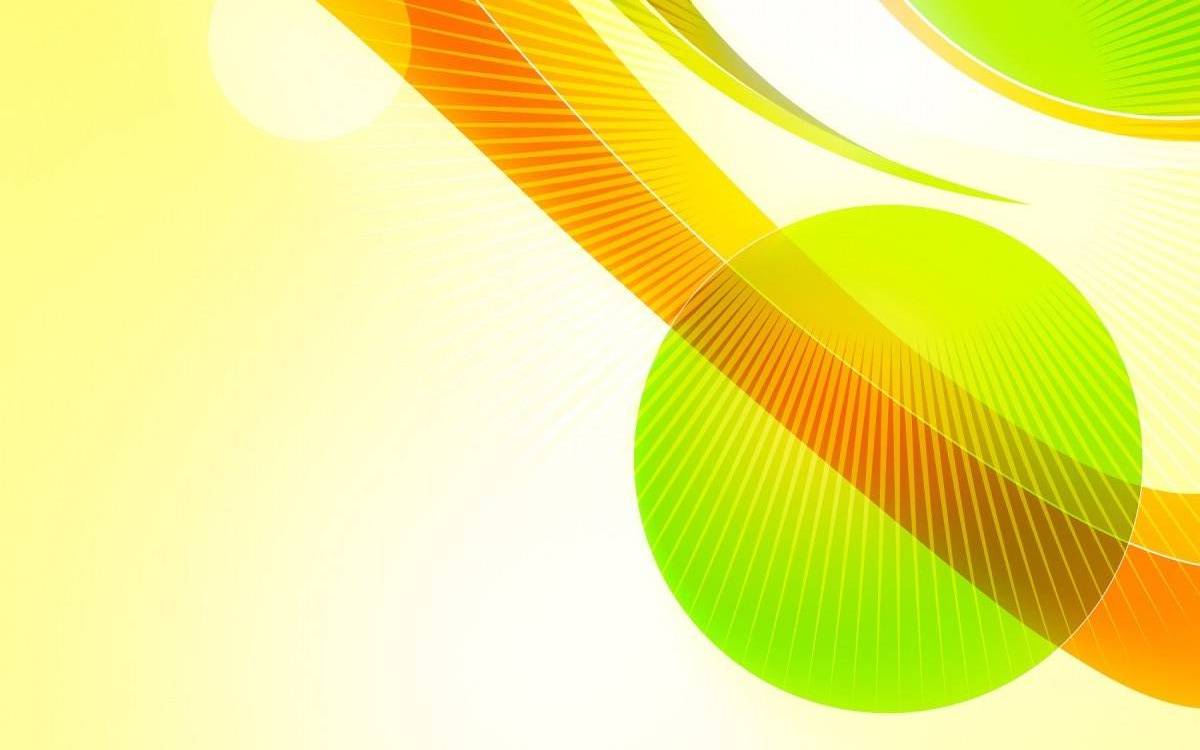 DATA TERPILAH GENDER DAN ANAK KABUPATEN HULU SUNGAI UTARA2019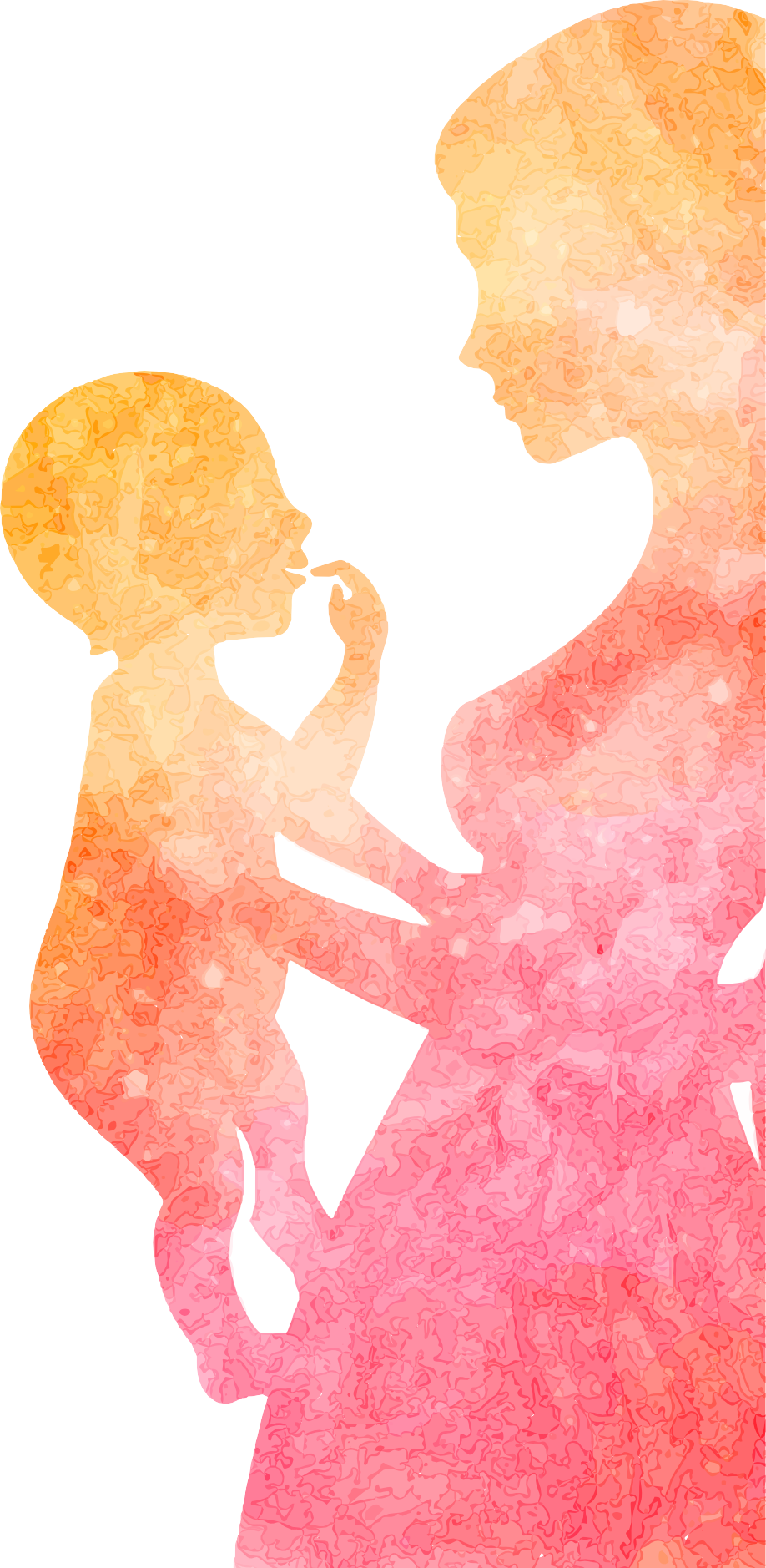 DATA TERPILAH GENDER DAN ANAK KABUPATEN HULU SUNGAI UTARA2019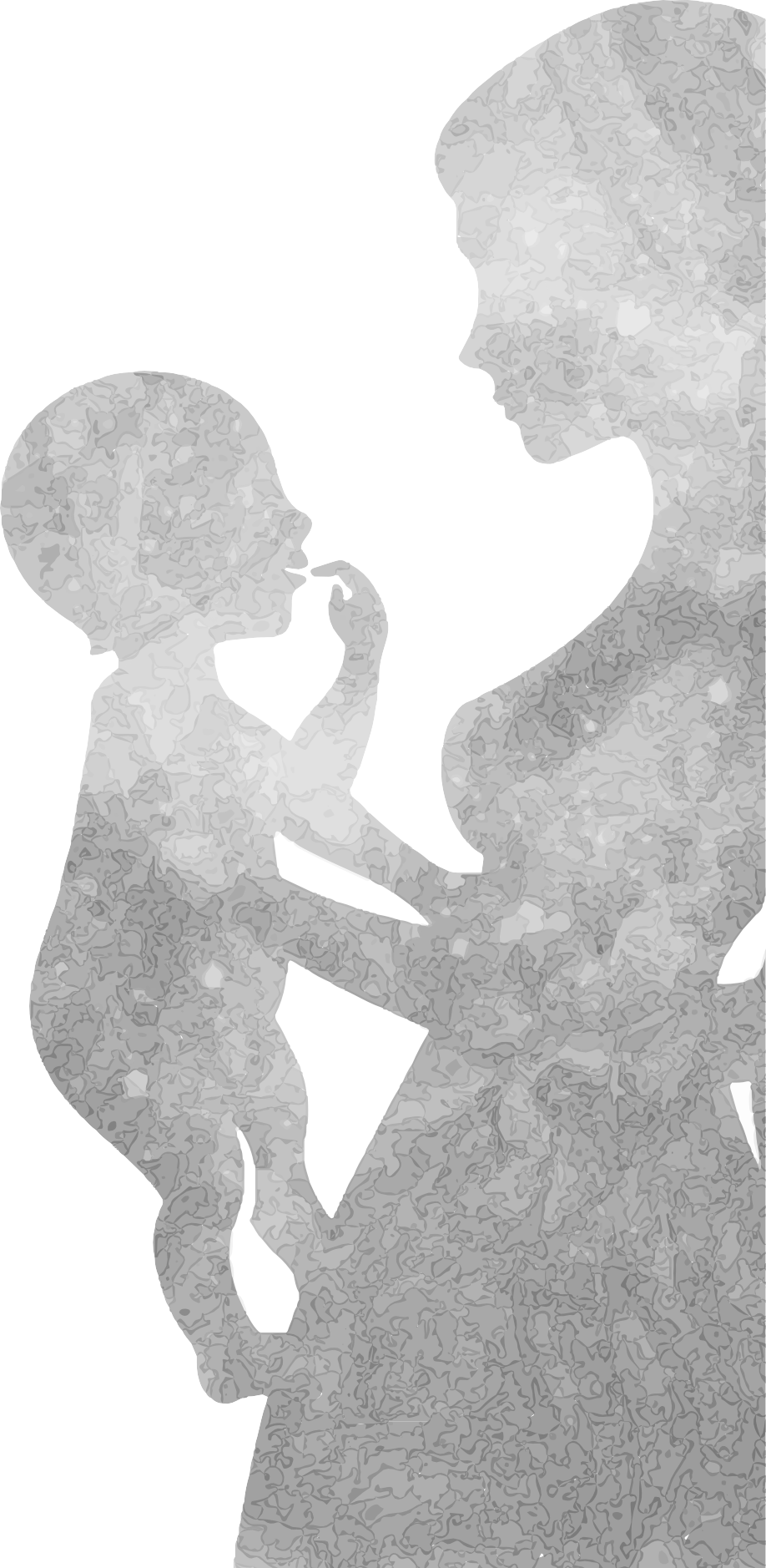 KATA PENGANTARHakekat pembangunan pada prinsipnya menyangkut keseluruhan berbagai bidang Pembangunan dengan melibatkan semua pihak dan bagian yang terpenting adalah aspek manfaatnya dapat dirasakan oleh semua lapisan masyarakat, baik laki-laki, perempuan maupun anak dan tidak ada yang boleh tertinggal atau terdeksriminasikan. Hal ini penting, karena tuntutan terhadap perempuan Indonesia untuk lebih berperan dalam pembangunan dan anak yang merupakan investasi dan generasi yang nanti akan melanjutkan keberlangsungan negara.Secara umum Buku Data Terpilah Gender dan Anak Kabupaten Hulu Sungai Utara Tahun 2019 memberikan gambaran terkait kondisi gender dan anak terkait pada aspek kependudukan, kesehatan, pendidikan, ekonomi dan ketenagakerjaan, politik dan pengambilan keputusan, hukum dan sosial budaya. Bahkan membahas mengenai kekerasan terhadap perempuan, perlindungan dan tumbuh kembang anak, lingkungan keluarga dan pengasuhan alternatif, kelembagaan pengarusutamaan gender, serta kelembagaan pengarusutamaan hak anak.Besar harapan buku ini dapat memberi manfaat bagi berbagai pihak. Kritik dan saran dari semua pihak sangat diharapkan untuk penyempurnaan buku yang akan datang.Amuntai,	Juni 2020Tim PenyusunDAFTAR ISIDAFTAR TABELTabel 1.1	Jumlah Penduduk Kabupaten Hulu Sungai Utara Menurut Kecamatan dan Jenis Kelamin Tahun 2018	3Tabel 1.2	Luas Wilayah dan Kepadatan Penduduk per km2 menurut Kecamatan di Kabupaten Hulu Sungai Utara Tahun 2016-2018	5Tabel 1.3	Jumlah Penduduk menurut Kelompok Umur dan Jenis Kelamin di Kabupaten Hulu Sungai Utara Tahun 2018	8Tabel 1.4	Perbedaan Penggunaan Metode Lama dan Metode Baru IPM	12Tabel 1.5	Pencapaian Indikator Penyusun IPM Penghitungan Metode Baru Kabupaten Hulu Sungai Utara Tahun 2017-2018	13Tabel 1.6	IPM Penghitungan Metode Baru Kabupaten Hulu Sungai Utara Tahun 2017- 2018	13Tabel 1.7	IPG Penghitungan Metode Baru Kabupaten Hulu Sungai Utara Tahun 2017- 2018	14Tabel 1.8	IDG dan Indikator Penyusunnya Kabupaten Hulu Sungai Utara Tahun 2017 dan 2018	15Tabel 2.1	Jumlah Kematian Ibu menurut Kecamatan dan Penyebabnya di Kabupaten Hulu Sungai Utara Tahun 2018	19Tabel 2.2	Jumlah Penolong Persalinan Ibu menurut Kecamatan di Kabupaten Hulu Sungai Utara Tahun 2018	21Tabel 2.3	Jumlah Kunjungan Ibu Hamil (K1 dan K4) menurut Kecamatan di Kabupaten Hulu Sungai Utara Tahun 2018	22Tabel 2.4	Jumlah Ibu Hamil yang Mendapatkan Imunisasi Tetanus Toxoid (TT) menurut Kecamatan di Kabupaten Hulu Sungai Utara Tahun 2018	24Tabel 2.5	Jumlah Tablet Zat Besi (Fe) yang Diterima Oleh Ibu Hamil menurut Kecamatan di Kabupaten Hulu Sungai Utara Tahun 2018	25Tabel 2.6	Jumlah Ibu Hamil Menderita KEK menurut Kecamatan di Kabupaten Hulu Sungai Utara Tahun 2018	28Tabel 2.7	Jumlah Kematian Bayi dan Balita menurut Kecamatan di Kabupaten Hulu Sungai Utara Tahun 2018	29Tabel 2.8	Jumlah Kasus Balita Kurang Gizi dan Kasus Balita Gizi Buruk menurut Kecamatan di Kabupaten Hulu Sungai Utara Tahun 2018	31Tabel 2.9	Jumlah Penduduk yang menikah (Kawin) di Usia Kurang Dari 20 Tahun menurut Kecamatan di Kabupaten Hulu Sungai Utara Tahun 2018	32Tabel 2.10 Jumlah Akseptor/Peserta Keluarga Berencana (KB) menurut Kecamatan dan Jenis Kelamin di Kabupaten Hulu Sungai Utara Tahun 2017	33Tabel 2.11   Jumlah Sarana Kesehatan Anak di Kabupaten Hulu Sungai Utara Tahun 2018........................................................................................ 36Tabel 2.12 Program Kegiatan Dasar Kesehatan dan Kesejahteraan Dasar Kabupaten Hulu Sungai Utara Tahun 2017	36Tabel 2.13 Rencana Kegiatan Gizi Kabupaten Hulu  Sungai  Utara  Tahun  Anggaran  2017	37Tabel 3.1 Angka Partisipasi Kasar (APK) menurut Jenjang Pendidikan, Jenis Kelamin  dan Kecamatan di Kabupaten Hulu Sungai Utara Tahun 2018	39Tabel 3.2 Angka Partisipasi Sekolah (APS) menurut Kelompok Umur, Jenis Kelamin dan Kecamatan di Kabupaten Hulu Sungai Utara Tahun 2018	41Tabel 3.3 Angka Partisipasi Murni (APM) menurut Jenjang Pendidikan, Jenis Kelamin  dan Kecamatan di Kabupaten Hulu Sungai Utara Tahun 2018	42Tabel 3.4 Jumlah Murid Putus Sekolah menurut Jenjang Pendidikan, Jenis Kelamin dan Kecamatan  di  Kabupaten  Hulu  Sungai  Utara Tahun 2018	44Tabel 3.5 Jumlah Penduduk Buta Aksara menurut Jenis Kelamin dan Kecamatan di Kabupaten  Hulu  Sungai  Utara Tahun 2017	45Tabel 3.6 Jumlah Guru Negeri yang Mendapatkan Sertifikat Pendidikan menurut  Jenjang Pendidikan yang Diajar, Jenis Kelamin dan Kecamatan di Kabupaten Hulu Sungai Utara Tahun Tahun 2018	47Tabel 3.7 Jumlah Kelulusan Paket A, B dan C menurut Jenis  Kelamin  dan  Kecamatan di Kabupaten Hulu Sungai Utara Tahun 2018	48Tabel 3.8 Jumlah Penerima Beasiswa Tingkat SMA menurut Jenis Kelamin dan Kecamatan di Kabupaten Hulu Sungai Utara Tahun 2017	50Tabel 3.9 Jumlah Penerima Beasiswa Transportasi Bagi Siswa-Siswi SD/MI yang Terancam Tidak Dapat Melanjutkan Sekolah ke Jenjang Selanjutnya di Kabupaten Hulu Sungai Utara Tahun 2018	50Tabel 3.10 Jumlah Penerima Beasiswa Transportasi Bagi Siswa-Siswi SMP/MTs/Ponpes yang Terancam Tidak Dapat Melanjutkan Sekolah ke Jenjang Selanjutnya di Kabupaten Hulu Sungai Utara Tahun 2018	51Tabel 3.11 Jumlah Penerima Beasiswa Transportasi Bagi Siswa-Siswi SMA yang Terancam Tidak Dapat Melanjutkan Sekolah ke Jenjang Selanjutnya di Kabupaten Hulu Sungai Utara Tahun 2018	52Tabel 3.12 Jumlah Sarana Pendidikan menurut Jumlah, Siswa dan Laboratorium di Kabupaten Hulu Sungai Utara Tahun 2018	52Tabel 3.13   Jumlah Sarana PAUD di Kabupaten Hulu Sungai Utara Tahun 2017	53Tabel 3.14 Jumlah Sekolah Ramah Anak Menurut Jenjang Pendidikan di Kabupaten Hulu Sungai Utara Tahun 2018	53Tabel 3.15 Jumlah Sarana Pendidikan Pra Sekolah PAUD di Daerah Terpencil/Perbatasan/Tertinggal menurut Jumlahnya dan Jenis Kelamin Siswa di Kabupaten Hulu Sungai Utara Tahun 2019	54Tabel 3.16   Jumlah Sarana Bermain dan Layanan Perpustakaan	55Tabel 3.17 Jumlah Zona, Rute Aman dan Selamat ke Sekolah di Kabupaten Hulu Sungai Utara Tahun 2019	55Tabel 3.18   Daftar Jalan yang Memiliki Trotoar	56Tabel 3.19   Daftar Jalan yang Memiliki Zebra Cross	56Tabel 4.1  Partisipasi Angkatan Kerja Perempuan Menurut Kecamatan di Kabupaten  Hulu Sungai Utara Tahun 2018	57Tabel 4.2     Jumlah UMKM di Kabupaten Hulu Sungai Utara Tahun 2018	58Tabel 4.3     Jumlah Usaha Mikro di Kabupaten Hulu Sungai Utara Tahun 2018	59Tabel 4.4 Jumlah Pekerja Usaha Mikro Berdasarkan Jenis Usaha di Kabupaten Hulu Sungai Utara Tahun 2018	60Tabel 4.5     Jumlah Koperasi di Kabupaten Hulu Sungai Utara Tahun 2018	61Tabel 4.6	Jumlah Keanggotaan Koperasi Menurut Jenis Kelamin dan Kecamatan di Kabupaten Hulu Sungai Utara Tahun 2018	61Tabel 4.7	Jumlah Pekerja menurut Lapangan Pekerjaan Utama, Jenis Kelamin dan Kecamatan di Kabupaten Hulu Sungai Utara Tahun 2018	64Tabel 5.1	Jumlah Anggota DPRD Kabupaten Hulu Sungai Utara menurut Partai Politik dan Jenis Kelamin Masa Jabatan Tahun 2019-2024	66Tabel 5.2	Jumlah Anggota Komisi di DPRD Kabupaten Hulu Sungai Utara menurut Jenis Kelamin Masa Jabatan Tahun 2019-2024	66Tabel 5.3	Jumlah Jaksa menurut Jenis Jabatan dan Jenis Kelamin di Lingkungan Kejaksaan Negeri Hulu Sungai Utara Tahun 2018	67Tabel 5.4	Hakim menurut Jenis Jabatan dan Jenis Kelamin di Lingkungan Pengadilan Negeri Amuntai Tahun 2018	67Tabel 5.5	Hakim menurut Jenis Jabatan dan Jenis Kelamin di Lingkungan Pengadilan Agama Amuntai Tahun 2018	68Tabel 5.6	Polisi menurut Jenis Kepangkatan dan Jenis Kelamin di Lingkungan Kepolisian Resort Kabupaten Hulu Sungai Utara Tahun 2018	68Tabel 5.7	Jumlah PNS Daerah Kabupaten Hulu Sungai Utara menurut Jenis Jabatan dan Jenis Kelamin Tahun 2019	69Tabel 5.8	Jumlah PNS Daerah Kabupaten Hulu Sungai Utara menurut Golongan/Tingkat Kepangkatan dan Jenis Kelamin Tahun 2019	70Tabel 5.9	Camat  menurut  Jenis Kelamin di Kabupaten Hulu Sungai Utara Tahun 2019........................................................................................ 71Tabel 5.10 Kepala Desa/Lurah menurut Jenis Kelamin di Kabupaten Hulu Sungai Utara Tahun 2018	71Tabel 5.11  Struktur Kepengurusan Tim Badan Pertimbangan Jabatan dan Kepangkatan di Kabupaten Hulu Sungai Utara Tahun 2019	72Tabel 6.1	Penghuni Lembaga Pemasyarakatan Amuntai menurut Jenis Pendidikan Tahun 2019	73Tabel 6.2	Penghuni Lembaga Pemasyarakatan Amuntai menurut Kelompok Umur dan Jenis Kelamin Tahun 2019	73Tabel 6.3	Penghuni Lembaga Pemasyarakatan Amuntai menurut Kasus Kejahatan Tahun 2019	74Tabel 6.4	Jumlah Perceraian menurut Jenisnya di Kabupaten Hulu Sungai Utara Tahun 2019	75Tabel 6.5	Jumlah Korban Bencana menurut Jenis Kelamin dan Kecamatan di Kabupaten Hulu Sungai Utara Tahun 2018	76Tabel 7.1	Jumlah Kekerasan Terhadap Perempuan menurut Kelompok Umur di Kabupaten Hulu Sungai Utara Tahun 2019	78Tabel 7.2	Jumlah Kekerasan Terhadap Perempuan menurut Jenis Pendidikan di Kabupaten Hulu Sungai Utara Tahun 2019	78Tabel 7.3	Jumlah Kekerasan Terhadap Perempuan menurut Status Pekerjaan di Kabupaten Hulu Sungai Utara Tahun 2019	79Tabel 7.4	Jumlah Kekerasan Terhadap Perempuan menurut Status Perkawinan di Kabupaten Hulu Sungai Utara Tahun 2019	79Tabel 7.5	Jumlah Kekerasan Terhadap Perempuan menurut Bentuk Kekerasan yang Dialami di Kabupaten Hulu Sungai Utara Tahun 2019	79Tabel 7.6	Jumlah Kekerasan Terhadap Perempuan menurut Tempat Kejadian di Kabupaten Hulu Sungai Utara Tahun 2019	80Tabel 7.7	Jumlah Kekerasan Terhadap Perempuan menurut Jenis Pelayanan yang Diberikan di Kabupaten Hulu Sungai Utara Tahun 2019	80Tabel 7.8 Jumlah Kekerasan Terhadap Perempuan menurut Frekuensi Kekerasan di Kabupaten Hulu Sungai Utara Tahun 2019	81Tabel 7.9 Jumlah Pelaku Kekerasan Terhadap Perempuan menurut Kelompok Umur di Kabupaten Hulu Sungai Utara Tahun 2019	81Tabel 7.10 Jumlah Pelaku Kekerasan Terhadap Perempuan menurut Status Pendidikan di Kabupaten Hulu Sungai Utara Tahun 2019	81Tabel 7.11 Jumlah Pelaku Kekerasan Terhadap Perempuan menurut Status Pekerjaan di Kabupaten Hulu Sungai Utara Tahun 2019	82Tabel 7.12 Jumlah Pelaku Kekerasan Terhadap Perempuan menurut Status Hubungan dengan Korban di Kabupaten Hulu Sungai Utara Tahun 2019	82Tabel 7.13 Jumlah Pelaku Kekerasan Terhadap Perempuan menurut Kebangsaan di Kabupaten Hulu Sungai Utara Tahun 2019	82Tabel 8.1 Jumlah Anak yang Memerlukan Perlindungan Khusus di Kabupaten  Hulu Sungai Utara Tahun 2019	84Tabel 8.2 Jumlah Kekerasan Terhadap Anak menurut Jenis Kekerasan dan  Jenis Kelamin di Kabupaten Hulu Sungai Utara Tahun 2019	86Tabel 8.3 Jumlah Kekerasan Terhadap Anak menurut Tempat Kejadian di Kabupaten Hulu Sungai Utara Tahun 2019	87Tabel 8.4 Lembaga yang Menangani Kasus Anak Korban Kekerasan di Kabupaten Hulu Sungai Utara Tahun 2019	88Tabel 9.1 Jumlah Anak Jalanan menurut Jenis Kelamin di Kabupaten Hulu Sungai Utara Tahun 2019	90Tabel 9.2 Jumlah Anak Terlantar menurut Jenis Kelamin di Kabupaten Hulu Sungai Utara Tahun 2019	90Tabel 9.3 Jumlah Anak yang Ditampung di Panti Asuhan menurut Jenis Kelamin di Kabupaten Hulu Sungai Utara Tahun 2019	91Tabel 9.4 Jumlah Anak Penyandang Disabilitas di Kabupaten Hulu Sungai Utara Tahun 2019	92Tabel 9.5 Jumlah Sanggar Kesenian dan Anak yang Mengikuti Kesenian di Kabupaten Hulu Sungai Utara Tahun 2019	94Tabel 9.6 Jumlah kelompok Olahraga dan Anak yang Terlibat dalam  Kelompok  Olahraga di Kabupaten Hulu Sungai Utara Tahun 2019	94Tabel 10.1 Jumlah Satgas GSI Desa/Kelurahan, Kelompok Suami Siap, Antar, Jaga (Suami Siaga) menurut Kecamatan di Kabupaten Hulu Sungai Utara Tahun 2019	99Tabel 10.2 Jumlah Desa PRIMA (Perempuan Indonesia Maju Mandiri)  menurut Kecamatan di Kabupaten Hulu Sungai Utara Tahun 2019	99Tabel 10.3 Keberadaan Pokja Pengarusutamaan Gender (PUG), Forum Peningkatan Kualitas Hidup Perempuan (PKHP), Forum Peningkatan Produktivitas Ekonomi Perempuan (PPEP), Forum Perlindungan Perempuan dan Focal Point Gender di Kabupaten Hulu Sungai Utara Tahun 2019	100Tabel 10.4 Pusat Pelayanan Terpadu Pemberdayaan Perempuan dan Perlindungan Anak (P2TP2A) Kabupaten Hulu Sungai Utara Tahun 2019	101Tabel 10.5 Unit Pemberdayaan Perempuan dan Perlindungan Anak (Unit PPPA) di Kabupaten Hulu Sungai Utara Tahun 2019	102Tabel 10.6 Lembaga Masyarakat/Organisasi Masyarakat/LBH Peduli Perempuan dan Anak di Kabupaten Hulu Sungai Utara Tahun 2019	102Tabel 11.1 Jumlah Kelembagaan Tumbuh Kembang dan Kelangsungan Hidup Anak di Kabupaten Hulu Sungai Utara Tahun 2019	103Tabel 11.2 Jumlah Kelembagaan Partisipasi Anak di Kabupaten Hulu Sungai Utara  Tahun 2019	104Tabel 11.3 Jumlah Fasilitas Sarana Bermain Kota Layak Anak di Kabupaten Hulu Sungai Utara Tahun 2019	105Tabel 11.4 Kelembagaan Untuk Perlindungan Anak di Kabupaten Hulu Sungai Utara Tahun 2019	106Tabel 12.1 Tabel Kepengurusan Pusat Informasi dan Konsultasi (PIK) Keluarga Kecamatan Danau Panggang Kabupaten Hulu Sungai Utara	123Tabel 12.2 Tabel Kepengurusan Pusat Informasi dan Konsultasi (PIK) Keluarga Kecamatan Paminggir Kabupaten Hulu Sungai Utara	125Tabel 12.3 Tabel Kepengurusan Pusat Informasi dan Konsultasi (PIK) Keluarga Kecamatan Babirik Kabupaten Hulu Sungai Utara	127Tabel 12.4 Tabel Kepengurusan Pusat Informasi dan Konsultasi (PIK) Keluarga Kecamatan Sungai Pandan Kabupaten Hulu Sungai Utara	131Tabel 12.5 Tabel Kepengurusan Pusat Informasi dan Konsultasi (PIK) Keluarga Kecamatan Sungai Tabukan Kabupaten Hulu Sungai Utara	136Tabel 12.6 Tabel Kepengurusan Pusat Informasi dan Konsultasi (PIK) Keluarga Kecamatan Amuntai Selatan Kabupaten Hulu Sungai Utara	138Tabel 12.7 Tabel Kepengurusan Pusat Informasi dan Konsultasi (PIK) Keluarga Kecamatan Amuntai Tengah Kabupaten Hulu Sungai Utara	141Tabel 12.8 Tabel Kepengurusan Pusat Informasi dan Konsultasi (PIK) Keluarga Kecamatan Banjang Kabupaten Hulu Sungai Utara	144Tabel 12.9 Tabel Kepengurusan Pusat Informasi dan Konsultasi (PIK) Keluarga Kecamatan Amuntai Utara Kabupaten Hulu Sungai Utara	147Tabel 12.10 Tabel Kepengurusan Pusat Informasi dan Konsultasi (PIK) Keluarga Kecamatan Haur Gading Kabupaten Hulu Sungai Utara	149DAFTAR GAMBARGambar 1.1	Jumlah Penduduk Kabupaten Hulu Sungai Utara menurut Jenis Kelamin Tahun 2014-2018	2Gambar 1.2	Jumlah Penduduk Kabupaten Hulu Sungai Utara Menurut Kecamatan Tahun 2018	3Gambar 1.3	Laju Pertumbuhan Penduduk menurut Jenis Kelamin Kabupaten Hulu Sungai Utara Tahun 2018	4Gambar 1.4	Piramida Penduduk Kabupaten Hulu Sungai Utara Tahun 2018	7Gambar 1.5 Rasio Beban Tanggungan Kabupaten  Hulu  Sungai  Utara  Tahun  2015 - 2018	9Gambar 1.6 Rasio Jenis Kelamin Penduduk Kabupaten Hulu Sungai Utara menurut Kecamatan Tahun 2018	10Gambar 2.1 Jumlah Kematian Ibu Melahirkan menurut Kecamatan di Kabupaten Hulu Sungai Utara Tahun 2018	17Gambar 2.2 Jumlah Pengguna NAPZA menurut Kecamatan di Kabupaten Hulu Sungai Utara Tahun 2019	35Gambar 4.1 Persentase Pengangguran menurut Jenis Kelamin di Kabupaten Hulu Sungai Utara Tahun 2018	62Gambar 4.2 Jumlah Penduduk Lansia yang Bekerja di Sektor Industri Pengolahan menurut Jenis Kelamin dan Kecamatan di Kabupaten Hulu Sungai Utara Tahun 2018	63Gambar 9.1 Jumlah Anak Berumur 0-17 Tahun menurut Kepemilikan Akta Kelahiran di Kabupaten  Hulu  Sungai  Utara Tahun 2019	93DAFTAR LAMPIRANPeraturan Bupati Hulu Sungai Utara Nomor 17 Tahun 2016 Tentang Pusat Pelayanan Terpadu Pemberdayaan Perempuan dan Anak (P2TP2A) Kabupaten Hulu Sungai Utara	107Keputusan Bupati Hulu Sungai Utara Nomor 188.45/86/KUM/2015 Tentang Pembentukan Forum Anak Daerah Kabupaten Hulu Sungai Utara Periode 2015-2017	119BAB IGAMBARAN UMUM KEPENDUDUKAN DAN GENDERJumlah PendudukPenduduk adalah orang yang mendiami suatu wilayah tertentu. Salah satu cara untuk mendapatkan berapa jumlah penduduk dengan melakukan pencatatan baik melalui sensus, survei maupun melalui administrasi kependudukan (registrasi).Jumlah penduduk salah satunya dapat dievaluasi melalui nilai pertumbuhannya dalam rentang tahun tertentu. Faktor-faktor yang mempengaruhi pertumbuhan penduduk yaitu kelahiran (fertilitas), kematian (mortalitas) dan perpindahan (migrasi).Evaluasi juga dapat dilakukan dengan melihat komposisi penyusun jumlah penduduk. Komposisi dilakukan dengan mengelompokkan penduduk berdasarkan kriteria tertentu seperti kelompok umur, jenis kelamin maupun klasifikasi daerah tempat tinggal. Komposisi penduduk dapat digunakan sebagai dasar pengambilan kebijakan dan pembuatan program pemerintah untuk mengatasi masalah dibidang mengatasi masalah pemberdayaan perempuan dan perlindungan anak, dengan upaya melindungi perempuan dan anak dengan memberdayakan perempuan dan anak.Komposisi penduduk sangat penting terkait dengan jumlah dan perubahannya dari tahun ke tahun. Komposisi yang terbentuk akan didapatkan suatu kesimpulan yang menjadi dasar pengambilan kebijakan terutama peningkatan kualitas sumber daya manusia.Hasil proyeksi jumlah penduduk Kabupaten Hulu Sungai Utara pada tahun 2018 berjumlah 234.604 jiwa. Jumlah penduduk Kabupaten Hulu Sungai Utara terus mengalami peningkatan dari tahun ke tahun. Hasil Sensus Penduduk Tahun 2010 menunjukkan jumlah penduduk Kabupaten Hulu Sungai Utara sebesar 209.813 jiwa. Berdasarkan jenis kelamin, jumlah penduduk laki-laki padatahun 2018 mencapai 115.592 jiwa (49,27 persen) dan jumlah penduduk perempuan berjumlah 119.015 jiwa (50,73 persen).Gambar 1.1 Jumlah Penduduk Kabupaten Hulu Sungai Utara menurut Jenis Kelamin Tahun 2014-2018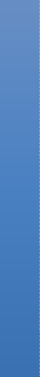 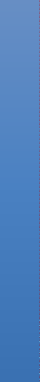 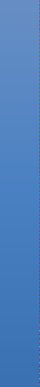 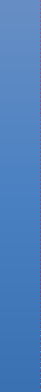 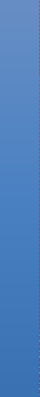 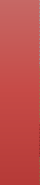 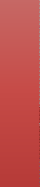 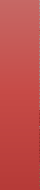 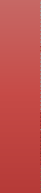 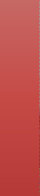 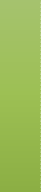 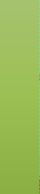 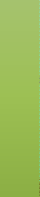 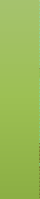 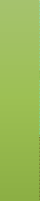 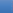 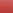 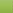 Sumber: Proyeksi Penduduk Kabupaten Hulu Sungai UtaraPada tahun 2018, di Kabupaten Hulu Sungai Utara kecamatan yang jumlah penduduknya terbanyak adalah Kecamatan Amuntai Tengah sebanyak 54.669 jiwa. Kecamatan Amuntai Tengah merupakan letak ibukota Kabupaten Hulu Sungai Utara. Di Kecamatan Amuntai Tengah terdapat pusat aktivitas pemerintahan dan perekonomian. Kemudahan akses serta ketersediaan berbagai fasilitas seperti fasilitas kesehatan, pendidikan, maupun hiburan di Kecamatan Amuntai Tengah dipandang lebih baik dan memadai dibandingkan dengan kecamatan lainnya. Hal inilah yang menjadi daya dorong sehingga lebih banyak penduduk yang memilih tinggal di Kecamatan Amuntai Tengah dibanding kecamatan lainnya dan berpotensi angka kekerasan.Kecamatan lainnya dengan penduduk cukup besar ada di Kecamatan Amuntai Selatan dan Sungai Pandan. Kedua kecamatan tersebut merupakan daerah dengan perekonomian relatif dbagus dan berkembang.Gambar 1.2 Jumlah Penduduk Kabupaten Hulu Sungai Utara Menurut Kecamatan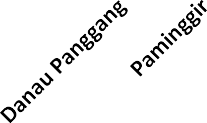 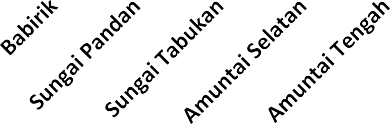 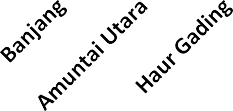 Tahun 2018Sumber: Proyeksi Penduduk BPS Kabupaten Hulu Sungai UtaraKecamatan yang memiliki jumlah penduduk paling sedikit adalah Kecamatan Paminggir, yaitu berjumlah 8.382 jiwa. Akses transportasi yang relatif sulit, melalui sungai dan rawa, menjadikan jumlah penduduk di Kecamatan Paminggir lebih sedikit dibanding Kecamatan lainnya.Tabel 1.1. Jumlah Penduduk Kabupaten Hulu Sungai Utara Menurut Kecamatan dan Jenis Kelamin Tahun 2018Sumber: Proyeksi Penduduk Kabupaten Hulu Sungai UtaraHampir di semua kecamatan jumlah penduduk perempuan lebih banyak dibandingkan jumlah penduduk laki-laki. Jumlah penduduk laki-laki lebih banyak dibandingkan jumlah penduduk perempuan hanya terdapat di Kecamatan Paminggir dan Banjang.Laju Pertumbuhan PendudukPada tahun 2016, pertumbuhan penduduk Kabupaten Hulu Sungai Utara meningkat menjadi sebesar 1,39 persen dari tahun 2015 dan tahun 2017 menurun menjadi sebesar 1,34 persen dari tahun 2016. Sementara itu, juga terjadi penurunan pertumbuhan penduduk menjadi 1,30 persen pada tahu 2018.Gambar 1.3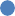 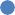 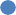 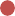 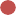 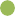 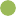 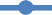 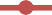 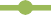 Laju Pertumbuhan Penduduk menurut Jenis Kelamin Kabupaten Hulu Sungai Utara Tahun 2015-2018Sumber: Proyeksi Penduduk Kabupaten Hulu Sungai UtaraDalam kurun waktu 2015-2017, pertumbuhan penduduk laki- laki terus meningkat dari 1,42 persen tahun 2014-2015 menjadi 1,51 persen di tahun 2015-2016 dan meningkat menjadi 1,56 persen di tahun 2016-2017 dan mengalami penurunan pada tahun 2018 menjadi 1,32 persen. Sedangkan pertumbuhan penduduk perempuan dalam rentang tahun yang sama mencapai 1,34 persen di tahun 2014-2015, menurun menjadi 1,29 persen di tahun 2015-2016 dan kembali menurun menjadi 1,13 persen di tahun 2016-2017, akan tetapi mengalami peningkatan menjadi 1,28 persen di tahun 2017- 2018.Laju pertumbuhan penduduk rata-rata per tahun selama sepuluh tahun terakhir dapat dilihat dengan membandingkan jumlah penduduk antar dua sensus. Jumlah penduduk Kabupaten Hulu Sungai Utara hasil Sensus Penduduk 2010 sebanyak 209.813 jiwa. Sedangkan pada Sensus Penduduk 2000, jumlah penduduknya tercatat sebanyak 196.811 jiwa. Mengacu pada dua data hasil sensus tersebut, dapat dihitung rata-rata laju pertumbuhan penduduk (LPP) pada periode tahun 2000-2010 yaitu rata-rata sebesar 0,64 persen per tahun.Kepadatan PendudukKepadatan penduduk adalah indikator yang mencerminkan tingkat hunian suatu wilayah, dinyatakan dengan rata-rata jiwa per kilometer-persegi (Km2). Suatu wilayah dengan tingkat kepadatan penduduk yang padat, tidak serta-merta dapat diartikan lebih maju dibanding wilayah yang berpenduduk lebih jarang.Tabel 1.2 Luas Wilayah dan Kepadatan Penduduk per km2 menurut Kecamatan di Kabupaten Hulu Sungai Utara Tahun 2016-2018Kecamatan	LuasKepadatan PendudukSumber: BPS Kabupaten Hulu Sungai UtaraPada umumnya daerah dengan tingkat kepadatan penduduknya padat adalah daerah perkotaan. Daerah perkotaan memiliki berbagai fasilitas sosial cukup baik dan memadai dipandang dari berbagai aspek. Kondisi ini menarik minat penduduk luar wilayah untuk datang dan menetap (bermigrasi) ke wilayah perkotaan.Semakin padat tingkat hunian penduduk suatu wilayah, cenderung menimbulkan berbagai permasalahan baru yang kompleks misalnya tingginya tingkat pengangguran dan kriminalitas akibat sempitnya lapangan pekerjaan, masalah perumahan kumuh dan permasalahan sosial lainnya.Pada tahun 2018, rata-rata tingkat kepadatan penduduk Kabupaten Hulu Sungai Utara sebanyak 263 jiwa per km2. Sejak tahun 2016-2018, rata-rata tingkat kepadatan penduduk Kabupaten Hulu Sungai Utara bertambah sebanyak 3,5 jiwa per km2. Tahun  2016 rata-rata tingkat kepadatan penduduk Kabupaten Hulu Sungai Utara sebanyak 256 jiwa per km2.Kecamatan dengan tingkat kepadatan penduduk tertinggi adalah Kecamatan Amuntai Tengah. Pada tahun 2018 tingkat kepadatan penduduk Kecamatan Amuntai Tengah sebanyak 244 jiwa per km2, rata-rata bertambah sebanyak 7 jiwa per km2 dibanding kondisi tahun 2016 yang tingkat kepadatan penduduknya sebanyak 9237 jiwa per km2. Sedangkan Kecamatan terjarang penduduknya adalah Kecamatan Paminggir, yaitu hanya dihuni oleh rata-rata 37 jiwa per km2.Kondisi ini sesuai dengan data bahwa jumlah penduduk terbanyak di Kabupaten Hulu Sungai Utara terdapat di Kecamatan Amuntai Tengah dan jumlah penduduk paling sedikit terdapat di Kecamatan Paminggir.Komposisi Umur dan Jenis KelaminGambar 1.4 Piramida Penduduk Kabupaten Hulu Sungai Utara Tahun2018Komposisi umur menurut kelompok umur dan jenis kelamin berperan penting pada perencanaan pembangunan di segala bidang, kebutuhan penduduk terhadap suatu pelayanan atau hasil pembangunan bervariasi menurut kelompok umur. Sebagai contoh, semakin banyak penduduk usia muda maka fokus pembangunan di bidang kesehatan diarahkan pada peningkatan sumber daya manusia usia muda dengan penambahan sarana prasarana seperti posyandu, tempat bermain anak dan fasilitas kesehatan yang memadai.Komposisi umur dan jenis kelamin penduduk dapat dilihat pada gambar piramida penduduk. Piramida penduduk menggambarkan karakteristik kependudukan Kabupaten Hulu Sungai Utara. Bentuk piramida secara keseluruhan dapat memberikan keterangan tentang keadaan dan perubahan tiap kelompok umur serta memperkirakan keadaan penduduk pada masa yang akan datang.Sumber: Proyeksi Penduduk BPS Kabupaten Hulu Sungai UtaraProporsi penduduk usia muda masih cukup besar, digambarkan pada grafik piramida yang melebar di bagian bawah. Hal ini menandakan tingkat kelahiran di Kabupaten Hulu Sungai Utara masih cukup tinggi. Grafik yang berbentuk runcing di bagian atas menginformasikan bahwa proporsi penduduk usia tua berjumlah sedikit. Hal ini dikarenakan kematian seiring dengan penambahan usia.Tabel 1.3 Jumlah Penduduk menurut Kelompok Umur dan Jenis Kelamin di Kabupaten Hulu Sungai Utara Tahun 2018Kelompok UmurJenis KelaminLaki-Laki	PerempuanJumlahSumber: Proyeksi Penduduk BPS Kabupaten Hulu Sungai UtaraTingkat kematian pada usia-usia produktif dirasa masih cukup tinggi Hal ini dapat dicerminkan oleh pemendekan tajam pada batang-batang piramida mulai dari kelompok usia 50 tahun ke atas. Dengan kata lain, angka harapan hidup penduduk Kabupaten Hulu Sungai Utara juga tergolong rendah.Jumlah penduduk usia muda jauh lebih banyak dibandingkan dengan jumlah penduduk usia tua. Pada masa yang akan datang diperkirakan jumlah penduduk Kabupaten Hulu Sungai Utara akan terus meningkat. Selain itu jumlah usia produktif pun semakin meningkat. Jumlah penduduk dengan usia produktif yang meningkat menjadi peluang bagi pembangunan di masa yang akan datang asalkan dapat di berdayakan secara penuh. Kabupaten Hulu Sungai Utara memasuki kondisi bonus demografi. Impilasi negatif jika pemerintah tidak dapat memberdayakan penduduk usia produktif salah satunya menyebabkan tingginya angka pengangguran.Gambar 1.5 Rasio Beban Tanggungan Kabupaten Hulu Sungai Utara Tahun2015-201851.67	51.19	50.97	50.7845.21	44.30	43.90	43.48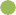 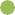 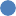 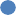 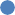 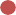 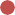 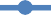 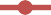 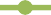 Rasio Beban Tanggungan MudaRasio Beban Tanggungan TuaRasio Beban Tanggungan TotalSumber: BPS Kabupaten Hulu Sungai UtaraProporsi penduduk usia muda dan tua dapat mempengaruhi besaran rasio beban tanggungan di suatu wilayah. Rasio beban tanggungan merupakan perbandingan antara banyaknya penduduk usia tidak produktif (0-14 tahun dan 65 tahun ke atas) dengan penduduk usia produktif (15-64 tahun). Angka ini dapat digunakan sebagai indikator awal kondisi ekonomi di suatu wilayah. Semakin kecil rasio beban tanggungan berarti penduduk usia produktif diwilayah tersebut memiliki kesempatan yang lebih besar untuk meningkatkan kualitas hidupnya.Angka rasio beban tanggungan tahun 2018 di Kabupaten Hulu Sungai Utara adalah 50,78. Hal ini berarti setiap 100 penduduk usia produktif (15-64 tahun) selain menanggung kebutuhan hidup dirinya sendiri juga harus menanggung kebutuhan hidup 50 hingga 51 penduduk usia tidak produktif. Secara rinci sekitar 43 hingga 44 diantaranya adalah penduduk tidak produktif usia 0-14 tahun (muda) dan 7 hingga 8 penduduk tidak produktif usia 65 tahun ke atas (tua).Gambar 1.6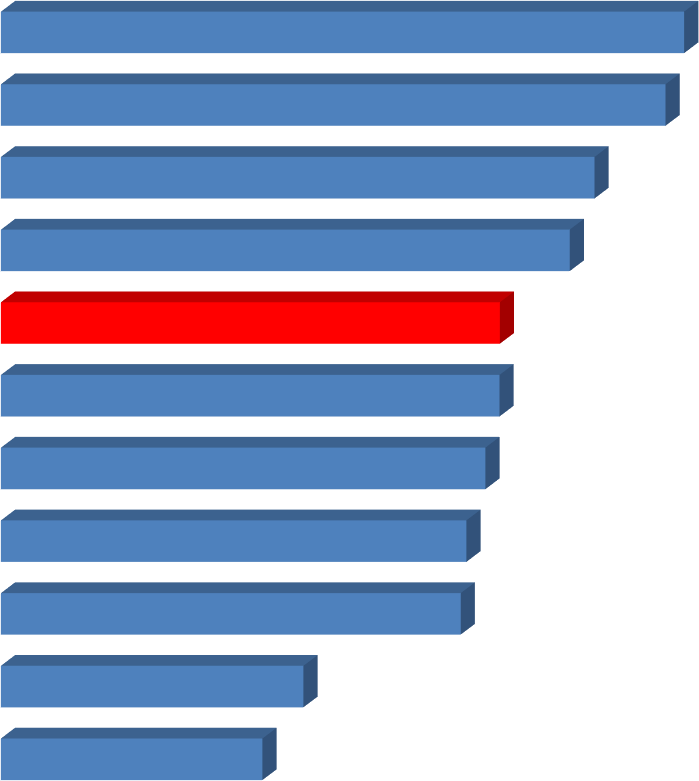 Rasio Jenis Kelamin Penduduk Kabupaten Hulu Sungai Utara Menurut Kecamatan Tahun 2018Sumber: BPS Kabupaten Hulu Sungai UtaraKomposisi penduduk menurut jenis kelamin ditunjukkan oleh angka sex rasio, yaitu perbandingan antara jumlah penduduk laki- laki dengan jumlah penduduk perempuan dalam kurun waktutertentu. Sex rasio dinyatakan dalam banyaknya penduduk laki-laki per 100 penduduk perempuan.Penduduk Kabupaten Hulu Sungai Utara secara umum maupun per kecamatan terlihat didominasi oleh jumlah penduduk perempuan. Jumlah penduduk laki-laki yang lebih besar dari jumlah penduduk perempuan hanya terdapat di Kecamatan Banjang dan Paminggir, ditandai dengan angkanya yang lebih dari 100. Rasio jenis kelamin Kabupaten Hulu Sungai Utara pada tahun 2018 sebesar 97 yang berarti diantara setiap 97 orang penduduk laki-laki terdapat 100 penduduk perempuan.Rasio jenis kelamin yang tertinggi adalah di Kecamatan Banjang yaitu sebesar 102, berarti setiap 102 penduduk laki-laki di kecamatan ini terdapat 100 penduduk perempuan. Kecamatan yang memiliki rasio jenis kelamin terkecil adalah Kecamatan Amuntai Utara yaitu sebesar 91. Hal ini berarti dari 91 penduduk laki-laki terdapat 100 penduduk perempuan.Indeks Pembangunan Manusia (IPM)IPM merupakan indikator komposit yang digunakan untuk mengukur kinerja pencapaian pembangunan di berbagai bidang. Di level kabupaten/kota, IPM bermanfaat dalam hal sebagai salah satu indikator atau instrument kebijakan fiskal dalam alokator Dana Alokasi Umum (DAU). IPM dibentuk dari tiga dimensi utama yaitu dimensi kesehatan, pengetahuan dan standar hidup layak (daya beli).Dimensi kesehatan menggunakan indikator angka harapan hidup, dimensi pengetahuan menggunakan indikator expected years of schooling (EYS) atau harapan lama sekolah (HLS) dan mean years of schooling (MYS) atau rata-rata lama sekolah (RLS), sedangkan dimensi daya beli menggunakan indikator pengeluaran per kapita yang disesuaikan (PPP).United Nations Development Programme (UNDP) pada tahun 2010 melakukan perubahan metode penghitungan IPM dan direvisi tahun 2011. Perubahan yang dilakukan antara lain mencakup perubahan weight (penimbang) dalam Survei Sosial Ekonomi Nasional (Susenas) yang dilakukan oleh Badan Pusat Statistik (BPS). Perubahan weight pada dua indikator kunci yaitu MYS dan EYS. Selain itu perubahan pada proksi indikator daya beli dan tersedianya data Angka Harapan Hidup hasil Sensus Penduduk tahun 2010.Keunggulan metode baru IPM antara lain:Penggunaan indikator yang lebih tepat dan dapat membedakan dengan baik, seperti PNB menggantikan PDB karena lebih menggambarkan pandapatan masyarakat di suatu wilayah, lebih lanjut PNB diproksi dengan indikator pengeluaran per kapita yang disesuaikan (PPP). Selain itu indikator angka melek huruf tidak dapat lagi membedakan pencapaian tingkat pendidikan antar daerah sehingga digantikan indikator MYS dan EYS.Pencapaian yang rendah pada salah satu komponen tidak dapat ditutupi oleh komponen lain yang capaiannya lebih tinggi, dengan cara mengubah metode penghitungan dari arithmetic mean menjadi geometric mean.Tabel 1.4 Perbedaan Penggunaan Metode Lama dan Metode Baru IPMDIMENSI	METODE LAMA	METODE BARUAgregasi	arithmetic mean	geometric meanSumber: BPS Kabupaten Hulu Sungai UtaraTabel 1.5 Pencapaian Indikator Penyusun IPM Penghitungan Metode Baru Kabupaten Hulu Sungai Utara Tahun 2017-2018Kabupaten/Kota2017Tahun2018(1)	(3)	(4)Hulu Sungai Utara	64,21	65,06Sumber: BPS Kabupaten Hulu Sungai UtaraIPM Kabupaten Hulu Sungai Utara mengalami pertumbuhan 0,85 persen dari tahun 2017 ke 2018. Pada tahun 2017, angkanyamencapai 64,21 dan tahun 2018 mencapai 65,06.Tabel 1.6 IPM Penghitungan Metode Baru Kabupaten Hulu Sungai Utara Tahun 2017-2018AHH	HLS	RLSPengeluaran perKapita DisesuaikanKabupaten/Kota 	(Rp 000)	Hulu Sungai Utara	62,94	63,24	12,82	12,83	7,19	7,36	9.100	9.567Sumber: BPS Kabupaten Hulu Sungai UtaraBerdasarkan evaluasi dimensi penyusun IPM, pada dimensi kesehatan, indikator angka harapan hidup di Kabupaten Hulu Sungai Utara tahun 2017 mencapai 62,94 dan hanya mengalami peningkatan 0,47 persen menjadi 63,24 di tahun 2018. Angka ini merepresentasikan rata-rata perkiraan hidup yang dapat ditempuh bayi lahir tahun 2018 mencapai 63 sampai 64 tahun.Pada dimensi pengetahuan, indikator HLS tahun 2017 mencapai angka 12,82 dan meningkat 0,07 persen di tahun 2018 sebesar 12,83. Secara rata-rata lamanya sekolah yang diharapkan akan dirasakan oleh anak pada umur tertentu mencapai 12 sampai 13 tahun.Indikator RLS tahun 2017 mencapai angka 7,19 dan meningkat 2,36 persen di tahun 2018 sebesar 7,36. Secara rata-rata penduduk berusia 25 tahun ke atas dalam menjalani pendidikan formal mencapai 7 sampai 8 tahun.Rata-rata pengeluaran per kapita yang disesuaikan tahun 2017 mencapai 9.100 dan meningkat 5,13 persen di tahun 2018sebesar 9.567.Indeks Pembangunan Gender (IPG)IPG merupakan indikator komposit yang digunakan untuk mengukur kesenjangan pencapaian antara laki-laki dan perempuan. IPG dibentuk atas dasar tiga dimensi yang sama dengan dimensi penyusun IPM, antara lain:Umur panjang dan hidup sehat (a long and healthy life)Pengetahuan (knowledge)Standar hidup layak (decent standard of living).Tabel 1.7 IPG Penghitungan Metode Baru Kabupaten Hulu Sungai Utara Tahun 2017-2018Kabupaten/Kota2017Tahun2018(1)	(2)	(3)Hulu Sungai Utara	92,36	92,09Sumber: BPS Kabupaten Hulu Sungai UtaraIPG Kabupaten Hulu Sungai Utara mengalami penurunan 0,27 poin dari tahun 2017 ke 2018.Indeks Pemberdayaan Gender (IDG)IDG merupakan indikator komposit yang digunakan untuk melihat persamaan peranan antara laki-laki dan perempuan dalam pengambilan keputusan di bidang politik maupun managerial.Berbeda pada IPG, IDG lebih berfokus pada aspek hak dan sumbangsih bagi perempuan dalam pengambilan keputusan atau hal terkait kewenangan dan tanggung jawab. IDG dibentuk dari tiga indikator, antara lain:Persentase keterlibatan perempuan di parlemen.Persentase perempuan sebagai tenaga professional.Persentase sumbangan pendapatan perempuan.IDG Kabupaten Hulu Sungai Utara pada tahun 2018, angkanya mencapai 64,59.Tabel 1.8 IDG dan Indikator Penyusunnya Kabupaten Hulu Sungai Utara Tahun 2017 dan 2018Kabupaten/KotaKeterlibatanPerempuan di Parlemen (%)Perempuansebagai Tenaga Profesional (%)SumbanganPendapatan Perempuan (%)IDGSumber: BPS Kabupaten Hulu Sungai UtaraBerdasarkan evaluasi indikator penyusun IDG, indikator persentase keterlibatan perempuan di parlemen di Kabupaten Hulu Sungai Utara tahun 2018 mencapai 16,67 persen. Indikator persentase perempuan sebagai tenaga profesional tahun 2018 mencapai 57,47 persen. Persentase Indikator sumbangan pendapatan perempuan tahun 2018 mencapai 29,70 persen. Dari ketiga indikator penyusun IDG perlu usaha peningkatan taraf hidup  (pendapatan) bagi perempuan.BAB IIBIDANG KESEHATANJumlah Kematian Ibu MelahirkanAngka Kematian Ibu (maternal mortality) merupakan indikator penting dalam penentuan status kesehatan ibu pada suatu kawasan dan waktu tertentu. Angka kematian ibu didasarkan pada kasus kematian ibu pada masa kehamilan, pada masa persalinan atau melahirkan dan pada saat nifas (2 bulan setelah melahirkan) pada 100.000 kelahiran hidup yang terjadi tanpa melihat kasus terjadi apakah dari penyakit yang diderita atau hal lainnya.Indikator angka kematian ibu hanya dapat diperoleh melalui pengumpulan data surveI. Hal inilah yang menjadi kendala angka kematian ibu tidak bisa dihitung berapa nilainya. Berdasarkan kebutuhan dan ketersedian data maka indikator angka kematian ibu didekati dengan indikator jumlah kematian ibu. Indikator ini menghitung langsung (direct estimation) jumlah kematian yang terjadi tanpa melihat berapa jumlah kelahiran hidup yang terjadi.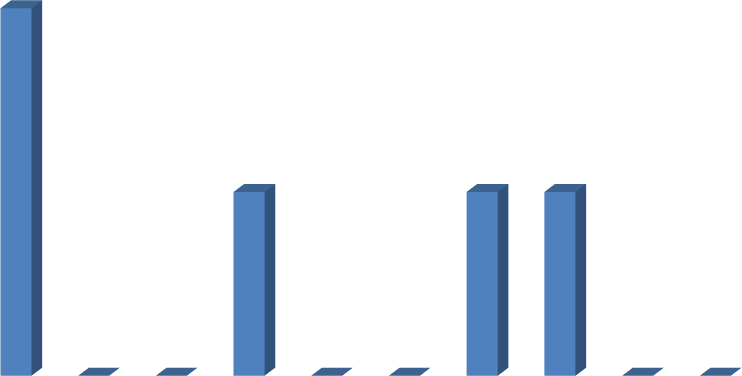 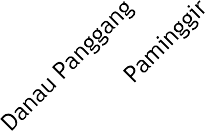 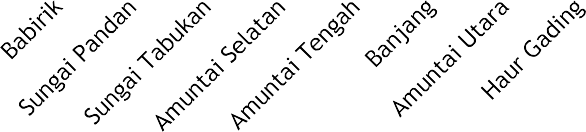 Sumber: Dinas Kesehatan Kab. Hulu Sungai UtaraJumlah Kematian Ibu di Kabupaten Hulu Sungai Utara tahun 2018 berjumlah 5 kasus. Kematian ibu ditemukan dua kasus di Kecamatan Danau Panggang dan masing-masing satu kasus di kecamatan Banjang, Amuntai Tengah dan Sungai Pandan. Jumlah ini mengalami penurunan dari tahun 2017, dimana pada tahun 2017 terjadi 6 kasus kematian ibu.Data jumlah kematian ibu hanya berdasarkan pada pelaporan atau rekam medis yang terjadi pada fasilitas sarana kesehatan seperti rumah sakit, puskesmas dan fasilitas lainnya. Diluar dari kondisi tersebut, data kematian ibu yang tidak dilaporkan tidak tercakup.Penyebab Kematian Ibu MelahirkanKematian ibu yang didata dari fasilitas kesehatan disebabkan oleh kasus kegawat daruratan pada masa kehamilan, persalinan dan nifas. Penyebab langsung kematian ibu didominasi oleh kasus karena eklamsia, infeksi, abortus, partus lama, emboli obstetri, komplikasi masa puepureum, pendarahan dan kasus lainnya. Selain kasus di atas, masih banyaknya perempuan melahirkan yang tidak dibantu tenaga kesehatan yang terampil, masih ditemui kasus kematian yang dibantu oleh dukun.Faktor yang mempengaruhi kematian ibu antara lain:Kemampuan dan keterampilan penolong persalinan yang sesuai dengan pesan pertama kunci making pregnancy safer (MPS) yaitu setiap persalinan hendaknya ditolong oleh tenaga kesehatan terlatih.Kurangnya pengetahuan dan perilaku masyarakat yang tidak mengenali tanda bahaya dan terlambat membawa ibu, bayi dan balita sakit ke fasilitas kesehatan.Penyebab tidak langsung kematian ibu dan bayi baru lahir seperti pendidikan ibu, kondisi sosial ekonomi keluarga dan budaya pada masyarakat setempat.Kondisi geografis yang sulit serta keadaan sarana pelayanan kesehatan yang kurang memadai.Tiga terlambat yaitu terlambat mengambil keputusan, terlambat sampai di tempat pelayanan kesehatan dan terlambat mendapat pertolongan kesehatan.Empat terlalu yaitu hamil di usia terlalu tua, hamil di usia terlalu muda, terlalu banyak anak, dan terlalu rapat jarak kelahiran.Berdasarkan penyebab kematian ibu di Kabupaten Hulu Sungai Utara tahun 2018 disebabkan oleh kasus hipertensi dalam kehamilan dan kasus lainnya. Kasus hipertensi dalam kehamilan terjadi di Kecamatan Sungai Pandan dan Banjang, kasus disebabkan lainnya terjadi di Kecamatan Danau Panggang dan Amuntai Tengah.Tabel 2.1. Jumlah Kematian Ibu menurut Kecamatan dan Penyebabnya di Kabupaten Hulu Sungai Utara Tahun 2018Kecamatan	PendarahanHipertensi dalam KehamilanInfeksiGangguanSistem PeredaranGangguan MetabolikLainnyaSumber: Dinas Kesehatan Kab. Hulu Sungai UtaraCakupan Pertolongan PersalinanIndikator cakupan pertolongan persalinan dapat menjadi indikator penting terkait pelayanan kesehatan secara umum. Pertolongan persalinan dengan dibantu tenaga kesehatan dinilai lebih baik dan aman dibandingkan persalinan yang dibantu oleh tenaga kesehatan tradisional seperti dukun.Penolong persalinan yang dipilih mengindikasikan kemudahan akses terhadap terhadap fasilitas dan tenaga kesehatan yang tersedia di kawasan tersebut. Upaya pemerintah dilakukan dengan cara menempatkan bidan-bidan pada kawasan pedesaaan sehingga akses masyarakat pada penolong persalinan oleh tenaga kesehatan terlatih semakin mudah.Selain itu hal ini juga menggambarkan kondisi sosial ekonomi dan budaya yang berkembang di masyarakat. Pada beberapa kasus masih terdapat perempuan yang memeriksakan kehamilan pada tenaga kesehatan terlatih tetapi persalinannya masih dibantu oleh tenaga kesehatan tradisional.Jumlah persalinan ibu melahirkan di Kabupaten Hulu Sungai Utara tahun 2018 didominasi oleh tenaga kesehatan (nakes). Jumlah persalinan yang ditolong oleh nakes berjumlah 3.917 persalinan, sedangkan yang ditolong oleh non-nakes hanya berjumlah 11 persalinan.Menurut kecamatan, target sasaran dengan jumlah persalinan yang ditolong oleh nakes terbanyak di Puskesmas Paminggir sebanyak 103,8 persen persalinan dan paling sedikit di Puskesmas Haur Gading sebanyak 79,08 persen persalinan.Tabel 2.2. Jumlah Penolong Persalinan Ibu menurut Kecamatan di Kabupaten Hulu Sungai Utara Tahun 2018Persalinan Ditolong	Persalinan DitolongSumber: Dinas Kesehatan Kab. Hulu Sungai UtaraKunjungan	Ibu	Hamil	(K1	atau	K4)	ke	Sarana Pelayanan KesehatanPelayanan antenatal merupakan pelayanan kesehatan oleh tenaga kesehatan terampil seperti dokter, bidan atau perawat kepada ibu hamil selama masa kehamilannya diikuti dengan program pedoman pelayanan antenatal yang tersedia yang mengacu pada kegiatan promotif dan preventif.Pelayanan kesehatan kehamilan ibu dibedakan dengan K1 dan K4. K1 merupakan kunjungan pertama ibu hamil ke fasilitas pelayanan kesehatan untuk mendapatkan pelayanan antenatal. Sedangkan K4 merupakan kunjungan paling sedikit empat kali olehibu hamil ke fasilitas pelayanan kesehatan untuk mendapatkan pelayanan antenatal, yaitu sebanyak satu kali pada trimester pertama, satu kali pada trimester kedua dan dua kali pada trimester ketiga.Tabel 2.3. Jumlah Kunjungan Ibu Hamil (K1 dan K4) menurut Kecamatan di Kabupaten Hulu Sungai Utara Tahun 2018Kecamatan	Puskesmas	SasaranK1	K4Paminggir	 	Sumber: Dinas Kesehatan Kab. Hulu Sungai UtaraBerdasarkan jumlah kunjungan K1 dan K4 di Kab. Hulu Sungai Utara, sebagian besar ibu hamil sudah melakukan kunjungan pelayanan antenatal baik K1 dan K4. Sebanyak 4.342 ibu hamil sudah melakukan kunjungan K1 atau sebanyak 91,45 persen dari target sasaran. Sebanyak 3.604 ibu hamil sudah melakukan kunjungan K4 atau sebanyak 75,91 persen dari target sasaran.Berdasarkan data Puskesmas menurut kecamatan, jumlah target sasaran ibu hamil yang memeriksakan kesehatan kehamilan  K1 terbanyak di Puskesmas Sungai Malang Kec. Amuntai Tengah yaitu 104,16 persen dan paling sedikit di Puskesmas Sapala Kec. Paminggir yaitu 77,00 persen.Target sasaran pemeriksaan kehamilan K4 terbanyak di Puskesmas Sungai Malang sebanyak 85,85 persen dan paling sedikit di Puskesmas Pasar Sabtu Kec. Sungai Tabukan sebanyak 63,96 persen.Ibu Hamil yang Mendapatkan Imunisasi Tetanus Toxoid (TT)Imunisasi tetanus toxoid (TT) diperlukan ibu hamil untuk mencegah infeksi tetanus pada ibu hamil tersebut dan bayinya. Imunisasi TT dibedakan menjadi TT1, TT2, TT3, dan TT4 dan TT5.Jumlah imuniasasi TT1 yang diterima oleh ibu hamil di Kabupaten Hulu Sungai Utara tahun 2018 sebanyak 383 imunisasi (8,07  persen),  TT2  sebanyak  840  imunisasi  (17,69  persen),  TT3sebanyak 825 imunisasi (17,38 persen), TT4 sebanyak 383 imunisasi(8,07 persen) dan TT5 sebanyak 203 imunisasi (4,28 persen).Menurut puskesmas, target imunisasi TT1 terbanyak diterima ibu hamil di Puskesmas Babirik yaitu 25,50 persen dan paling sedikit di Puskesmas Alabio yaitu 2,56 persen. Target imunisasi TT2 terbanyak diterima ibu hamil di Puskesmas Amuntai Selatan yaitu 30,74 persen dan paling sedikit di Puskesmas Alabio yaitu 8,02 persen. Target imunisasi TT3 terbanyak diterima ibu hamil di Puskesmas Amuntai Selatan yaitu 29,42 persen dan paling sedikit di Puskesmas Danau Panggang yaitu 11,34 persen. Target imunisasi TT4 terbanyak diterima ibu hamil di Puskesmas Pasar Sabtu Kec. Sungai Tabukan yaitu 13,31 persen dan paling sedikit di Puskesmas Sungai Malang yaitu 4,30 persen. Target imunisasi TT5 terbanyak diterimaibu hamil di Puskesmas Babirik yaitu 8,91 persen dan paling sedikit di Puskesmas Sapala yaitu 0,00 persen.Tabel 2.4. Jumlah Ibu Hamil yang Mendapatkan Imunisasi Tetanus Toxoid (TT) menurut Kecamatan di Kabupaten Hulu Sungai Utara Tahun 2018Kecamatan	Puskesmas	SasaranTT1	TT2	TT3Jumlah	Persentase	Jumlah	Persentase	Jumlah	Persentase(1)	(2)	(3)	(4)	(5)	(6)	(7)	(8)	(9)Danau Panggang	Danau Panggang	441	26	5,90	94	21,32	50	11,34Paminggir	67	4	5,97	11	16,42	16	23,88PaminggirSapala	100	14	14,00	17	17,00	21	21,00Babirik	Babirik	404	103	25,50	114	28,22	86	21,29Sungai Pandan	Alabio	586	15	2,56	47	8,02	71	23,05Sungai Tabukan	Pasar Sabtu	308	32	10,39	58	18,83	71	23,05Amuntai Selatan	Amuntai Selatan	605	63	10,41	186	30,74	178	29,42Sungai Malang	721	44	6,10	104	14,42	97	13,45Amuntai TengahSungai Karias	381	30	7,87	22	5,77	51	13,39Banjang	Banjang	369	15	4,07	63	17,07	59	15,99Sungai Turak	329	20	6,08	66	20,06	52	15,81Amuntai UtaraGuntung	118	6	5,08	25	21,19	25	21,19Haur Gading	Haur Gading	319	11	3,45	33	10,34	48	15,05Hulu Sungai Utara	4.748	383	8,07	840	17,69	825	17,38Kecamatan	PuskesmasTT4	TT5PaminggirAmuntai TengahAmuntai UtaraSumber: Dinas Kesehatan Kab. Hulu Sungai UtaraIbu Hamil yang Mendapatkan Tablet Zat Besi (Fe)Zat besi (Fe) diperlukan untuk pembentukan darah yang berfungsi untuk mencegah dan mengatasi kurang darah atau anemia. Tablet atau pil penambah darah berisi 60 mg zat besi dan 500 mikro gram asam folat dan berwarna merah.Anemia adalah kondisi ibu dengan kadar haemoglobin (Hb) dalam darah yang kurang dari 12 gr persen, sedangkan anemia dalam kehamilan adalah kondisi ibu dengan kadar haemoglobin di bawah 11 gr persen pada trimester I dan III atau kadar kurang dari 10,5 gr persen pada trimester II.Tabel 2.5. Jumlah Tablet Zat Besi (Fe) yang Diterima oleh Ibu Hamil menurut Kecamatan di Kabupaten Hulu Sungai Utara Tahun 2018Kecamatan	PuskesmasFe1	Fe3Jumlah	Persentase	Jumlah	Persentase(1)	(2)	(3)	(4)	(5)	(6)Danau Panggang	Danau Panggang	419	95,0	376	85,3Paminggir	57	85,1	54	80,6PaminggirSapala	77	77,0	67	67,0Babirik	Babirik	343	84,9	284	70,3Sungai Pandan	Alabio	460	78,5	416	71,0Sungai Tabukan	Pasar Sabtu	299	97,1	197	64,0Amuntai Selatan	Amuntai Selatan	539	89,1	443	73,2Sungai Malang	751	104,2	619	85,9Amuntai TengahSungai Karias	352	92,4	309	81,1Banjang	Banjang	366	99,2	286	77,5Sungai Turak	292	88,8	231	70,2Amuntai UtaraGuntung	111	94,1	88	74,6Haur Gading	Haur Gading	276	86,5	234	73,4Hulu Sungai Utara	4.342	91,45	3.604	75,91Sumber: Dinas Kesehatan Kab. Hulu Sungai UtaraJumlah tablet zat besi (Fe) yang diterima oleh ibu hamil di Kabupaten Hulu Sungai Utara tahun 2018 sebanyak 4.342 tablet Fe1(91,45 persen dari sasaran) dan 3.604 tablet Fe3 (75,91 persen dari sasaran).Menurut puskesmas, target sasaran tablet F1 terbanyak diterima ibu hamil di Puskesmas Sungai Malang Kec. Amuntai Tengah yaitu 104,2 persen sedangkan paling sedikit diterima oleh ibu hamil di Puskesmas Sapala yaitu 77,0 persen. Target sasaran tablet F3 terbanyak diterima ibu hamil di Puskesmas Sungai Malang Kec. Amuntai Tengah yaitu 85,9 persen sedangkan paling sedikit diterima oleh ibu hamil di Puskesmas Pasar Sabtu Kec Sungai Tabukan yaitu 64,00 persen.Ibu Hamil BeresikoFaktor resiko kehamilan pada ibu disebabkan oleh penyakit yang diderita oleh ibu hamil, kehamilan yang mengalami kesulitan/komplikasi, dan kehamilan yang beresiko tinggi. Secara rinci antara lain:Penyakit penyerta kehamilan, seperti:Penyakit	ginjal	dan	pembuluh	darah	(hipertensi, hipo/hiperproteinuria)Inkompatibilitas darahKelainan endokrin (DM, dll)Kelainan jantungKelainan pembekuan darahInfeksi TORCHKehamilan yang mengalami kesulitan/komplikasi, seperti:Partus prematurus (<37 minggu)Pendarahan kehamilanKetidaksesuaian besarnya rahim dan tuanya kehamilanKehamilan serotinus (>42 minggu)Kelainan uterus (bekas SC)Kehamilan beresiko tinggi, seperti:Riwayat obstetric yang burukKematian anak persalinan yang lalu atau anak lahir dengan kelainan kongenitalPernah mengalami partus prematurusAbortus habitualis, dengan tanda-tanda ibu berumur kurang dari 20 tahun atau lebih dari 35 tahun, multiparitas (4 tahun atau lebih), terlalu kurus atau terlalu gemuk, tinggi badan ibu kurang dari 145 cm, betuk panggul ibu tidak normal, jarak antar kehamilan terlalu dekat (< 2 tahun), ibu yang tidak menikah (kondisi psikologis), keadaan sosial ekonomi yang rendah serta mengalami ketergantungan alkohol.Selain faktor resiko di atas, Kurang Energi Kronis (KEK) pada ibu hamil juga memegang peranan penting dalam kehamilan beresiko. KEK pada ibu hamil adalah kekurangan gizi pada ibu hamil yang berlangsung lama (beberapa bulan atau tahun).Salah satu cara untuk mengecek kecukupan energi dilakukan dengan melakukan pengukuran LILA pada pada kelompok wanita usia subur. Ibu yang mengalami KEK adalah ibu yang ukuran LILA-nya < 23,5 cm dan dengan salah satu atau beberapa kriteria sebagai berikut:Berat badan ibu sebelum hamil < 42 kgTinggi badan ibu < 145 cmBerat badan ibu pada kehamilan trimester III < 45 kgIndeks masa tubuh (IMT) sebelum hamil < 17,00Ibu menderita anemia (Hb < 11 gr persen)Jumlah ibu hamil yang menderita KEK di Kabupaten Hulu Sungai Utara tahun 2018 berjumlah 783 ibu hamil. Menurut puskesmas, ibu hamil terbanyak yang menderita KEK di PuskesmasAmuntai Selatan yaitu sebanyak 138 penderita sedangkan paling sedikit penderita KEK terdapat di Puskesmas Paminggir yaitu sebanyak 8 penderita. Jumlah ibu hamil yang menderita KEK dan mendapatkan PMT sudah sebanyak 100,00 persen.Tabel 2.6. Jumlah Ibu Hamil Menderita KEK menurut Kecamatan di Kabupaten Hulu Sungai Utara Tahun 2018Kecamatan	Puskesmas	Jumlah Ibu HamilJumlah Ibu Hamil KEK 	Mendapatkan PMT	Sumber: Dinas Kesehatan Kab. Hulu Sungai UtaraKematian Bayi dan BalitaPenyebab utama kematian bayi dan balita adalah pada masalah yang terjadi pada bayi baru lahir atau neonatal (usia 0-28 hari). Masalah ini meliputi asfiksia (kesulitan bernafas saat lahir), Bayi Berat Lahir Rendah (BBLR) dan infeksi. Diare pneumonia merupakan penyebab kematian lainnya pada bayi dan balita. Selainitu disebabkan juga oleh penyakit lainnya serta permasalahan pada gizi.Faktor lainnya yang memegang peranan penting antara lain akses fasilitas dan tenaga pelayanan kesehatan, keadaan sosial ekonomi, sistem rujukan kesehatan yang belum berjalan dengan baik, terlambatnya deteksi dini serta kesadaran orang tua untuk mencari pertolongan kesehatan.Angka kematian anak direpresentasikan dengan banyaknya kematian anak pada setiap 1.000 kelahiran hidup. Angka Kematian Balita (AKABA) merupakan jumlah anak yang meninggal sebelum mencapai usia lima tahun pada setiap 1.000 kelahiran hidup pada suatu tempat dan waktu tertentu. Indikator angka kematian anak didekati dengan indikator jumlah kematian pada anak.Tabel 2.7. Jumlah Kematian Bayi dan Balita menurut Kecamatan di Kabupaten Hulu Sungai Utara Tahun 2018PaminggirAmuntai TengahAmuntai UtaraSumber: Dinas Kesehatan Kab. Hulu Sungai UtaraJumlah kematian anak berumur 0-11 bulan di Kabupaten Hulu Sungai Utara Tahun 2018 berjumlah sebanyak 88 kasus. Dari sebanyak 2.965 kelahiran hidup terjadi kematian anak berumur 0-11 bulan sebanyak 88 kasus. Kematian terbanyak terjadi menurut pelaporan Puskesmas Sungai Malang Kec. Amuntai Tengah sebanyak 15 kasus.Jumlah kematian anak berumur 12-59 bulan di Kabupaten Hulu Sungai Utara Tahun 2018 berjumlah sebanyak 9 kasus. Dari sebanyak 2.965 kelahiran hidup terjadi kematian anak berumur 12-59 bulan sebanyak 10 kasus. Kematian terbanyak terjadi menurut pelaporan puskesmas Sungai Malang Kec. Amuntai Tengah yaitu sebanyak 3 kasus.Balita Kurang GiziPada umumnya kekurangan gizi terjadi pada balita. Hal ini dikarenakan pada usia tersebut anak mengalami pertumbuhan yang pesat sehingga membutuhkan asupan gizi yang memadai untuk menunjang pertumbuhan. Kekurangan gizi pada balita berhubungan erat dengan kemiskinan, pendidikan orang tua yang rendah serta akses yang sulit menuju fasilitas kesehatan. Prevalensi balita kurang gizi dapat digunakan sebagai indikator untuk memonitor status kesehatan penduduk.Jumlah kasus balita kurang gizi di Kabupaten Hulu Sungai Utara Tahun 2017 berjumlah sebanyak 3.281 kasus atau sebanyak 19,14 persen dari keseluruhan balita yang ditimbang di Kabupaten Hulu Sungai Utara. Kasus terbanyak menurut pelaporan Puskesmas Sungai Malang Kec. Amuntai Tengah sebanyak 646 kasus dan paling sedikit terdapat di Kecamatan Paminggir sebanyak 6 kasus.Jumlah kasus balita gizi buruk di Kabupaten Hulu Sungai Utara Tahun 2018 berjumlah sebanyak 712 kasus atau sebanyak 4,19 persen dari keseluruhan balita yang ditimbang di Kabupaten HuluSungai Utara. Kasus terbanyak menurut pelaporan Puskesmas Sungai Malang Kec. Amuntai Tengah yaitu sebanyak 100 balita.Tabel 2.8. Jumlah Kasus Balita Kurang Gizi dan Kasus Balita Gizi Buruk menurut Kecamatan di Kabupaten Hulu Sungai Utara Tahun 2018Kecamatan	PuskesmasJumlah BalitaStatus GiziPaminggirAmuntai TengahAmuntai UtaraSumber: Dinas Kesehatan Kab. Hulu Sungai UtaraUsia PerkawinanFenomena pernikahan usia dini bukan merupakan fenomena baru, fenomena ini sudah mengemuka dan mendapat perhatian luas oleh pemerintah. Faktor pendidikan dan kemiskinan memegang peranan penting, di luar faktor budaya yang membolehkan atau mempersilahkan pasangan usia muda untuk menikah (kawin). Selain itu, maraknya teknologi juga berpengaruh secara tidak langsung dimana mudahnya mengakses konten pornografi sehingga banyaknya kasus perkawinan yang tidak direncanakan terjadi (married by accident).Permasalahan perkawinan usia dini mempunyai dampak yang luas dan berpengaruh terhadap indikator kesejahteraan lainnya. Dampak psikologis dan kesehatan akan mempengaruhi kondisi pasangan perkawinan usia dini. Belum secara psikologis akan berdampak pada masalah lain, seperti perceraian dan kekerasan dalam rumah tangga.Tabel 2.9. Jumlah Penduduk yang Menikah (Kawin) di Usia 0 -  18 Tahun menurut Kecamatan di Kabupaten Hulu Sungai Utara Tahun 2019KecamatanJenis KelaminLaki-Laki	PerempuanJumlahSumber: Kantor Kementerian Agama Kab. Hulu Sungai UtaraData menyebutkan bahwa perkawinan usia muda usia 0 - 18 tahun di Kabupaten Hulu Sungai Utara tahun 2019 dialami oleh 227 orang. Dimana 212 berjenis kelamin perempuan  dan 15 berjenis kelamin laki-laki.Menurut kecamatan, laki-laki yang menikah di usia 0 –18 tahun paling banyak bertempat tinggal di Kecamatan Amuntai Selatan sebanyak 5 orang. Sedangkan perempuan yang menikah di usia 0 - 18 tahun paling banyak bertempat tinggal di Kecamatan Danau Panggang yaitu sebanyak 49 orang, dan paling sedikit di Kecamatan Sungai Tabukan sebanyak 3 orang.Peserta/Akseptor Keluarga BerencanaKesehatan reproduksi adalah keadaaan sehat secara fisik, mental dan sosial secara menyeluruh dalam semua hal yang berkaitan dengan sistem fungsi dan proses reproduksi, tidak hanya terbebas dari penyakit dan kecacatan. Setiap individu, baik laki-laki maupun perempuan harus mampu memenuhi keinginan seksual secara aman bagi dirinya dan keluarganya. Dalam hal ini setiap individu harus memiliki akses yang memadai kepada pelayanan kesehatan reproduksi.Selain informasi kesehatan reproduksi yang terpenuhi, aspek lainnya ialah pengguanaan alat kontrasepsi yang sesuai dengan rekomendasi kesehatan. Penggunaan alat kontrasepsi tidak hanya ditujukan kepada perempuan, tetapi juga ditujukan kepada laki- laki.Tabel 2.10. Jumlah Akseptor/Peserta Keluarga Berencana (KB) menurut Kecamatan dan Jenis Kelamin di Kabupaten Hulu Sungai Utara Tahun 2017KecamatanPeserta KB Perempuan	Peserta KB Laki-Laki 	  JumlahPeserta KB AktifJumlah PUSPerse ntase (%)UtaraSumber: Dinas Pengendalian Penduduk dan Keluarga Berencana Kab. Hulu Sungai UtaraPada tahun 2017, peserta (akseptor) Keluarga Berencana (KB) di Kabupaten Hulu Sungai Utara mencapai 29.094 peserta. Jumlah peserta laki-laki sebanyak 337 peserta atau 1,16 persen dan jumlah peserta perempuan sebanyak 28.757 peserta atau 98,84 persen.Persentase peserta KB aktif paling banyak terdapat di Kecamatan Amuntai Selatan 80,82 persen dari pasangan usia subur dan paling sedikit di Kecamatan Sungai Tabukan 64,32 persen dari pasangan usia subur.Berdasarkan alat KB yang digunakan, Jumlah peserta KB laki- laki menggunakan kondom yaitu sebanyak 182 peserta dan menggunakan MOP sebanyak 155 peserta. Jumlah peserta KB perempuan paling banyak menggunakan suntik KB yaitu sebanyak 15.731 peserta dan paling sedikit menggunakan MOW sebanyak 164 peserta.Pengguna Narkotika, Psikotropika dan Zat Aditif Lainnya (NAPZA)Penyalahgunaan obat-obatan terlarang (pengguna NAPZA) merupakan salah satu kejahatan luar biasa (extraordinary crime) yang sangat meresahkan masyarakat. Pengguna NAPZA berakibat pada rusaknya sistem pada otak pengguna lebih jauh lagi akan berakibat pada kehilangan masa depan.Jumlah pengguna NAPZA di Kabupaten Hulu Sungai Utara mencapai 17 orang. Menurut asal daerahnya, pengguna NAPZA paling banyak di Kecamatan Amuntai Tengah yaitu sebanyak 6 orang dan Kecamatan Paminggir dan Kecamatan Amuntai Utara tidak ada penggunanya.Gambar 2.2 Jumlah Pengguna NAPZA menurut Kecamatan di Kabupaten Hulu Sungai Utara Tahun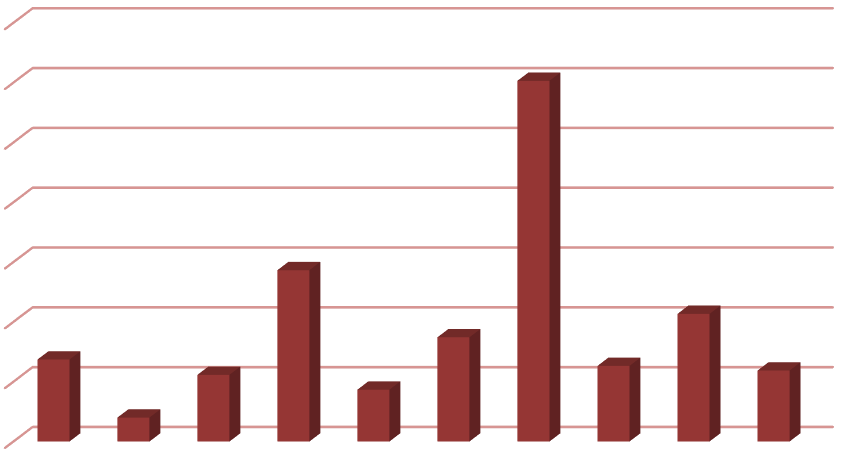 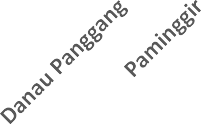 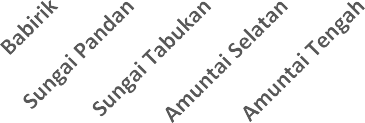 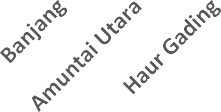 2019Sumber: Badan Narkotika Nasional Kabupaten Hulu Sungai UtaraProgram	Kegiatan	Dasar	Kesehatan	dan Kesejahteraan DasarBeragam program kegiatan dilakukan oleh pemerintah daerah Kabupaten Hulu Sungai Utara untuk meningkatkan derajat kesehatan dan kesejahteraan dasar. Kegiatan tersebut diantaranya mencakup program kegiatan yang berorientasi pada anak, penanggulangan gizi buruk, peningkatan kesehatan ibu, pencegahan penyakit menular dan perbaikan gizi masyarakat.Program pelayanan pada anak tersebar di 13 puskesmas yang terdapat di Kabupaten Hulu Sungai Utara. Jenis layanan yang disediakan dapat dilihat pada tabel 2.7.Program kesehatan yang telah dilakukan oleh Dinas Kesehatan Kabupaten Hulu Sungai Utara tidak hanya berorientasi pada akses pelayanan kesehatan dasar. Namun program lainnya juga pada pencegahan.Program pencegahan atau peningkatan kesehatan ibu antara lain program kesehatan keluarga dan gizi masyarakat. Secara lengkap jenis kegiatan yang dilakukan dapat dilihat pada tabel  2.12.Tabel 2.11. Jumlah Sarana Kesehatan Anak di Kabupaten Hulu Sungai Utara Tahun 2019Jenis Layanan	Jumlah Layanan(1)	(2)Deteksi dini tumbuh kembang anak (DDTK)Pemeriksaan dan pengobatan bayi dan balita sakit Konseling giziSumber: Dinas Kesehatan Kab. Hulu Sungai Utara13 PuskesmasTabel 2.12. Program Kegiatan Dasar Kesehatan dan Kesejahteraan Dasar Kabupaten Hulu Sungai Utara Tahun 2019Jenis ProgramJenis Program	Jenis Kegiatan(1)	(2)	(3)Pertemuan pengelola kesehatan remaja Pertemuan evaluasi program kesehatan remajaKesehatan Keluarga (Kesga)Program upaya kesehatan masyarakatProgram peningkatan pelayanan kesehatan anak balitaProgram peningkatan pelayanan kesehatan usila (pelayanan pemeliharaan kesehatan)Program peningkatan keselamatan ibu melahirkan dan anakPelatihan konselor sebaya (FGD konselor sebaya) Pertemuan pemantapan PKRTPengadaan taman bermain ramah anak Pelatihan DDTKPelatihan MTBSPertemuan lokakarya KIA tingkat kabupaten Pertemuan lokakarya KIA tingkat puskesmas Cetak modul MTBSMonitoring dan evaluasiPertemuan pengelola kesehatan lansia Peringatan hari lanjut usiaCetak buku kesehatan lansia Pertemuan GSI di desaPemeriksaan bumil resti di puskesmas(peningkatan penyuluhan kesehatan    	bagi ibu hamil)Program peningkatan keselamatan ibu melahirkan dan anak (pertolongan persalinan bagi ibu dari keluarga kurang mampu)Program peningkatan keselamatan ibu melahirkan dan anak (identifikasiPertemuan pemantapan pencatatan dan pelaporan KB Pelatihan asuhan persalinan normal (APN)Upah pendamping persalinan/upah dukun kampungPertemuan AMP tingkat kabupaten Pertemuan AMP tingkat puskesmaspenyebab kematian ibu dan bayi	 	(AMP))	Rapat dinas dan RS tentang rujukan dan kematianProgram peningkatan layanan	Pertemuan pembinaan bidankesehatan masyarakat (pembinaan bidan)Sumber: Dinas Kesehatan Kab. Hulu Sungai UtaraPenilaian kinerja bidan Pertemuan bidan koordinatorTabel 2.13. Rencana Kegiatan Gizi Kabupaten Hulu Sungai Utara Tahun Anggaran 2019Jenis Program	Jenis Program	Jenis Kegiatan(1)	(2)	(3)Pertemuan penyusunan peta informasi masyarakat kurang giziPemetaan masyarakat kurang giziPengumpulan data penyusunan peta informasi masyarakat  kurang gizi	 Validasi dan penyusunan peta informasi masyarakat kurang 	gizi	Operasional TFCPertemuan koordinasi program gizi (2 kl keg x 40 orang  peserta)	 Distribusi PMT bumil KEK/balita gizi burukPerbaikan giziPenanggulangan KEP, GAKY, KVA dan kekurangan zat gizi mikro lainnyaPenyuluhan anemia dan pemeriksaan HB pelajar PMT bayi, balita dan bumil KEKPemantauan garam beryodium Sweeping vitamin A oleh petugas Sweeping vitamin A kaderMonitoring dan pembinaan PPG dari kabupatenmasyarakat	 	Lomba baduta ASI sehat ibu cerdasPemberdayaan masyarakat untuk pencapaian kadarziMonitoring, evaluasi dan pelaporanSosialisasi ASI ekslusif Cetak leaflet giziPenyuluhan kadarzi tingkat puskesmas Operasional timbangPertemuan surveilans kabupatenMonev surveilans gizi kabupaten ke sasaran Surveilans gizi puskesmasPertemuan perencanaan dan evaluasi program Pembinaan posyanduPembinaan desa UPGKPembinaan dan bimbingan teknis puskesmasProgram peningkatan layanan masyarakatPembinaan petugas gizi	Pertemuan petugas giziBAB IIIBIDANG PENDIDIKANAngka	Partisipasi	Kasar	(APK)	menurut	Jenjang Pendidikan SD dan SMPAPK merupakan indikator yang digunakan untuk melihat proporsi anak sekolah pada jenjang pendidikan yang didudukinya tanpa melihat kelompok usia yang sesuai dengan jenjang pendidikannya terhadap penduduk pada kelompok usia tertentu. Jenjang pendidikan SD pada rentang usia 7-12 tahun dan jenjang pendidikan SMP pada rentang usia 13-15 tahun.Tabel 3.1. Angka Partisipasi Kasar (APK) menurut Jenjang Pendidikan, Jenis Kelamin dan Kecamatan di Kabupaten Hulu Sungai Utara Tahun 2018Kecamatan	SD	SMPL	P	L+P	L	P	L+PSumber: Dinas Pendidikan Kab. Hulu Sungai UtaraAPK SD laki-laki dan perempuan Kabupaten Hulu Sungai Utara mencapai angka 110,82 persen. Angka ini menggambarkan bahwa 110,82 persen penduduk yang bersekolah di SD/MI/Paket A terhadap jumlah penduduk berusia 7-12 tahun. Hal ini berarti terdapat anakyang usia sekolahnya di luar rentang 7-12 tahun tetapi sedang bersekolah SD/MI/Paket A.Jika dilihat menurut kecamatan dapat dilihat bahwa APK SD  di Kecamatan Banjang mencapai angka 149,07 persen. Hal ini mengindikasikan terdapat anak sekolah SD yang berusia di luar rentang 7-12 tahun. Jumlah anak yang bersekolah SD di luar rentang 7-12 tahun lebih dari jumlah anak yang berusia 7-12 tahun.APK SMP laki-laki dan perempuan Kabupaten Hulu Sungai Utara mencapai angka 111,96 persen. Angka ini menggambarkan bahwa 111,96 persen penduduk yang bersekolah di SMP/MTsN/Paket B terhadap jumlah penduduk berusia 13-15 tahun. Hal ini berarti masih terdapat anak yang usia sekolahnya di luar rentang 13-15 tahun tetapi sedang bersekolah SMP/MTsN/Paket B.Semakin meningkatnya jenjang pendidikan maka nilai APK mengalami penurunan. Hal ini memerlukan peran serta masyarakat dan pemerintah daerah dalam hal perancangan strategi pembangunan ke depan sehingga dapat meningkatkan angka bersekolah sampai pada jenjang SMA atau perguruan tinggi.Angka Partisipasi Sekolah (APS) menurut Kelompok Umur (7-12 tahun, 13-15 tahun, 16-18 tahun dan 19-24 tahun)APS merupakan indikator yang digunakan untuk melihat proporsi anak sekolah pada kelompok usia yang sesuai terhadap penduduk pada kelompok usia tertentu. APS dibedakan dalam rentang usia usia 7-12 tahun, 13-15 tahun dan rentang usia 16-18 tahun.Tabel 3.2. Angka Partisipasi Sekolah (APS) menurut Kelompok Umur, Jenis Kelamin dan Kecamatan di Kabupaten Hulu Sungai Utara Tahun 2018SD	SMPKecamatanSumber: Dinas Pendidikan Kab. Hulu Sungai UtaraAPS SD laki-laki dan perempuan Kabupaten Hulu Sungai Utara mencapai angka 101,79 persen. Angka ini menggambarkan bahwa 101,79 persen penduduk bersekolah usia 7-12 tahun terhadap jumlah penduduk berusia 7-12 tahun.APS usia 13-15 tahun laki-laki dan perempuan Kabupaten Hulu Sungai Utara mencapai angka 97,88 persen. Angka ini menggambarkan bahwa 97,88 persen penduduk yang bersekolah berusia 13-15 tahun terhadap jumlah penduduk berusia 13-15 tahun. Hal ini berarti masih terdapat anak yang belum bersekolah maupun putus sekolah di rentang usia 13-15 tahun.Semakin meningkatnya jenjang pendidikan maka nilai APS mengalami penurunan. Hal ini memerlukan peran serta masyarakat dan pemerintah daerah dalam hal perancangan strategi pembangunan ke depan sehingga dapat meningkatkan angka bersekolah sampai pada jenjang SMA atau perguruan tinggi.Angka Partisipasi Murni (APM) menurut Jenjang Pendidikan SD, SMP dan SMAAPM merupakan indikator yang digunakan untuk melihat proporsi anak sekolah pada kelompok usia dan jenjang pendidikan yang sesuai terhadap penduduk pada kelompok usia tertentu. APM dibedakan dalam APM SD, APM SMP dan APM SMA.APM dapat merepresentasikan banyaknya anak yang sekolah  di luar sistem pendidikan seperti menunda saat mulai bersekolah, banyaknya murid yang tidak naik kelas, banyaknya murid yang putus sekolah maupun banyaknya murid yang lulus lebih awal.APM SD/MI/Paket A laki-laki dan perempuan Kabupaten Hulu Sungai Utara mencapai angka 95,63 persen. Angka ini menggambarkan bahwa 95,63 persen penduduk bersekolah SD/MI/Paket A dan berusia 7-12 tahun terhadap jumlah penduduk berusia 7-12 tahun. Hal ini berarti masih terdapat anak yang belum bersekolah SD/MI/Paket A di usia 7-12 tahun.Tabel 3.3. Angka Partisipasi Sekolah (APM) menurut Jenjang Pendidikan, Jenis Kelamin dan Kecamatan di Kabupaten Hulu Sungai Utara Tahun 2018SD	SMPKecamatanSumber: Dinas Pendidikan Kab. Hulu Sungai UtaraAPM SMP/MTsN/Paket B laki-laki dan perempuan Kabupaten Hulu Sungai Utara mencapai angka 78,71 persen. Angka ini menggambarkan bahwa 78,71 persen penduduk bersekolah SMP/MTsN/Paket B dan berusia 13-15 tahun terhadap jumlah penduduk berusia 13-15 tahun. Hal ini berarti masih terdapat anak yang belum bersekolah SMP/MTsN/Paket B di usia 13-15 tahun.Semakin meningkatnya jenjang pendidikan maka nilai APM mengalami penurunan. Hal ini memerlukan peran serta masyarakat dan pemerintah daerah dalam hal perancangan strategi pembangunan ke depan sehingga dapat meningkatkan angka bersekolah sampai pada jenjang SMA atau perguruan tinggi.Angka Putus SekolahAngka putus sekolah merupakan indikator yang digunakan untuk melihat proporsi anak yang sudah tidak menamatkan atau tidak melanjutkan pendidikan lagi pada suatu jenjang pendidikan tertentu. Angka putus sekolah dibedakan dalam jenjang SD, SMP dan SMA.Penyebab putus sekolah antara lain kurangnya kesadaran orang tua akan pentingnya pendidikan sebagai investasi masa depan, kondisi ekonomi keluarga serta kendala aspek geografis sehingga tidak memungkinkan untuk bersekolah.Indikator Angka putus sekolah di Kabupaten Hulu Sungai Utara didekati dengan indikator jumlah anak putus sekolah. Jumlah anak putus sekolah SD/MI/Paket A laki-laki dan perempuan Kabupaten Hulu Sungai Utara sebanyak 7 siswa. Jumlah anak putus sekolah SMP/MTsN/Paket B laki-laki dan perempuan Kabupaten Hulu Sungai Utara sebanyak 21 siswa.Tabel 3.4. Jumlah Murid Putus Sekolah menurut Jenjang Pendidikan, Jenis Kelamin dan Kecamatan di Kabupaten Hulu Sungai Utara Tahun 2018SD	SMPKecamatanSumber: Dinas Pendidikan Kab. Hulu Sungai UtaraButa AksaraIndikator buta aksara merupakan salah satu indikator yang dapat mencerminkan keberhasilan pembangunan pendidikan, membaca merupakan dasar utama dalam memperluas ilmu pengetahuan. Angka buta aksara merupakan indikator penting untuk melihat sejauh mana penduduk suatu daerah terbuka terhadap pengetahuan.Pentingnya membentuk generasi yang berpendidikan merupakan salah satu tujuan pembangunan nasional. Diharapkan dengan banyak penduduk yang mengikuti pendidikan akan meningkatkan statusnya di masyarakat. Secara tidak langsung hal ini akan mengurangi tingkat kemiskinan dan pengangguran. Namun faktanya masih banyak terdapat masyarakat yang tidak pernah mengenyam bangku pendidikan. Masalah ini akan berimplikasi pada rendahnya mutu pembangunan di Kabupaten Hulu Sungai Utara.Tabel 3.5. Jumlah Penduduk Buta Aksara Menurut Jenis Kelamin dan Kecamatan di Kabupaten Hulu Sungai Utara Tahun 2017Buta AksaraKecamatanL	P	L+PSumber: Dinas Pendidikan Kab. Hulu Sungai UtaraJumlah penduduk buta aksara di Kabupaten Hulu Sungai Utara tahun 2017 mencapai 1.250 orang. Menurut jenis kelamin, laki-laki buta aksara sebanyak 171 orang. Sedangkan perempuan buta aksara latin sebanyak 1.079 orang. Penduduk paling banyak buta aksara terdapat di Kecamatan Danau Panggang sebanyak 245 orang.Sertifikasi GuruPemerintah menunjukkan keseriusan dan komitmen yang tinggi dalam upaya meningkatkan profesionalitas dan penghargaan kepada guru. Hal ini diamanatkan dalam Pasal 39 ayat 2 Undang- Undang Republik Indonesia No. 20 Tahun 2003 tentang Sistem Pendidikan Nasional, Pasal 2 Ayat 1 Undang-Undang Republik Indonesia No. 14 Tahun 2005 tentang Guru dan Dosen serta Pasal 28 Ayat 1 Peraturan Pemerintah Republik Indonesia No. 19 Tahun 2005 tentang Standar Nasional Pendidikan.Selain itu, Pasal 42 Undang-Undang Republik Indonesia No. 20 Tahun 2003 mensyaratkan bahwa pendidik harus memiliki kualifikasiminimum dan sertifikasi sesuai dengan kewenangan mengajar, sehat jasmani dan rohani serta memiliki kemampuan untuk mewujudkan tujuan pendidikan nasional. Hal ini ditegaskan kembali dalam Pasal 8 Undang-Undang Republik Indonesia No. 14 Tahun 2005 yang mengamatkan bahwa guru harus memiliki kualifikasi akademik minimal D4/S1 dan kompetensi sebagai agen pembelajaran yang meliputi kompetensi kepribadian, pedagogis, profesional dan sosial. Kompetensi guru dibuktikan melalui sertifikat pendidik. Kualifikasi guru dibuktikan melalui pendidikan tinggi dan sertifikat kompetensi pendidikan yang diperoleh melalui ujian sertifikasi.Ujian sertifikasi bagi pendidik berfungsi sebagai kontrol mutu hasil pendidikan. Seseorang yang dinyatakan lulus dalam ujian sertifikasi diyakini mampu melaksanakan tugas mendidik, mengajar, melatih, membimbing dan menilai hasil belajar peserta didik.Sertifikasi guru secara umum bertujuan untuk meningkatkan mutu dan menentukan kelayakan guru dalam melaksanakan tugas sebagai agen pembelajaran tujuan pendidikan nasional. Manfaat ujian sertifikasi bagi guru antara lain:Melindungi profesi guru dari praktik-praktik yang tidak kompeten yang dapat merusak citra profesi guru,Melindungi masyarakat dari praktik-praktik pendidikan yang tidka berkualitas dan profesional,Menjadi wahana penjaminan mutu bagi LPTK dan kontrol mutu serta jumlah guru bagi pengguna layanan pendidikan,Menjaga lembaga penyelenggara pendidikan dari keinginan internal dan tekanan eksternal yang menyimpang dari ketentuan-ketentuan yang berlaku,Memperoleh tunjangan profesi bagi guru yang lulu ujian sertifikasi.Tabel 3.6. Jumlah Guru Negeri yang Mendaftarkan Sertifikat Pendidik menurut Jenjang Pendidikan yang Diajar, Jenis Kelamin dan Kecamatan di Kabupaten Hulu Sungai Utara Tahun 2018Guru SD	Guru SMP	Guru SMAKecamatanSumber: Dinas Pendidikan Kab. Hulu Sungai UtaraGuru yang mendapat sertifikasi di Kabupaten Hulu Sungai Utara tahun 2017 berjumlah 1.420 orang. Berdasarkan jenjang pendidikan yang diajar, guru SD berjumlah 1.050 orang, guru SMP berjumlah 210 orang dan guru SMA berjumlah 160 orang.Guru SD yang mendapat sertifikasi paling banyak di Kecamatan Amuntai Tengah yang berjumlah 258 orang dan paling sedikit di Kecamatan Paminggir sebanyak 36 orang. Guru SMP yang mendapat sertifikasi paling banyak di Kecamatan Amuntai Tengah yang berjumlah 81 orang. Guru SMA yang mendapat sertifikasi paling banyak di Kecamatan Amuntai Tengah yang berjumlah 126 orang.Angka Kelulusan Paket A, B dan CPendidikan kesetaraan merupakan pendidikan nonformal yang mencakup program Paket A setara dengan SD/MI, Paket B setara dengan SMP/MTsN dan paket C setara dengan SMA/MA. Pendidikan kesetaraan lebih menekankan pada penguasaan pendidikan, keterampilan fungsional serta pengembangan sikap dan kepribadian peserta didik.Tujuan pendidikan kesetaraan antara lain:Memperluas akses pendidikan dasar 9 tahun melalui jalur pendidikan nonformal program Paket A dan Paket B.Memperluas akses pendidikan menengah melalui jalur pendidikan nonformal program paket.Meningkatkan mutu, relevansi dan daya saing pendidikan kesetaraan program Paket A, B dan C.Menguatkan tata kelola, akuntabilitas dan citra publik terhadap penyelenggaraan dan lulusan pendidikan kesetaraan.Tabel 3.7. Jumlah Kelulusan Paket A, B dan C menurut Jenis Kelamin dan Kecamatan di Kabupaten Hulu Sungai Utara Tahun 2018Paket A	Paket B	Paket CKecamatanSumber: Dinas Pendidikan Kab. Hulu Sungai UtaraJumlah siswa yang lulus ujian Paket di Kabupaten Hulu Sungai Utara tahun 2018 berjumlah 1.738 orang. Berdasarkan jenjang pendidikan paket, jumlah siswa Paket A yang lulus berjumlah 122 orang, jumlah siswa Paket B yang lulus berjumlah 691 orang dan jumlah siswa Paket C yang lulus berjumlah 925 orang.Jumlah siswa Paket A yang lulus hanya terdapat di Kecamatan Kecamatan Sungai Pandan, Danau Panggang dan Amuntai Selatan. Hal ini dikarenakan program pendidikan Paket A masih belum melakukan kelulusan di kecamatan lainnya serta sudah banyaknya penduduk yang memiliki ijazah setara SD.Jumlah siswa Paket B yang lulus paling banyak di Kecamatan Danau Panggang yang berjumlah 106 orang dan paling sedikit di Kecamatan Haur Gading berjumlah 24 orang. Jumlah siswa Paket C yang lulus paling banyak di Kecamatan Sungai Tabukan yang berjumlah 153 orang dan paling sedikit di Kecamatan Haur Gading berjumlah 19 orang.Beasiswa Pendidikan dan Beasiswa TransportasiSalah satu upaya untuk meningkatkan kualitas mutu pendidikan ialah melalui pemberian beasiswa kepada peserta didik. Beasiswa yang diberikan salah satunya di jenjang pendidikan SMA. Hal ini diharapkan agar para siswa dapat semakin termotivasi dalam belajar terutama mempersiapkan diri dalam melanjutkan jenjang pendidikan di tingkat perguruan tinggi.Jumlah siswa yang mendapatkan program beasiswa SMA di Kabupaten Hulu Sungai Utara tahun 2017 berjumlah 553 orang yang tersebar di sepuluh kecamatan.Berdasarkan jenis kelamin, jumlah penerima beasiswa SMA laki-laki berjumlah 215 orang dan jumlah penerima beasiswa SMA perempuan berjumlah 338 orang.Jumlah siswa yang yang mendapatkan program beasiswa SMA paling banyak di Kecamatan Sungai Pandan yang berjumlah 208 orang dan tidak terdapat siswa penerima beasiswa SMA di Kecamatan Babirik, Amuntai Selatan, Banjang dan Haur Gading.Tabel 3.8. Jumlah Penerima Beasiswa Tingkat SMA menurut Jenis Kelamin dan Kecamatan di Kabupaten Hulu Sungai Utara Tahun 2018Sumber: Dinas Pendidikan Kab. Hulu Sungai UtaraJumlah siswa yang mendapatkan beasiswa transportasi bagi siswa SMP/MTs/Ponpes yang terancam tidak dapat melanjutkan sekolah ke jenjang selanjutnya sebanyak 307 orang, sebanyak 166 laki-laki dan 141 perempuan. Kecamatan dengan penerima beasiswa paling banyak adalah Kecamatan Amuntai Tengah sebanyak 79 orang dan paling sedikit di Kecamatan Sungai Tabukan sebanyak 4 orang.Tabel 3.9. Jumlah Penerima Beasiswa Transportasi Bagi Siswa-Siswi SMP/MTs/Ponpes yang Terancam Tidak Dapat Melanjutkan Sekolah ke Jenjang Selanjutnya di Kabupaten Hulu Sungai Utara Tahun 2018Jumlah siswa yang yang mendapatkan beasiswa transportasi bagi siswa SMA yang terancam tidak dapat melanjutkan sekolah ke jenjang selanjutnya sebanyak 93 orang, sebanyak 39 laki-laki dan 54 perempuan. Kecamatan dengan penerima beasiswa paling banyak adalah Kecamatan Amuntai Tengah sebanyak 34 orang.Tabel 3.10. Jumlah Penerima Beasiswa Transportasi Bagi Siswa-Siswi SMA yang Terancam Tidak Dapat Melanjutkan Sekolah ke Jenjang Selanjutnya di Kabupaten Hulu Sungai Utara Tahun 2018Sumber: Dinas Pendidikan Kab. Hulu Sungai UtaraSarana dan Prasarana PendidikanUnsur penunjang kegiatan belajar mengajar antara lain tersedianya sarana prasarana pendidikan yang memadai. Sarana dan prasarana yang memadai akan mendukung peningkatan mutu pendidikan.Sarana prasarana pendidikan terdiri dari jenjang pra sekolah seperti Pendidikan Usia Dini, jenjang pendidikan formal SD, SMP dan SMA serta jenjang pendidikan nonformal seperti program Paket A, B dan C. Selain hal yang disebutkan sebelumnya, sarana pendidikan juga mengarah pada sekolah yang Ramah Anak serta penyediaan program PAUD pada daerah terpencil/perbatasan/tertinggal.Program kegiatan di atas diharapkan dapat meningkatkan mutu dan capaian pembangunan di Kabupaten Hulu Sungai Utara terutama di bidang pendidikan.Tabel 3.11. Jumlah Sarana Pendidikan menurut Jumlah, Siswa dan Laboratorium di Kabupaten Hulu Sungai Utara Tahun 2018JenjangJumlahJumlahJumlahJumlah SiswaSumber: Dinas Pendidikan Kab. Hulu Sungai UtaraTabel 3.12. Jumlah Sarana PAUD di Kabupaten Hulu Sungai Utara Tahun 2018PerpusWC Guru	WC MuridKecamatan	Kelastakaan	UKSLaki-PerempuJumlah	Laki-PerempuJumlahSumber: Dinas Pendidikan Kab. Hulu Sungai UtaraSarana pendidikan di Kabupaten Hulu Sungai Utara tahun 2018 berjumlah 2.316 sarana pendidikan dan jumlah siswa sebanyak 18.963 siswa yang tersebar di jenjang pendidikan SD dan SMP.Jumlah sekolah ramah anak di Kabupaten Hulu Sungai Utara tahun 2017 berjumlah 500 sarana yang tersebar di jenjang pendidikan PAUD, SD dan SMP. Pada jenjang PAUD sebanyak 285sekolah, jenjang pendidikan SD sebanyak 184 sekolah ramah anak dan jenjang pendidikan SMP sebanyak 31 sekolah ramah anak.Tabel 3.13. Jumlah Sekolah Ramah Anak menurut Jenjang Pendidikan di Kabupaten Hulu Sungai Utara Tahun 2018Sumber: Dinas Pendidikan Kab. Hulu Sungai UtaraJumlah sarana pendidikan pra sekolah PAUD di daerah terpencil/perbatasan/tertinggal di Kabupaten Hulu Sungai Utara tahun 2018 berjumlah 1178 sarana pendidikan dan jumlah siswa sebanyak 7479 siswa.Tabel 3.14. Jumlah Sarana Pendidikan Pra Sekolah PAUD di Daerah Terpencil/Perbatasan/Tertinggal menurut Jumlahnya dan Jenis Kelamin Siswa di Kabupaten Hulu Sungai Utara Tahun 2018Sumber: Dinas Pendidikan Kab. Hulu Sungai UtaraJumlah siswa pengunjung sarana bermain dan layanan perpustakaan sebanyak 199.427 siswa. Jumlah pengunjung perpustakaan SD/MI sebanyak 70.745 siswa dan jumlah pengunjung perpustakaan SMP/MTs sebanyak 42.001 siswa.Tabel 3.15. Jumlah Sarana Bermain dan Layanan Perpustakaan Tahun 2019Sarana Bermain	Jumlah Siswa	KebijakanProgram	Kegiatan	Ket.No 	Daerah	JenisJumlahLaki-PerempuanPerpustakaan1.936	   521	 1.415	Peningkatan 	Desa	gerakanPengembanganPerpustakaan5.841           2.345            3.496pemberdayaanbudaya bacaPelaksanaan 	SD/MI	perpustakaan dandan pembinaankoordinasi	-perpustakaanPerpustakaanSMP/MTSPerpustakaanumumdaerah     12.816          5.766        7.05034.818	9.340      25.478pembudayaankegemaran membacaPengembanganperpustakaanPemasyarakat an minat dan kebiasaan membaca untuk mendorong terwujudnyamasyarakat pembelajarPenyediaan ruang dan layanan 	edukatif	 Penyediaan bahan bacaan anak danruang baca/koleksi 	   jenis layananperpustakaan umum daerah dalam rangka peningkatanProgrampengembangan budaya baca dan    pembianaan 	anak	Pelaksanaan kegiatan layanan Story Telling untukLayananPerpustakaan keliling       22.042      10.275      11.767kualitas layananperpustakaanPerluasan dan peningkatan kualitas layanan perpustakaan 	TK/PAUD	Layanan perpustakaan keliling pada sekolah secara menetap dengan sistem komputerisasiSumber: Dinas Perpustakaan dan Kearsipan Kab. Hulu Sungai UtaraJumlah siswa pengunjung perpustakaan daerah sebanyak29.374 siswa, dimana jumlah pengunjung siswa laki-laki sebanyak 8.674 siswa dan perempuan sebanyak 20.700 siswa.Jumlah siswa pengunjung layanan perpustakaan keliling sebanyak 3.771 siswa, dimana jumlah pengunjung siswa laki-laki sebanyak 756 siswa dan perempuan sebanyak 3.015 siswa.Tabel 3.16. Jumlah Zona, Rute Aman dan Selamat ke Sekolah di Kabupaten Hulu Sungai Utara Tahun 2019Jumlah Zone, Rute Aman dan Selamat keNo 	Sekolah	Kebijakan DaerahProgram	Kegiatan	KetSumber: Dinas Pendidikan Kab. Hulu Sungai UtaraTabel 3.17. Jumlah Zona, Rute Aman dan Selamat ke Sekolah di Kabupaten Hulu Sungai Utara Tahun 2019Jumlah Zone, RuteAman dan Selamat ke No 	Sekolah	Kebijakan DaerahProgram	Kegiatan	KetZebra Cross	26 buahUntuk meningkatkan dan terciptanya keamanan, ketentraman, ketertiban dan keselataman arus lalu lintas yang dilalui khusus pejalan kakiUntukmempermudah dalam pengaturan arus lalu lintas dan meningkatkan pemberian pelayanan yang optimal kepada masyarakat di bidang transportasi daratPeningkatan keselamatan lalu lintasSumber Sinas PerhubunganLainnya	-	-	-	-	-Sumber: Dinas Perhubungan Kab. Hulu Sungai UtaraBerdasarkan sarana prasarana untuk penyediaan zona  dan rute aman ke sekolah sudah terdapat di 500 sekolah. Pada jenjang PAUD sudah terdapat di 285 sekolah, jenjang SD sudah terdapat di 184 sekolah dan jenjang SMP sudah terdapat di 31 sekolah.Berdasarkan jenis sarana prasarana untuk penyediaan zona dan rute aman ke sekolah sudah terdapat 26 zebra cross. Hal ini bertujuan untuk meningkatkan keamanan, ketentraman, ketertibandan keselamatan arus lalu lintas yang dilalui khusus oleh pejalan kaki.Berdasarkan jenis sarana prasarana untuk penyediaan zona dan rute aman secara umum sudah terdapat 163 trotoar, paling banyak terdapat di Jalan Pangeran Antasari sebanyak 54 trotoar dan paling sedikit di Jalan Ahmad Dahlan dan Jalan Muhajirin masing- masing sebanyak 2 trotoar. Zebra cross sebanyak 8 buah, paling banyak di Jalan Norman Umar 4 buah dan hanya terdapat 1 buah di Jalan Palang Merah.Tabel 3.18. Daftar Jalan yang Memiliki TrotoarSumber: Dinas Perumahan, Kawasan Permukinan dan Lingkungan HidupTabel 3.19. Daftar Jalan yang Memiliki Zebra CrossSumber: Dinas Perumahan, Kawasan Permukinan dan Lingkungan HidupBAB IVBIDANG EKONOMI DAN KETENAGAKERJAANTingkat	Partisipasi	Angkatan	Kerja	(TPAK) PerempuanTPAK menggambarkan banyaknya angkatan kerja terhadap penduduk usia kerja. TPAK menurut kecamatan di Kabupaten Hulu Sungai Utara didekati dengan data banyak penduduk yang terdaftar di Dinas Penanaman Modal, Pelayanan Terpadu Satu Pintu dan Tenaga Kerja Kab. Hulu Sungai Utara.Tabel 4.1. Partisipasi Angkatan Kerja Perempuan Menurut Kecamatan di Kabupaten Hulu Sungai Utara Tahun 2018Jumlah PartisipasiKecamatan	Angkatan Kerja PerempuanJumlah Angkatan Kerja PerempuanSumber:	Dinas Penanaman Modal, Pelayanan Terpadu Satu Pintu dan Tenaga Kerja Kab. Hulu Sungai UtaraPartisipasi angkatan kerja perempuan di Kabupaten Hulu Sungai Utara tahun 2018 berjumlah 402 orang sedangkan jumlah angkatan kerja perempuan berjumlah 395 orang.Partisipasi angkatan kerja perempuan paling banyak di Kecamatan Amuntai Tengah berjumlah 141 orang dan paling sedikitdi	Kecamatan	Paminggir	berjumlah	2	orang.	Angkatan	kerja perempuan paling banyak di Kecamatan Amuntai Tengah berjumlah275	orang	dan	tidak	terdapat	angkatan	kerja	perempuan	di Kecamatan Paminggir, Dana Panggang, Babirik dan Sungai Tabukan.Usaha Mikro dan Kecil (UMK)Usaha Mikro dan Kecil (UMK) merupakan salah satu penunjang kehidupan utama penduduk Kabupaten Hulu Sungai Utara di luar sektor pertanian. Kegiatan UMK mencakup usaha industri pengolahan seperti industri pengolahan lemari dari alumunium.Tabel 4.2. Jumlah UMKM Menurut Kecamatan di Kabupaten Hulu Sungai Utara Tahun 2018Sumber: Dinas Perindustrian, Perdagangan, Koperasi dan UKM Kab. Hulu Sungai UtaraData dari Dinas Perindustrian, Perdagangan, Koperasi dan  UKM menunjukkan bahwa tahun 2018 jumlah pekerja UMKM di Kabupaten Hulu Sungai Utara sebanyak 113.500 pekerja. Besarnya jumlah UMK turut menggerakkan ekonomi masyarakat.Jumlah pekerja laki-laki sebanyak 70.020 pekerja sedangkan jumlah pekerja perempuan sebanyak 43.480 pekerja. Menurutkecamatan, jumlah pekerja UMKM terbesar di Kecamatan Amuntai Tengah sebanyak 14.473 pekerja sedangkan yang paling sedikit di Kecamatan Paminggir sebanyak 5.913 pekerja.Tabel 4.3. Jumlah Usaha Mikro Menurut Kecamatan di Kabupaten Hulu Sungai Utara Tahun 2018Sumber: Dinas Perindustrian, Perdagangan, Koperasi dan UKM Kab. Hulu Sungai UtaraData dari Dinas Perindustrian, Perdagangan, Koperasi dan  UKM menunjukkan bahwa tahun 2018 jumlah pekerja usaha mikro di Kabupaten Hulu Sungai Utara sebanyak 112.649 pekerja. Besarnya jumlah UMK turut menggerakkan ekonomi masyarakat.Jumlah pekerja laki-laki sebanyak 69.337 pekerja sedangkan jumlah pekerja perempuan sebanyak 43.312 pekerja. Menurut kecamatan, jumlah pekerja UMKM terbesar di Kecamatan Amuntai Tengah sebanyak 14.221 pekerja sedangkan yang paling sedikit di Kecamatan Paminggir sebanyak 5.907 pekerja.Berdasarkan jenis pekerjaan, pekerja usaha mikro paling banyak sebagai petani sebesar 55.262 orang dan paling sedikit bekerja sebagai jasa percetakan sebanyak 99 orang.Tabel 4.4. Jumlah Pekerja Usaha Mikro Berdasarkan Jenis Usaha di Kabupaten Hulu Sungai Utara Tahun 2018LimaSumber: Dinas Perindustrian, Perdagangan, Koperasi dan UKM Kab. Hulu Sungai UtaraKeanggotaan KoperasiUsaha mikro dan kecil tidak terlepas dari keberadaan koperasi. Terutama koperasi yang menyediakan pinjaman modal bagi pelaku usaha. Koperasi merupakan salah satu penyokong ekonomi kerakyatan.Jumlah koperasi di Kabupaten Hulu Sungai Utara tahun 2018 sebanyak 125 koperasi, sebanyak 95 koperasi aktif dan 30 koperasi tidak aktif. Kecamatan dengan jumlah koperasi paling banyak di Kecamatan Amuntai Tengah sebanyak 59 koperasi dan paling sedikit di Kecamatan Sungai Tabukan hanya 1 koperasi.Data dari Dinas Perindustrian, Perdagangan dan Koperasi menunjukkan bahwa tahun 2017 jumlah keanggotaan koperasi di Kabupaten Hulu Sungai Utara sebanyak 11.873 orang. Jumlah anggota koperasi laki-laki sebanyak 7.451 orang sedangkan jumlah anggota koperasi perempuan sebanyak 4.422 orang. Menurutkecamatan, jumlah keanggotaan koperasi terbesar di Kecamatan Amuntai Tengah sebanyak 5.852 orang sedangkan yang paling sedikit di Kecamatan Paminggir sebanyak 145 orang.Tabel 4.5. Jumlah Koperasi di Kabupaten Hulu Sungai Utara Tahun 2018Kecamatan	KoperasiKoperasi Tidak AktifJumlahSumber: Dinas Perindustrian, Perdagangan, Koperasi dan UKM Kab. Hulu Sungai UtaraTabel 4.6. Jumlah Keanggotaan Koperasi menurut Jenis Kelamin dan Kecamatan di Kabupaten Hulu Sungai Utara Tahun 2018Sumber: Dinas Perindustrian, Perdagangan, Koperasi dan UKM Kab. Hulu Sungai UtaraPengangguranTenaga kerja yang teroptimalkan akan menjadi salah satu mesin penggerak pembangunan. Secara umum sumber daya manusia yang berkualitas salah satunya dapat dilihat melalui banyaknya penduduk yang bekerja. Namun, dilain hal tidak menutup kemungkinan banyaknya permasalahan ketenagakerjaan muncul seperti pengangguran.Pengangguran muncul akibat sedikitnya lapangan pekerjaan yang tersedia, selain itu juga kesiapan penduduk dalam memasuki dunia kerja.Gambar 4.1 Persentase Pengangguran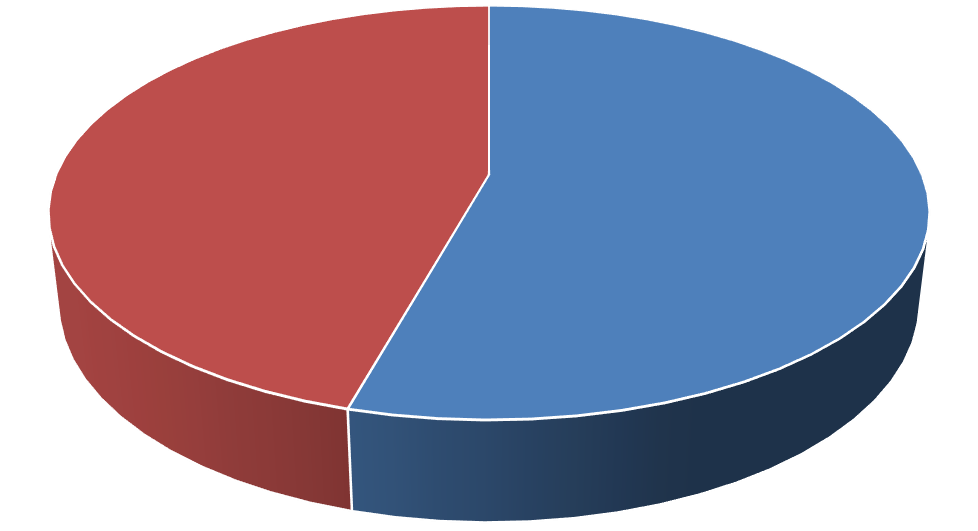 menurut Jenis Kelamin di Kabupaten Hulu Sungai Utara Tahun 2018Sumber: Dinas Penanaman Modal, Pelayanan Terpadu Satu Pintu dan Tenaga Kerja Kab. Hulu Sungai UtaraJumlah pengangguran di Kabupaten Hulu Sungai Utara disajikan hanya sampai level kabupaten. Menurut jenis kelamin, jumlah penganggur laki-laki berjumlah 4.845 orang atau sebesar 54,32 persen sedangkan jumlah penganggur perempuan berjumlah4.075 orang atau sebesar 45,68 persen.Penduduk Lansia BekerjaProduktivitas ekonomi salah satunya dilihat dari berapa jumlah penduduk yang bekerja meskipun bersatus sebagai penduduk lansia. Penduduk lansia yang bekerja dapat menjadi fokus pada strategi pembangunan berbasis pemberdayaan penduduk. Pemerintah dapat melihat sektor mana yang perlu mendapat perhatian lebih.Kabupaten Hulu Sungai Utara salah satunya bergantung pada sektor industri, terutama industri pengolahan. Industri pengolahan yang berkembang di Kabupaten Hulu Sungai Utara antara lain industri kerajinan, kimia bahan bangunan, logam, pangan dan industri pengolahan sandang.Gambar 4.2 Jumlah Penduduk Lansia yang Bekerja di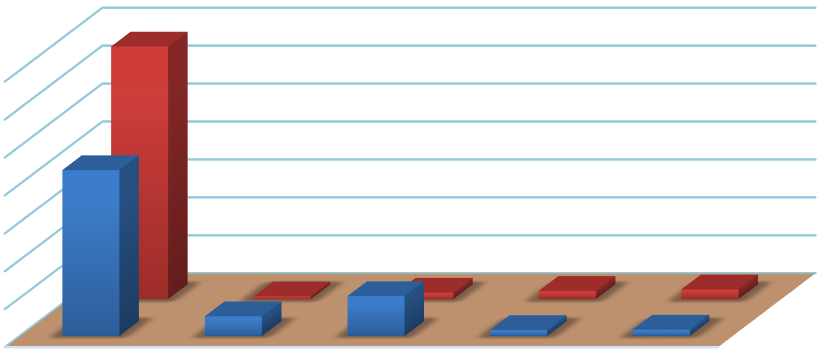 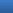 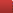 Sektor Industri Pengolahan menurut Jenis Kelamin di Kabupaten Hulu Sungai Utara Tahun2018Sumber: Dinas Perindustrian, Perdagangan, Koperasi dan UKM Kab. Hulu Sungai UtaraJumlah penduduk lansia yang bekerja di sektor industri pengolahan di Kabupaten Hulu Sungai Utara tahun 2018 sebanyak 6.820 orang. Jumlah pekerja laki-laki sebanyak 3.136 orang sedangkan jumlah pekerja perempuan sebanyak 3.686 orang.Menurut komoditi atau jenis industri, jumlah penduduk lansia yang bekerja di sektor industri pengolahan terbesar di industri pengolahan kerajinan sebanyak 5.516 orang sedangkan yang paling sedikit pada industri pengolahan pangan sebanyak 187 orang.Lapangan Pekerjaan UtamaTabel 4.7. Jumlah Pekerja menurut Lapangan Pekerjaan Utama, Jenis Kelamin dan Kecamatan di Kabupaten Hulu Sungai Utara Tahun 2018LapanganAmuntaiSelatanAmuntai Tengah	Banjang	Amuntai Utara	Haur Gading	Sungai PandanPekerjaan UtamaL	P	L+P	L	P	L+P	L	P	L+P	L	P	L+P	L	P	L+P	L	P	L+P(1)	(2)	(3)	(4)	(5)	(6)	(7)	(8)	(9)	(10)	(11)	(12)	(13)	(14)	(15)	(16)	(17)	(18(19)Pertanian, perburuan danpenggalian pengolahanksipersewaan, bangunan, tanah dan jasa perusahaanJasa sosial dan32	15	47	728	140	868	11	2	13	12	5	17	4	2	6	16	12	28Sumber: Dinas Penanaman Modal, Pelayanan Terpadu Satu Pintu dan Tenaga Kerja Kab. Hulu Sungai UtaraLapangan pekerjaan utama sebagian penduduk di Kabupaten Hulu Sungai Utara masih didominasi oleh sektor pertanian. Pekerja yang terdaftar bekerja di sektor pertanian sebanyak 1.732 orang.Sektor dengan jumlah pekerja yang tidak terdaftar adalah sektor pertambangan dan penggalian dan sektor bangunan/ konstruksi.BAB VBIDANG POLITIK DAN PENGAMBILAN KEPUTUSANPartisipasi di Lembaga LegislatifPartisipasi dalam berpolitik merupakan kegiatan seseorang atau sekelompok orang untuk ikut serta secara aktif dalam kehidupan politik, yaitu memilih pimpinan Negara secara langsung atau tidak langsung dimana dapat berpengaruh terhadap kebijakan pemerintah.Partisipasi berpolitik perempuan dalam parlemen keikutsertaan perempuan secara bermakna dalam proses dan pengambilan keputusan pada lembaga publik dan/atau badan hukum. Partisipasi berpolitik perempuan dapat diwujudkan dalam pemilu untuk memilih presiden dan wakil presiden atau kepala daerah tingkat provinsi maupun kabupaten/kota, tetapi akan lebih efektif jika terlibat dalam keterwakilan di partai politik maupun lembaga legislatif.Jumlah anggota parlemen atau anggota DPRD Kabupaten Hulu Sungai Utara masa jabatan 2019-2024 sebanyak 30 orang. Sebanyak23 orang berjenis kelamin laki-laki dan 7 orang berjenis kelamin perempuan. Menurut partai politik pengusungnya, 12 orang berasal dari Partai Golkar dimana 9 orang berjenis kelamin laki-laki dan 3 orang berjenis kelamin perempuan.Partai Politik yang diwakili oleh perempuan dalam parlemen dalah Partai Golkar berjumlah 3 orang serta Partai Kebangkitan Bangsa (PKB) 2 orang, Partai Gerindra, dan Partai Nasional Demokrat (Nasdem) masing-masing berjumlah 1 orang.Tabel 5.1. Jumlah Anggota DPRD Kabupaten Hulu Sungai Utara menurut Partai Politik dan Jenis Kelamin Masa Jabatan Tahun 2019-2024Jenis KelaminPartaiLaki-Laki	PerempuanJumlahSumber: Sekretariat DPRD Kab. Hulu Sungai UtaraBerdasarkan komisi di parlemen, masing-masing 9 orang berada di Komisi I, 8 orang berada di Komisi II dan 10 orang berada di Komisi III. Jika dilihat berdasarkan jenis kelamin, 4 orang anggota DPRD perempuan berada di Komisi I dan 1 orang anggota DPRD berada di Komisi II dan 2 orang berada di Komisi IIITabel 5.2. Jumlah Anggota Komisi di DPRD Kabupaten Hulu Sungai Utara menurut Jenis Kelamin Masa Jabatan Tahun 2019-2024Jenis KelaminKomisiLaki-Laki	PerempuanJumlah(1)	(2)	(3)	(4)Sumber: Sekretariat DPRD Kab. Hulu Sungai UtaraPartisipasi di Lembaga YudikatifSalah satu jabatan di lembaga yudikatif adalah jumlah jaksa. Pegawai kejaksaan terdiri dari dua jabatan, yaitu jabatan struktural dan jabatan fungsional. PNS pada posisi sebagai tenaga fungsional adalah jabatan teknis yang tidak tercantum dalam struktur organisasi, namun sangat diperlukan dalam tugas-tugas pokok dalam organisasi pemerintah.Tabel 5.3. Jumlah Jaksa menurut Jenis Jabatan dan Jenis Kelamin di Lingkungan Kejaksaan Negeri Hulu Sungai Utara Tahun 2018Jenis PegawaiJenis JabatanLaki-Laki	PerempuanJumlahSumber: Kejaksaan Negeri Hulu Sungai UtaraData dari Kejaksaan Negeri Hulu Sungai Utara menunjukkan bahwa terdapat sebanyak 25 pegawai struktural dan fungsional. Jumlah pegawai fungsional sebanyak 12 laki-laki dan 4 perempuan. Jabatan struktural sebanyak 9 pegawai yang terdistribusi ke dalam Eselon I sampai IV.Tabel 5.4. Hakim menurut Jenis Jabatan dan Jenis Kelamin di Lingkungan Pengadilan Negeri Amuntai Tahun 2018Jenis KelaminJabatan	JumlahSumber: Pengadilan Negeri AmuntaiSelain data jumlah jumlah jaksa, data pada lembaga yudikatif juga termasuk jumlah hakim. Jumlah hakim yang terdapat di Pengadilan Negeri Amuntai berjumlah 2 orang laki-laki.Tabel 5.5. Hakim menurut Jenis Jabatan dan Jenis Kelamin di Lingkungan Pengadilan Agama Amuntai Tahun 2018Jenis KelaminJabatan	JumlahSumber: Pengadilan Agama AmuntaiHakim di pengadilan agama Amuntai berjumlah 11 orang. Menurut jenis kelamin, 8 orang hakim laki-laki dan 3 orang hakim perempuan.Tabel 5.6. Polisi menurut Jenis Kepangkatan dan Jenis Kelamin di Lingkungan Kepolisian Resort Kabupaten Hulu Sungai Utara Tahun 2018JenisJenis KelaminJumlahSumber: Polres Hulu Sungai UtaraPada lembaga yudikatif termasuk juga aparat penegak hukum lainnya seperti polisi. Jumlah polisi di Kabupaten Hulu Sungai Utara berjumlah 316 orang. Menurut jenis kelamin sebanyak 284 orang berjenis kelamin laki-laki dan 32 orang berjenis kelamin perempuan.Menurut jenis kepangkatan didominasi oleh bintara sebanyak251 orang, diikuti oleh perwira pertama bejumlah 31 orang dan perwira menengah berjumlah 5 orang.Partisipasi di Lembaga EksekutifSalah satu jabatan di lembaga eksekutif adalah Pegawai Negeri Sipil (PNS). PNS terdiri dari dua jabatan, yaitu jabatan struktural dan jabatan fungsional. PNS pada posisi sebagai tenaga fungsional adalah jabatan teknis yang tidak tercantum dalam struktur organisasi, namun sangat diperlukan dalam tugas-tugas pokok dalam organisasi pemerintah. Jabatan fungsional terdiri dari jabatan fungsional keahlian dan jabatan fungsional keterampilan.Tabel 5.7. Jumlah PNS Daerah Kabupaten Hulu Sungai Utara menurut Jenis Jabatan dan Jenis Kelamin Tahun 2019Jenis KelaminJenis Jabatan PNSLaki-Laki	PerempuanJumlahSumber: Badan Kepegawaian, Pendidikan dan Pelatihan Kab. Hulu Sungai UtaraData dari Badan Kepegawaian Daerah (BKD) Kabupaten Hulu Sungai Utara menunjukkan bahwa terdapat sebanyak 4.271 pegawai. Jumlah PNS laki-laki sebanyak 1.926 pegawai dan 2.345 pegawai perempuan. Berdasarkan jenis jabatan PNS, jabatan fungsional tertentu mencapai 2.593 pegawai diikuti oleh jabatan fungsional umum sebanyak 1.144 pegawai. Jabatan struktural sebanyak 534 pegawai yang terdistribusi ke dalam Eselon 11 sampai V.Berdasarkan golongan/tingkat kepangkatan PNS, PNS Golongan III mencapai 2.346 pegawai diikuti oleh PNS Golongan IVsebanyak 1.130 pegawai. Jumlah PNS paling sedikit pada Golongan I yaitu hanya sebanyak 76 pegawai.Tabel 5.8. Jumlah PNS Daerah Kabupaten Hulu Sungai Utara menurut Golongan/Tingkat Kepangkatan dan Jenis Kelamin Tahun 2019Jenis KelaminGolonganLaki-Laki	PerempuanJumlahSumber: Badan Kepegawaian, Pendidikan dan Pelatihan Kab. Hulu Sungai UtaraSelain data jumlah PNS, data pada lembaga eksekutif juga termasuk pemimpin wilayah. Pada level kecamatan di Kabupaten Hulu Sungai Utara semua pemimpin berjenis kelamin laki-laki.Tabel 5.9. Camat menurut Jenis Kelamin di Kabupaten Hulu Sungai Utara Tahun 2019Jenis KelaminKecamatanLaki-Laki	PerempuanJumlahSumber: Badan Kepegawaian, Pendidikan dan Pelatihan Kab. Hulu Sungai UtaraTabel 5.10. Kepala Desa/Lurah menurut Jenis Kelamin dan Kecamatan di Kabupaten Hulu Sungai Utara Tahun 2018Kelurahan	DesaSumber: Badan Kepegawaian, Pendidikan dan Pelatihan Kab. Hulu Sungai UtaraPada level desa/kelurahan, sebanyak 8 kepala desa berjenis kelamin perempuan dan 211 kepala desa/lurah berjenis kelamin laki-laki. Jumlah kelurahan di Kabupaten Hulu Sungai Utara berjumlah 5 kelurahan dimana semuanya dipimpin oleh laki-laki.Tabel 5.11. Struktur Kepengurusan Tim Badan Pertimbangan Jabatan dan Kepangkatan di Kabupaten Hulu Sungai Utara Tahun 2019Struktur KepengurusanJenis KelaminJumlahLaki-Laki	PerempuanSumber: Badan Kepegawaian, Pendidikan dan Pelatihan Kab. Hulu Sungai UtaraMenurut struktur kepengurusan pada Tim Badan Pertimbangan Jabatan dan Kepangkatan, dapat dilihat bahwa jumlah pengurus sebanyak 6 orang. Jumlah kepengurusan tersebut semuanya berjenis kelamin laki-laki.BAB VIBIDANG HUKUM DAN SOSIAL BUDAYAPenghuni Lembaga PemasyarakatanPada bidang hukum dan budaya, salah satu indikator gender dan anak yang digunakan untuk evaluasi pencapaian kesejahteraan ialah melalui indikator jumlah penghuni lembaga pemasyarakatan (Lapas).Penghuni Lapas Amuntai didominasi oleh laki-laki (umum), selebihnya terdapat anak-anak dan wanita. Berdasarkan data tahun 2019, jumlah penghuni Lapas Amuntai sebanyak 468 orang.Berdasarkan jenis pendidikan tertinggi penghuni Lapas Amuntai, sebagian besar didominasi oleh mereka yang lulus SD sebanyak 231 orang, lulusan SMP sebanyak 128 orang, lulusan SMA sebanyak 97 orang sedangkan penghuni lapas lulusan perguruan tinggi berjumlah 13 orang.Tabel 6.1. Penghuni Lembaga Pemasyarakatan Amuntai menurut Jenis Pendidikan Tahun 2019PendidikanPenghuni LapasSD	SMP	SMA	PerguruanJumlah(1)	(2)	(3)	(4)	(5)	(6)Umum	231	128	97            13	         468Sumber: Lembaga Pemasyarakatan AmuntaiTabel 6.2. Penghuni Lembaga Pemasyarakatan Amuntai menurut Kelompok Umur dan Jenis Kelamin Tahun 2019Kelompok umurPenghuni<12	13-17	18-22	23-27	28-30	31-35	36-39	40-50	>50Lapas	 	Sumber: Lembaga Pemasyarakatan AmuntaiBerdasarkan kelompok umur penghuni Lapas Amuntai, sebagian besar didominasi oleh mereka yang berumur diantara 40-50 tahun sebanyak 155 orang, paling sedikit kelompok umur >50 tahun sebanyak 20 orang.Penghuni Lapas Amuntai berumur diantara 18-22 tahun, berjenis kelamin laki-laki 55 orang dan Wanita 2 orang, penghuni lapas berumur, 23-27 tahun sebanyak 95 orang, dan penghuni 31-35 tahun sebanyak 141 orang. Tabel 6.3. Penghuni Lembaga Pemasyarakatan Amuntai menurut Kasus Kejahatan Tahun 2019Kasus KejahatanPenghuni LapasUmum Laki-Laki Dewasa	Anak	WanitaBerdasarkan kasus kejahatan penghuni Lapas Amuntai, sebagian besar didominasi oleh kasus kejahatan narkotika sebanyak 265 orang.Wanita penghuni lapas didominasi oleh kasus narkotika sebanyak 6 orang, kasus pencurian sebanyak 2 orang, dan kasus lainnya sebanyak 3 orang.PerceraianPerceraian ialah putusnya ikatan perkawinan suami istri  dalam suatu perkawinan berdasarkan putusan pengadilan yang telah mempunyai kekuatan hukum yang tetap. Masalah perceraian mempunyai keterikatan yang sangat kuat dengan kekerasan yang terjadi dalam rumah tangga.Dalam agama Islam dikenal dua hukum dalam perceraian yaitu cerai gugat dan cerai talak. Cerai gugat adalah gugatan oleh istri yang ingin bercerai dengan suaminya. Cerai talak adalah seorang suami yang menjatuhkan talak di depan sidang pengadilan agama kepada istrinya.Tabel 6.4. Jumlah Perceraian menurut Jenisnya di Kabupaten Hulu Sungai Utara Tahun 2019Sumber: Pengadilan Agama AmuntaiJumlah kasus perceraian yang terdaftar di pengadilan agama Amuntai sebanyak 697 kasus. Sebanyak 142 kasus merupakan kasus cerai talak dan sebanyak 555 kasus merupakan kasus cerai gugat.Korban BencanaKejadian bencana yang terjadi di Kabupaten Hulu Sungai Utara seperti bencana tanah longsor, angin puting beliung, kejadian orang tenggelam serta kejadian bencana kebakaran.Data dari Badan Penanggulangan Bencana Daerah (BPBD) Kabupaten Hulu Sungai Utara menunjukkan bahwa jumlah korban bencana disebabkan banjir sebanyak 8.878 orang yang terjadi di 8 kecamatan. Menurut jenis kelamin korban bencana banjir, korban laki-laki sebanyak 3.995 orang dan perempuan sebanyak 4.883 orang.Tabel 6.5. Jumlah Korban Bencana menurut Jenis Kelamin dan Kecamatan di Kabupaten Hulu Sungai Utara Tahun 2018Jenis Kelamin	Jumlah	KeteranganDesa, KecamatanSumber: Badan Penanggulangan Bencana Daerah Kab. Hulu Sungai UtaraBAB VIIKEKERASAN TERHADAP PEREMPUANKorban KekerasanKekerasan terhadap perempuan merupakan salah satu bentuk kejahatan yang perlu mendapat perhatian luas. Perhatian pemerintah dalam hal ini diwujudkan dalam bentuk pembentukan paying hukum untuk melakukan pencegahan dan penanganan kasus kekerasan terhadap perempuan.Pada tanggal 22 September 2014 diundangkan Undang-Undang No. 23 Tahun 2004 tentang Penghapusan Kekerasan Dalam Rumah Tangga (PKDRT). Hal ini merupakan salah satu wujud nyata dan komitmen pemerintah dalam upaya penegakan HAM dan penghapusan diskriminasi terhadap perempuan. Salah satu bentuk kekerasan terhadap perempuan ialah Kekerasan Dalam Rumah Tangga (KDRT) dan kekerasan di ranah publik.Menurut Rencana Aksi Nasional Penghapusan Kekerasan terhadap perempuan (RAN-PKTP) kekerasan terhadap perempuan adalah tindakan nyata yang melanggar, menghambat, meniadakan kenikmatan dan pengabaian hak asasi perempuan atas dasar gender. Kekerasan terhadap perempuan dapat mengakibatkan kerugian dan penderitaan terhadap perempuan disepanjang hidupnya baik secara fisik, seksual dan psikis termasuk dari ancaman dan paksaan pelaku.Undang-Undang Republik Indonesia No. 23 Pasal 1 Tahun 2014 menyebutkan bahwa yang dimaksud dengan kekerasan dalam rumah tangga adalah setiap perbuatan terhadap seseorang terutama perempuan yang mengakibatkan kesengsaraan atau penderitaan fisik, seksual, psikologis dan/atau penelantaran rumah tangga termasuk ancaman untuk melakukan perbuatan, pemaksaaan danperampasan kemerdekaan yang melawan hukum dalam lingkup rumah tangga.Tabel 7.1. Jumlah Kekerasan Terhadap Perempuan menurut Kelompok Umur di Kabupaten Hulu Sungai Utara Tahun 2019Unit Pelayanan TerpaduUmur0-24 tahun	25-30 tahun	31 Tahun keJumlah(1)	(2)	(3)	(4)	(5)Payung Kembang             1                     3                     6                  10	Sumber: Dinas Pemberdayaan Perempuan dan Perlindungan Anak Kab. Hulu Sungai UtaraJumlah korban kekerasan terhadap perempuan di Kabupaten Hulu Sungai Utara tahun 2019 mencapai 10 kasus, dimana semua kekerasan paling banyak dialami pada usia 0-24 tahun sebanyak 1 kasus dan pada usia 25 hingga 30 tahun sebanyak 3 kasus dan usia 31 keatas sebanyak 6 kasus.Tabel 7.2. Jumlah Kekerasan Terhadap Perempuan menurut Jenis Pendidikan di Kabupaten Hulu Sungai Utara Tahun 2019Unit Pelayanan TerpaduTidakJenis PendidikanSD	SMP	SMA	PerguruanJumlahPayung Kembang              -	         1            4	          3              2                10Sumber: Dinas Pemberdayaan Perempuan dan Perlindungan Anak Kab. Hulu Sungai UtaraMenurut jenis pendidikan, data hasil pelaporan Dinas Pemberdayaan Perempuan dan Perlindungan Anak Kab. Hulu Sungai Utara menunjukkan bahwa 10 orang korban berpendidikan SD 1 orang, berpendidikan SMP 4 orang, berpendidikan SMA 3 orang dan berpendidikan perguruan tinggi 2 orang serta tidak ada korban dengan pendidikan SD ke bawah.Tabel 7.3. Jumlah Kekerasan Terhadap Perempuan menurut Status Pekerjaan di Kabupaten Hulu Sungai Utara Tahun 2019Unit Pelayanan TerpaduStatus PekerjaanJumlahTidak Bekerja	Bekerja(1)	(2)	(3)	(4)Payung Kembang               7	                3                      10Sumber: Dinas Pemberdayaan Perempuan dan Perlindungan Anak Kab. Hulu Sungai UtaraMenurut status pekerjaan, data hasil pelaporan UPT Payung Kembang Dinas Pemberdayaan Perempuan dan Perlindungan Anak Kab. Hulu Sungai Utara menunjukkan bahwa 7 orang korban tidak bekerja dan 3 orang korban bekerja.Tabel 7.4. Jumlah Kekerasan Terhadap Perempuan menurut Status Perkawinan di Kabupaten Hulu Sungai Utara Tahun 2019Unit Pelayanan TerpaduBelum KawinStatus Perkawinan Kawin	CeraiJumlah(1)	(2)	(3)	(4)	(5)Payung Kembang             -                 8	             2                 10Sumber: Dinas Pemberdayaan Perempuan dan Perlindungan Anak Kab. Hulu Sungai UtaraMenurut status perkawinan, data hasil pelaporan UPT Payung Kembang Dinas Pemberdayaan Perempuan dan Perlindungan Anak Kab. Hulu Sungai Utara menunjukkan bahwa 8 orang korban statusnya kawin dan 2 orang statusnya cerai.Tabel 7.5. Jumlah Kekerasan Terhadap Perempuan menurut Bentuk Kekerasan yang Dialami di Kabupaten Hulu Sungai Utara Tahun 2019Payung KembangOrang        1           8            -	               1                       -                     -                  -             10Sumber: Dinas Pemberdayaan Perempuan dan Perlindungan Anak Kab. Hulu Sungai UtaraMenurut bentuk kekerasan, data hasil pelaporan UPT Payung Kembang Dinas Pemberdayaan Perempuan dan Perlindungan AnakKab. Hulu Sungai Utara menunjukkan bahwa 1 orang mengalami kekerasan fisik dan 8 orang mengalami kekerasan psikis dan 1 orang mengalami penelantaran.Tabel 7.6. Jumlah Kekerasan Terhadap Perempuan menurut Tempat kejadian di Kabupaten Hulu Sungai Utara Tahun 2019Unit Pelayanan TerpaduRumah TanggaTempat KejadianTempat KerjaLainnyaJumlah(1)	(2)	(3)	(4)	(5)Payung Kembang                     10	             -	              -                  10Sumber: Dinas Pemberdayaan Perempuan dan Perlindungan Anak Kab. Hulu Sungai UtaraMenurut tempat kejadian, data hasil pelaporan UPT Payung Kembang Dinas Pemberdayaan Perempuan dan Perlindungan Anak Kab. Hulu Sungai Utara menunjukkan bahwa 10 orang mengalami kekerasan di rumah tangga.Tabel 7.7. Jumlah Kekerasan Terhadap Perempuan menurut Jenis Pelayanan yang Diberikan di Kabupaten Hulu Sungai Utara Tahun 2019Unit PelayananPenangananPelayananJenis PelayananRahabilitasiPenegakanPemulanganJumlahTerpaduPengaduanKesehatanSosialdan BantuandanSumber: Dinas Pemberdayaan Perempuan dan Perlindungan Anak Kab. Hulu Sungai UtaraMenurut jenis pelayanan yang diberikan terhadap korban, data hasil pelaporan dari UPT Payung Kembang Dinas Pemberdayaan Perempuan dan Perlindungan Anak Kab. Hulu Sungai Utara menunjukkan bahwa 9 orang korban dilakukan dengan penganganan pengaduan dan 1 orang penegakan dan bantuan hukum.Menurut frekuensi terjadinya kasus kekerasan, data hasil pelaporan UPT Payung Kembang Dinas Pemberdayaan Perempuan dan Perlindungan Anak Kab. Hulu Sungai Utara menunjukkan bahwa8 kasus merupakan kasus baru dan 2 kasus berulangTabel 7.8. Jumlah Kekerasan Terhadap Perempuan menurut Frekuensi Kekerasan di Kabupaten Hulu Sungai Utara Tahun 2019Unit PelayananFrekuensiJumlahPayung Kembang                      8                     2                   -                   10Sumber: Dinas Pemberdayaan Perempuan dan Perlindungan Anak Kab. Hulu Sungai UtaraPelaku KekerasanPelaku Kekerasan dirinci menurut usia, pekerjaan dan hubungan dengan korban. Data yang didapat bersumber dari UPT Payung Kembang Dinas Pemberdayaan Perempuan dan Perlindungan Anak Kabupaten Hulu Sungai Utara.Jumlah pelaku kekerasan terhadap perempuan di Kabupaten Hulu Sungai Utara tahun 2018 berjumlah 2 orang berusia 25-29 tahun dan 8 orang berusia lebih dari 30 tahun ke atas.Menurut status pendidikan, pelaku tamat SMP 3 orang, tamat SMA 5 orang dan tamat perguruan tinggi 2 orang.Tabel 7.9. Jumlah Pelaku Kekerasan Terhadap Perempuan menurut Kelompok Umur di Kabupaten Hulu Sungai Utara Tahun 2018Unit Pelayanan TerpaduKelompok UmurJumlah0-17	18-24	25-29	30+(1)	(2)	(3)	(4)	(5)	(6)Payung Kembang-                -                  -                 2                 8               10Sumber: Dinas Pemberdayaan Perempuan dan Perlindungan Anak Kab. Hulu Sungai UtaraTabel 7.10. Jumlah Pelaku Kekerasan Terhadap Perempuan menurut     Pendidikan di Kabupaten Hulu Sungai Utara Tahun 2019Unit Pelayanan TerpaduTidak bersekolahStatus PendidikanSD	SMP	SMA	PTJumlah(1)	(2)	(3)	(4)	(5)	(6)	(7)Payung Kembang            -                  1	            4	            5	             -	          10Sumber: Dinas Pemberdayaan Perempuan dan Perlindungan Anak Kab. Hulu Sungai UtaraTabel 7.11. Jumlah Pelaku Kekerasan Terhadap Perempuan menurut Status Pekerjaan di Kabupaten Hulu Sungai Utara Tahun 2019Unit Pelayanan TerpaduStatus PekerjaanJumlahTidak Bekerja	Bekerja(1)	(2)	(3)	(4)Payung Kembang               2	               8                       10Sumber: Dinas Pemberdayaan Perempuan dan Perlindungan Anak Kab. Hulu Sungai UtaraTabel 7.12. Jumlah Pelaku Kekerasan Terhadap Perempuan menurut Status Hubungan dengan Korban di Kabupaten Hulu Sungai Utara Tahun 2019Unit Pelayanan TerpaduOrangHubungan dengan Korban Keluarga	Suami/LainnyaJumlahPayung Kembang             -	           -              10            -               10Sumber: Dinas Pemberdayaan Perempuan dan Perlindungan Anak Kab. Hulu Sungai UtaraTabel 7.13. Jumlah Pelaku Kekerasan Terhadap Perempuan menurut Kebangsaan di Kabupaten Hulu Sungai Utara Tahun 2019Unit Pelayanan TerpaduKebangsaanJumlahIndonesia	Asing(1)	(2)	(3)	(4)Payung Kembang                  10                     -      	             10Sumber: Dinas Pemberdayaan Perempuan dan Perlindungan Anak Kab. Hulu Sungai UtaraMenurut status pekerjaan tahun 2019, 8 pelaku berstatus bekerja dan 2 orang berstatus tidak bekerja. Menurut hubungan dengan korban, semua pelaku merupakan pasangan (suami/istri) korban. Menurut kebangsaan, semua pelaku berkebangsaan Indonesia.BAB VIIIPERLINDUNGAN DAN TUMBUH KEMBANG ANAKAnak Memerlukan Perlindungan KhususSecara khusus anak yang memerlukan perlindungan khusus antara lain anak yang berhadapan dengan hukum (ABH), anak yang menjadi korban penyalahgunaan narkotika, anak dengan HIV/AIDS, anak yang menjadi korban kekerasan fisik dan atau psikis dan anak penyandang disabilitas.Menurut Pasal 1 (2) Undang-Undang No. 11 Tahun 2012 tentang Sistem Peradilan Pidana Anak, anak yang berhadapan dengan hukum (ABH) adalah anak yang berkonflik dengan hukum, anak yang menjadi korban tindak pidana dan anak yang menjadi saksi tindak pidana.Anak yang berkonflik dengan hukum adalah anak yang telah berusia 12 tahun tetapi belum berusia 18 tahun dan diduga melakukan tindak pidana. Anak yang menjadi korban tindak pidana adalah anak yang belum berusia 18 tahun dan mengalami penderitaan secara fisik, mental dan atau mengalami kerugian ekonomi yang disebabkan tindak pidana. Anak yang menjadi saksi tindak pidana adalah anak yang belum berusia 18 tahun yang dapat memberikan keterangan guna kepentingan penyidikan, penuntutan dan pemeriksaan di sidang pengadilan tentang suatu perkara pidana yang didengar, dilihat dan atau dialaminya sendiri.Menurut Pasal 59 Undang-Undang No. 23 Tahun 2002 tentang Perlindungan Anak menyatakan bahwa ABH berhak mendapat perlindungan khusus dari pemerintah dan masyarakat. Perlindungan khusus yang dimaksud antara lain sebagai berikut:ABH diperlukan secara manusiawi,menyediakan petugas sebagai pendamping untuk anak,menyediakan sarana dan prasarana yang memadai,menjatuhkan	sanksi	yang	tepat	dan	terbaik	untuk kepentingan anak,memantau	dan	mencatat	secara	terus	menerus perkembangan anak,memberikan jaminan bagi anak untuk mempertahankan hubungan dengan orang tua dan keluarganya,memberikan	perlindungan	dan	memberikan	identitas melalui media massa sehingga menghindari labelisasi.Tabel 8.1. Jumlah Anak yang Memerlukan Perlindungan Khusus di Kabupaten Hulu Sungai Utara Tahun 2019Perlindungan Khusus Anak	Jumlah Anak(1)	(2)Anak yang berhadapan dengan hukum (ABH)	1Anak yang menjadi korban penyalahgunaannarkotika	-Anak dengan HIV/AIDS	-Anak yang menjadi korban kekerasan fisik dan ataupsikis	6Anak penyandang disabilitas	39Jumlah	46Sumber: UPPA Polres Hulu Sungai UtaraJumlah anak yang memerlukan perlindungan khusus di Kabupaten Hulu Sungai Utara berjumlah 46 anak. Secara rinci anak yang berhadapan dengan hukum (ABH) berjumlah 7 anak dan anak penyandang disabilitas berjumlah 39 anak.Kekerasan terhadap AnakKekerasan terhadap anak adalah segala bentuk perbuatan atau tindakan terhadap anak yang berakibat timbulnya kesengsaraan atau penderitaan secara fisik, seksual, mental/emosi/psikologis bagianak. Selain itu kekerasan terhadap anak juga termasuk ancaman, pemaksaan dan merendahkan martabat.Bentuk kekerasan terhadap anak antara lain:Kekerasan seksual, meliputi eksploitasi seksual komersil termasuk perdagangan anak dengan tujuan untuk prostitusi dan pornografi. Kekerasan seksual juga dikenali dengan perlakuan pra kontrak seksual seperti mengeluarkan kata-kata membentak, memarahi dan memaki anak dengan cara berlebihan dan merendahkan martabat anak; mengeluarkan kata-kata kotor yang tidak pantas didengar oleh anak; mengancam, memaksa dan memperlihatkan gambar/film porno yang mengakibatkan kecemasan, ketakutan, stres, tertekan, perilaku agresif, malu, minder, dan menarik diri; serta melakukan sentuhan dan memperlihatkan alat kelamin. Kekerasan seksual juga dikenali dalam bentuk kontak sosial seperti perkosaan, pencabulan, pemaksaan seksual, sodomi, oral seks, pelecehan seksual, maupun melakukan incest.Kekerasan fisik, meliputi segala bentuk perbuatan atau tindakan seperti pemukulan dengan benda keras, penyiksaaan, penganiayaan, menjewer, menendang, menyudut dengan api rokok, menyiramkan air panas dan segala perbuatan lain yang dapat menyebabkan memar, lecet, luka-luka, lebam, luka bakar, cacat fisik bahkan meninggal dunia.Kekerasan psikis, meliputi kekerasan emosional, mental dan kekerasan verbal. Kekerasan ini umumnya dilakukan dengan menghardik, membentak, memarahi dan memaki anak dengan cara berlebihan dan merendahkan martabat anak, termasuk mengeluarkan kata-kata kotor yang tidak pantas didengar anak serta mengancam, memaksa, memperlihatkan gambar/film porno yang mengakibatkan kecemasan,ketakutan, stres, tertekan, perilkau agresif, malu, minder dan menarik diri dari pergaulan.Penelantaran atau perlakuan buruk, meliputi sikap dan perbuatan yang menghambat proses tumbuh kembang anak serta membiarkan anak dalam situasi kurang gizi, tidak mendapat perawatan, kesehatan yang memadai; memaksa anak menjadi pengemis; mengucilkan anak; menolak kehadiran anak; serta mendorong dan memaksa anak menjadi anak jalanan, buruh pabrik, pembantu rumah tangga, pemulung dan jenis pekerjaan lainnya yang dapat membahayakan tumbuh kembang anak.Kekerasan bentuk lainnya, meliputi segala tindakan dan perbuatan dalam bentuk perdagangan anak melalui pengangkutan antar daerah dan negara, pemindah tanganan untuk tujuan pelacuran, adopsi illegal, penjualan organ tubuh, penculikan, perbudakan, pemaksaan menikah diusia dini, pelibatan anak dalam perdagangan obat terlarang serta bentuk kekerasan lainnya.Tabel 8.2. Jumlah Kekerasan Terhadap Anak menurut Jenis Kekerasan dan Jenis Kelamin di Kabupaten Hulu Sungai Utara Tahun 2019Jenis KekerasanPolsek	Fisik	Psikis	Seksual	Eksploitasi	Penelantaran	LainnyaSumber: UPPA Polres Hulu Sungai UtaraMenurut hasil pelaporan UPPA Polres Hulu Sungai Utara, pada tahun 2019 terdapat 3 kasus kekerasan terhadap anak. Kekerasan yang terjadi termasuk ke dalam jenis kekerasan seksual dan dialami oleh anak perempuan. Berdasarkan tempat kejadian (pelaporan),kekerasan hasil pelaporan di Polsek Amuntai Selatan dan Polres Amuntai TengahTabel 8.3. Jumlah Kekerasan Terhadap Anak menurut Tempat Kejadian di Kabupaten Hulu Sungai Utara Tahun 2019Tempat KejadianPolsekDari semua kasus kekerasan seksual terhadap anak, tempat kejadian berada di rumah korban dan lingkungan sekitar. Kasus di Amuntai Tengah kejadian kekerasan seksual di rumah korban dan lingkungan sekitar.Lembaga	Layanan	yang	Menangani	Korban Kekerasan terhadap AnakSalah satu wujud perlindungan khusus dari pemerintah dan masyarakat kepada anak korban kekerasan adalah melalui pemberian layanan bagi korban. Institusi atau lembaga layanan bagi anak korban kekerasan dibangun oleh pemerintah dan masyarakat dengan tujuan agar memberikan perlindungan kepada anak korban kekerasan. Layanan tersebut harus dapat diakses oleh semua aspek lapisan masyarakat terutama bagi mereka yang bermasalah secara hukum.Lembaga yang menangani kasus anak yang mengalami korban kekerasan di Kabupaten Hulu Sungai Utara antara lain lembaga Unit Pelayanan Perempuan dan Anak (UPPA) Polres Hulu Sungai Utara dan Pusat Pelayanan Terpadu Pemberdayaan Perempuan dan Anak (P2TP2A) Kabupaten Hulu Sungai Utara.Tabel 8.4. Lembaga yang Menangani Kasus Anak Korban Kekerasan di Kabupaten Hulu Sungai Utara Tahun 2019Kabupaten	Lembaga Layanan(1)	(2)Hulu Sungai Utara	 UPPA Polres Hulu Sungai Utara	 P2TP2A Payung KembangSumber: Dinas Pemberdayaan Perempuan dan Perlindungan Anak Kab. Hulu Sungai UtaraBAB IXLINGKUNGAN KELUARGA DAN PENGASUHAN ALTERNATIFAnak JalananAnak jalanan dan anak terlantar muncul dari permasalahan kehidupan keluarga miskin. Pada umumnya keluarga miskin tersebut mendiami daerah-daerah kumuh di perkotaan yang menciptakan lingkungan yang tidak mendukung tersedianya ruang gerak yang cukup bagi anak-anak sehingga hidup, bermain dan berkeliaran di jalanan menjadi salah satu pilihan yang lebih baik dibanding di rumah.Aktivitas anak jalanan dihabiskan di luar rumah yaitu di jalanan baik untuk mencari nafkah maupun untuk menghabiskan waktu bermain-main. Anak jalanan dibagi ke dalam tiga kategori yaitu:Anak yang mempunyai kegiatan ekonomi sebagai pekerja anak dijalan, namun masih memiliki hubungan yang erat dengan orang tua mereka. Pendapatan di jalanan diberikan kepada orang tua mereka dengan tujuan untuk membantu beban keluarga.Anak yang menghabiskan waktu di jalanan baik secara sosial maupun ekonomi. Mereka masih berhubungan dengan orang tua tetapi frekuensinya tidak menentu. Beberapa penyebabnya seperti kekerasan pada keluarga.Anak yang berasal dari keluarga yang hidup di jalanan, hidup terombang-ambing dari satu tempat ke tempat lainnya dengan segala resiko seperti kolong jembatan, permukiman di sepanjang rel kereta api, pasar malam dan tempat lainnya.Tabel 9.1. Jumlah Anak Jalanan menurut Jenis Kelamin di Kabupaten Hulu Sungai Utara Tahun 2019Jenis KelaminMasalah SosialLaki-Laki	PerempuanJumlah(1)	(2)	(3)	(4)Anak jalanan                    15                     2                     17Sumber: Dinas Sosial Kab. Hulu Sungai UtaraJumlah anak jalanan di Kabupaten Hulu Sungai Utara tahun 2019 sebanyak 17 anak. Menurut jenis kelamin, 15 berjenis kelamin laki-laki dan 2 perempuan.Anak TerlantarAnak terlantar adalah anak yang berusia 6-18 tahun tanpa asuhan dari orang tua, meliputi anak yang mengalami perlakuan yang salah dan ditelantarkan oleh orang tua atau keluarga dan anak yang kehilangan hak asuh dari orang tua atau keluarga sehingga hal ini menyebabkan tidak terpenuhinya kebutuhan fisik, mental, spiritual dan sosial.Tabel 9.2. Jumlah Anak Terlantar menurut Jenis Kelamin di Kabupaten Hulu Sungai Utara Tahun 2019Jenis KelaminMasalah SosialLaki-Laki	PerempuanJumlah(1)	(2)	(3)	(4)Anak terlantar                331                    159                   490Sumber: Dinas Sosial Kab. Hulu Sungai UtaraJumlah anak terlantar di Kabupaten Hulu Sungai Utara tahun 2019 sebanyak 490 anak. Menurut jenis kelamin, sebagian  besar anak terlantar didominasi berjenis kelamin laki-laki sebanyak 331 anak dan anak perempuan sebanyak 159 anak.Salah satu upaya untuk mengurangi permasalahan lanjutan dari munculnya kasus anak terlantar ialah dengan menempatkan mereka di panti asuhan maupun non panti asuhan. Hal ini bertujuan untuk memberikan bimbingan dan pelayanan bagi anak yang kurang mampu dan terlantar agar memiliki potensi dan kapasitas belajarnya pulih kembali dan dapat berkembang dengan wajar.Tabel 9.3. Jumlah Anak yang Ditampung di Panti Asuhan menurut Jenis Kelamin di Kabupaten Hulu Sungai Utara Tahun 2019Anak Binaan	Anak YatimLKSAJenis KelaminJenis Kelamin                            Sumber: Dinas Sosial Kab. Hulu Sungai UtaraJumlah anak yang ditampung di panti asuhan di Kabupaten Hulu Sungai Utara tahun 2019 mencapai 627 anak, terdiri dari 510 anak binaan dan 117 anak yatim. Jumlah ini masih didominasi anak laki-laki yang mencapai 425 anak dan jumlah anak perempuan sebanyak 202 anak.Anak Penyandang DisabilitasAnak penyandang disabilitas adalah seseorang berusia kurang dari 18 tahun yang mempunyai kelainan fisik atau mental yang dapat mengganggu bagi dirinya dalam melakukan fungsi-fungsi jasmani, rohani maupun sosialnya secara layak. Anak penyandang disabilitas terdiri dari anak penyandang disabilitas fisik, anak penyandang disabilitas mental dan anak penyandang disabilitas fisik maupun mental.Kriteria anak penyandang disabilitas secara khusus antara lain sebagai berikut:anak penyandang disabilitas fisik, seperti disabilitas tubuh, netra, dan rungu wicara.anak	penyandang	disabilitas	mental,	seperti	mental retardasi dan eks psikotik.anak penyandang disabilitas fisik maupun mental, seperti netra dan juga mengalami mental retadarsi.anak	penyandang	disabilitas	tidak	dapat	melakukan kegiatan sehari-hari.Tabel 9.4. Jumlah Anak Penyandang Disabilitas di Kabupaten Hulu Sungai Utara Tahun 2019Jenis KelaminKecamatanLaki-Laki	PerempuanJumlahJumlah anak penyandang disabilitas di Kabupaten Hulu Sungai Utara tahun 2019 mencapai 49 anak. Menurut jenis kelamin 28 anak laki-laki dan 21 anak perempuan.Menurut kecamatan, anak penyandang disabilitas terbanyak di Kecamatan Amuntai Selatan sebanyak 14 anak dan di kecamatan Paminggir tidak ada anak penyandang disabilitas.Kepemilikan Akta KelahiranAkta lahir merupakan salah satu bukti fisik kependudukan bagi setiap warga negara Indonesia. Kepemilikan akta lahir menjadi bukti bagi setiap individu sebagai pengakuan dihadapan hukum. Akta lahirdapat menjadi pegangan bagi setiap individu untuk mengurus setiap dokumen kependudukan serta dokumen lainnya.Gambar 9.1 Jumlah Anak Berumur 0-17 Tahun menurut Kepemilikan Akta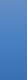 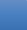 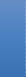 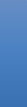 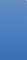 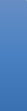 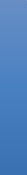 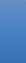 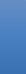 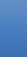 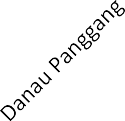 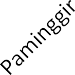 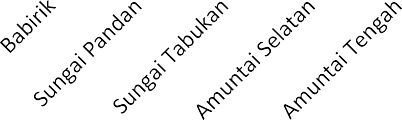 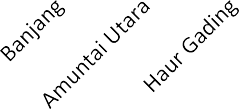 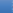 Kelahiran di Kabupaten Hulu Sungai Utara Tahun2019            Sumber: Dinas Kependudukan dan Pencatatan Sipil Kab. Hulu Sungai UtaraData dari Dinas Kependudukan dan Catatan Sipil Kab. Hulu Sungai Utara menunjukkan bahwa jumlah anak berumur kurang dari17 tahun yang memiliki akta kelahiran sebanyak 57.656 orang, sedangkan jumlah anak yang tidak memiliki akta lahir sebanyak 12.119 Secara persentase, anak yang memiliki akta lahir sebesar 82,62 persen, sedangkan anak yang tidak memiliki akta lahir sebanyak 17,37 persen.Kecamatan dengan anak yang memiliki akta lahir terbanyak di Kecamatan Amuntai Tengah sebanyak 12.441 orang dan paling sedikit di Kecamatan Paminggir sebanyak 2.024 anak.Program Kesenian dan Kelompok OlahragaBeragam cara dan wadah dibentuk oleh pemerintah untuk mengoptimalkan dan memberdayakan anak. Upaya yang dilakukan melalui kegiatan kesenian dan olahraga.Tabel 9.5. Jumlah Sanggar Kesenian dan Anak yang Mengikuti Kesenian di Kabupaten Hulu Sungai Utara Tahun 2019Jumlah Sanggar Kesenian	Jumlah Anak yangTerlibat KesenianKegiatanJenis	Jumlah	Laki-Perempuan(1)	(2)	(3)	(4)	(5)LestariSanggar Air Ananda25	3	22yang diperuntukkan khusus anak kelompok umur 8 tahun)Suhu Community	100	85	15	Seni music (modern) Sanggar SeniPandan Anum Alabio Sanggar Seni Pelipur Lara21	12	9	Musik pantingSeni tari, music, teater dan seni rupaTeater Ku	10	5	5	Sastra dan teaterSumber: Dinas Kepemudaan, Olahraga dan Pariwisata Kab. Hulu Sungai UtaraKegiatan kesenian yang dibentuk berupa pembinaan dan pelatihan bagi anak. Sedangkan program olahraga yang dibentuk bersifat pembinaan dan pemasyarakatan olahraga, terutama bagi anak-anak. Kegiatan yang dilakukan difokuskan pada pembinaan cabang olahraga berprestasi dan penyelenggaraan kompetisi.Tabel 9.6. Jumlah Kelompok Olahraga dan Anak yang Terlibat dalam Kelompok Olahraga di Kabupaten Hulu Sungai Utara Tahun 2019Kelompok Olahraga	Jumlah Anak yang Terlibat OlahragaSumber: Dinas Kepemudaan, Olahraga dan Pariwisata Kab. Hulu Sungai UtaraBAB XKELEMBAGAAN PENGARUSUTAMAAN GENDERKelembagaan	Pemberdayaan	Perempuan	dan Perlindungan AnakDasar hukum percepatan kegiatan mewujudkan kesetaraan dan keadilan gender dalam pembangunan di daerah adalah Permendagri Nomor 15 Tahun 2008. Berdasarkan Permendagri tersebut, Pemerintah Provinsi Kalimantan Selatan menerbitkan Perda Nomor 5 Tahun 2009 tentang Pengarusutamaan Gender dalam Pembangunan Daerah yang diundangkan tanggal 10 Februari 2009 dan ditindaklanjuti dengan Peraturan Gubernur Kalimantan Selatan Nomor 19 Tahun 2010 tentang Pedoman Umum Pelaksanaan Pengarusutamaan Gender dalam Pembangunan Daerah Provinsi Kalimantan Selatan. Selajutnya peraturan tersebut diadakan perubahan dengan diterbitkannya Peraturan Gubernur Kalimantan Selatan Nomor 67 Tahun 2011 tentang Perubahan Atas Peraturan Gubernur Kalimantan Selatan Nomor 19 Tahun 2010 tentang Pedoman Umum Pelaksanaan Pengarusutamaan Gender dalam Pembangunan Daerah Provinsi Kalimantan Selatan.Kendala yang dihadapi oleh pemerintah daerah khususnya lembaga yang menangani urusan pemberdayaan perempuan dan perlindungan anak ialah posisinya yang sangat lemah dan berada pada posisi eselon III yang sangat bervariasi kedudukan dan fungsinya antar kabupaten/kota.Penerbitan Peraturan Pemerintah Nomor 61 Tahun 2007 tentang Organisasi Perangkat Daerah mengenai Kedudukan, Tugas dan Fungsi Perangkat Daerah dimana terdapat perubahan terhadap bentuk lembaga yang menangani pemberdayaan perempuan yang termuat dalam Bagian Ketiga Pasal 22 tentang Perumpunan Urusan Pemerintah secara tegas menyatakan dalam Pasal 1 penyusunanorganisasi perangkat daerah berdasarkan pertimbangan adanya urusan pemerintah yang perlu ditangani. Dalam hal ini, Dinas Pemberdayaan Perempuan sebagai salah satu dinas yang wajib dibentuk karena termasuk ke dalam rumpun urusan pemerintah yang perlu ditangani.Atas dasar Peraturan Pemerintah Nomor 41 tahun 2007, Gubernur Kalimantan Selatan menerbitkan Peraturan daerah Provinsi Kalimantan Selatan Nomor 6 Tahun 2008 tentang Pembentukan Organisasi dan Tata Kerja Perangkat Daerah Provinsi Kalimantan Selatan. Tindak Lanjut dari Perda tersebut dengan diterbitkannya Peraturan Gubernur Kalimantan Selatan Nomor 3 Tahun 2009 tentang Tugas Pokok, Fungsi dan Uraian Tugas Unsur-Unsur Organisasi Dinas Pemberdayaan Perempuan dan Perlindungan Anak (BPPPA) Provinsi Kalimantan Selatan.BPPPA membawahi tiga bidang antara lain Bidang Pengarusutamaan Gender, Bidang Tumbuh Kembang Anak serta Bidang Perlindungan Perempuan dan Anak. Uraian tugas BPPPA secara umum merumuskan dan menetapkan kebijakan teknis serta mengkoordinasikan, mengendalikan dan mengevaluasi pelaksanaan bidang pemberdayaan perempuan, perlindungan anak, bina peran serta masyarakat serta kesekretariatan.Kelembagaan	Pengarusutamaan	Gender	Bidang KesehatanKelembagaan pengarusutamaan gender di bidang kesehatan di Kabupaten Hulu Sungai Utara antara lain dibentuknya satuan tugas (satgas) Gerakan Sayang Ibu (GSI) di tingkat kecamatan dan desa/kelurahan. Selain itu dibentuk pula kelompok suami siaga.Di kabupaten Hulu Sungai Utara, satgas GSI sudah terdapat di tiap kecamatan dan desa. Sedangkan kelompok suami siaga berjumlah sebanyak 177 kelompok.Tabel 10.1. Jumlah Satgas GSI Desa/Kelurahan, Kelompok Suami Siap, Antar, Jaga (Suami Siaga) menurut Kecamatan di Kabupaten Hulu Sungai Utara Tahun 2019Satgas GSI Tingkat KecamatanSatgas GSI Tingkat Desa/kelurahanKelompok Suami SiagaSumber: Dinas Pemberdayaan Perempuan dan Perlindungan Anak Kab. Hulu Sungai UtaraKelembagaan	Pengarusutamaan	Gender	Bidang EkonomiKelembagaan pengarusutamaan gender di bidang ekonomi di Kabupaten Hulu Sungai Utara antara lain dibentuknya Desa PRIMA (Perempuan Indonesia Maju Mandiri). Desa PRIMA merupakan wadah untuk memberdayakan masyarakat secara ekonomi terutama bagi perempuan.Tabel 10.2. Jumlah Desa PRIMA (Perempuan Indonesia Maju Mandiri) menurut Kecamatan di Kabupaten Hulu Sungai Utara Tahun 2019Sumber: Dinas Pemberdayaan Perempuan dan Perlindungan Anak Kab. Hulu Sungai UtaraDi kabupaten Hulu Sungai Utara, jumlah program Desa PRIMA sebanyak 12 buah yang tersebar di 7 kecamatan. Desa PRIMA belum dibentuk di Kecamatan Danau Panggang, Paminggir dan Babirik.Kelompok Kerja (Pokja) Pengarustamaan GenderPokja PUG dibentuk dengan tujuan agar memudahkan dalam merumuskan kerangka kerja dan program pemecahan masalah terkait gender. Pokja dibentuk antar Satuan Kerja Kerja Perangkat Daerah (SKPD).Selain Pokja PUG, kegiatan lainnya antara lain Forum Peningkatan Kualitas Hidup Perempuan (PKHP), Forum Peningkatan Produktivitas Ekonomi Perempuan (PPEP), Forum Perlindungan Perempuan dan Focal Point Gender. Di Kabupaten Hulu Sungai Utara, kegiatan yang sudah dibentuk yaitu Pokja PUG dan Focal Point Gender.Tabel 10.3. Keberadaan Pokja Pengarusutamaan Gender (PUG), Forum Peningkatan Kualitas Hidup Perempuan (PKHP), Forum Peningkatan Produktivitas Ekonomi Perempuan (PPEP), Forum Perlindungan Perempuan dan Focal Point Gender di Kabupaten Hulu Sungai Utara Tahun 2019Kabupaten	PokjaForum PKHPForum PPEPForumPerlindungan AnakFocal Point Gender(1)	(2)	(3)	(4)	(5)	(6)Hulu Sungai UtaraAda	-	-	-	AdaSumber: Dinas Pemberdayaan Perempuan dan Perlindungan Anak Kab. Hulu Sungai UtaraPusat	Pelayanan	Terpadu	Pemberdayaan Perempuan dan Perlindungan Anak (P2TP2A)Dasar hukum dibentuknya Pusat Pelayanan Terpadu Pemberdayaan Perempuan dan Perlindungan Anak (P2TP2A) di Kabupaten Hulu Sungai Utara adalah melalui Peraturan Bupati Kabupaten Hulu Sungai Utara Nomor 17 Tahun 2016. Tujuan dibentuknya P2TP2A adalah sebagai berikut:Memberikan pelayanan yang cepat, tepat dan terpadu dalam rangka pemberdayaan perempuan dan perlindungan anak yang rentan terhadap tindak kekerasan dan memberikan kontribusi terhadap terwujudnya kesetaraan dan keadilan gender.Mengintegrasikan strategi pengarusutamaan gender dalam berbagai kegiatan pelayanan terpadu bagi peningkatan kondisi, peran dan perlindungan perempuan.Memberikan kesejahteraan dan perlindungan anak.Tabel 10.4. Pusat Pelayanan Terpadu Pemberdayaan Perempuan dan Perlindungan Anak (P2TP2A) Kabupaten Hulu Sungai Utara Tahun 2019Kabupaten	Nama P2TP2A	Alamat	Dasar Hukum dan TanggalPembentukan(1)	(2)	(3)	(4)Hulu Sungai Utara	PayungJl. Negara Dipa, No. 25, Kel.Sungai Malang, AmuntaiPeraturan Bupati Kabupaten Hulu Sungai Utara Nomor 17 Tahun 2016 tanggal 4 April2016Sumber: Dinas Pemberdayaan Perempuan dan Perlindungan Anak Kab. Hulu Sungai UtaraSecara umum, P2TP2A merupakan suatu lembaga yang memberikan pelayanan terpadu bagi peningkatan kondisi, peran dan perlindungan perempuan serta memberikan kesejahteraan dan perlindungan anak. Selain itu P2TP2A memberikan pelayanan kepada masyarakat yang mendapatkan masalah sosial kemasyarakatan bagi perempuan dan anak menuju kesetaraan dan keadilan gender. Pelayanan yang diberikan oleh P2TP2A berupa konsultasi hukum, pendampingan hukum, pendampingan bagi korban medis melalui rujukan, konsultasi psikologi, rumah aman melalui rujukan, home visit dan penyuluhan.Unit Pemberdayaan Perempuan dan Perlindungan Anak (Unit PPPA)Kelembagaan	atau	Unit	Pemberdayaan	Perempuan	dan Perlindungan Anak (Unit PPPA) di Kabupaten Hulu Sungai Utaradibentuk melalui Peraturan Bupati Kabupaten Hulu Sungai Utara No. 26 Tahun 2013 tanggal 30 Desember 2013.Tabel 10.5. Unit Pemberdayaan Perempuan dan Perlindungan Anak (Unit PPPA) di Kabupaten Hulu Sungai Utara Tahun 2019Kabupaten	NomenklaturDasar Hukum danNamaAlamatHulu Sungai UtaraDinas Pemberdayaan Perempuan dan Perlindungan AnakPeraturan Bupati Kabupaten Hulu Sungai Utara Nomor 26 Tahun 2013 tanggal 30Desember 2013Hj. Gusti Iskandariah, S.Sos, MAPJl. Negara Dipa, No. 25, Kel. Sungai Malang, AmuntaiSumber: Dinas Pemberdayaan Perempuan dan Perlindungan Anak Kab. Hulu Sungai UtaraLembaga Masyarakat /Organisasi Masyarakat/ LBH Peduli Perempuan dan AnakLembaga Bantuan Hukum (LBH) peduli perempuan dan anak di Kabupaten Hulu Sungai Utara berjumlah dua, yaitu LBH Bumi Kahuripan dan LBH Seimajaya.Tabel 10.6. Lembaga Masyarakat/Organisasi Masyarakat/LBH Peduli Perempuan dan Anak di Kabupaten Hulu Sungai Utara Tahun 2019Nama Kelembagaan/LSM/LBHNama Pimpinan/KetuaAlamat(1)	(2)	(3)	(4)Hulu Sungai Utara	LBH Bumi Kahuripan	Nupiar Rahman	Jl. Lambung Mangkurat, LBH Seimajaya	Junaidi, SH	Jl. Empu Jatmika,Sumber: DInas Pemberdayaan Perempuan dan Perlindungan Anak Kab. Hulu Sungai UtaraBAB XIKELEMBAGAAN PENGARUSUTAMAAN HAK ANAKKelembagaan Tumbuh Kembang dan Kelangsungan Hidup AnakUntuk pertumbuhan dan perkembangan serta kelangsungan hak anak maka di Kabupaten Hulu Sungai Utara dibentuk beberapa kelembagaan pengarusutamaan hak anak. Kelembagaan tersebut antara lain Bina Keluarga Balita (BKB) berjumlah 219 buah, Bina Keluarga Remaja (BKR) berjumlah 219 buah, Posyandu berjumlah 219 buah, dan panti asuhan yang berjumlah 11 buah.Lembaga tersebut tersebar di 10 kecamatan di Kabupaten Hulu Sungai Utara. Posyandu sudah terdapat di setiap desa/kelurahan, sedangkan Pos PAUD masih belum dibentuk.Tabel 11.1. Jumlah Kelembagaan Tumbuh Kembang dan Kelangsungan Hidup Anak di Kabupaten Hulu Sungai Utara Tahun 2019KecamatanBina KeluargaBina KeluargaPosyandu	PosPantiSumber: Badan Pengendalian Penduduk dan Keluarga Berencana Daerah Kab. Hulu Sungai UtaraKelembagaan Partisipasi AnakKelembagaan partisipasi anak dibentuk dengan tujuan untuk menunjang kegiatan anak. Lembaga tersebut berupa forum anak daerah. Forum anak tersebar di 10 kecamatan di Kabupaten Hulu Sungai Utara.Kegiatan yang dilakukan dalam forum anak antara lain melakukan jambore, lomba kreatifitas dan kegiatan forum anak daerah lainnya.Tabel 11.2. Jumlah Kelembagaan Partisipasi Anak di Kabupaten Hulu Sungai Utara Tahun 2019Forum AnakSumber: Dinas Pemberdayaan Perempuan dan Perlindungan Anak Kab. Hulu Sungai UtaraKota Layak AnakKota layak anak merupakan salah satu program pembangunan untuk menunjang tumbuh kembang anak. Program kota layak anak di Kabupaten Hulu Sungai Utara terdiri dari beberapa kebijakan daerah seperti memperbaiki sarana dan prasarana lapangan dengan sumber dana dari APBD Kabupaten Hulu Sungai Utara, melengkapi sarana dan prasarana taman bermain anak dengan sumber dana dari APBD Kabupaten Hulu Sungai Utara serta melengkapi sarana olahraga.Program kota layak anak antara lain bertujuan untuk meningkatkan prestasi olahraga di Kabupaten Hulu Sungai Utara, terciptanya taman bermain untuk anak yang baik, asri dan nyaman dan secara khusus melengkapi fasilitas bagi atlet renang Kabupaten Hulu Sungai Utara.Kegiatan yang dilakukan untuk memeriahkan kota layak anak antara lain kompetisi olahraga pada bulan Mei dan Agustus, lomba menggambar, melukis dan menyanyi pada Hari Anak Nasional dan lomba renang pada HUT Kabupaten Hulu Sungai Utara.Tabel 11.3. Jumlah Fasilitas Sarana Bermain Kota Layak Anak di Kabupaten Hulu Sungai Utara Tahun 2019Sarana Bermain	KebijakanProgram	KegiatanJenis	JumlahDaerah(1)	(2)	(3)	(4)	(5)Fasilitas Olahraga	TersedianyaSepakbola	8Bola Voli	5Sepak Takraw	1Bola Basket	4Tenis Lapangan	3Bulu Tangkis	5Kolam renang	1sarana prasarana olahraga untuk berkompetisi dalam rangka meningkatkan prestasi olahraga di Kab. Hulu SungaiPeningkatan sarana dan prasarana olahragaPemeliharaan rutin/berkala sarana dan prasarana olahragaCagar Budaya Candi Agung	1	PeningkatanPengelolaanMasjid Raya Amuntai	1kunjunganwisatakekayaan budayaMeningkatkanLapangan Pahlawan	1	PenunjangLintasan Atletik	1Sumber: Dinas Kepemudaan, Olahraga dan Pariwisata Kab. Hulu Sungaiminat masyarakat dalam berolahragaKelembagaan yang Mendorong Lingkungan Kondusif Bagi AnakKelembagaan perlindungan bagi anak dibentuk dengan tujuan untuk memberikan lingkungan yang kondusif bagi daya tumbuh kembang anak.Di kabupaten Hulu Sungai Utara, kelembagaan perlindungan anak sudah dibentuk. Namun, kelembagaan lainnya yang terkait dengan tujuan untuk memberikan perlindungan bagi anak masih belum dibentuk.Tabel 11.4. Kelembagaan Untuk Perlindungan Anak di Kabupaten Hulu Sungai Utara Tahun 2019Kabupaten	Gugus TugasGugusLPA	KPAID	LainnyaSumber: Dinas Pemberdayaan Perempuan dan Perlindungan Anak Kab. Hulu Sungai Utara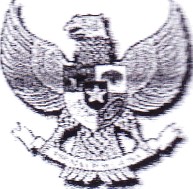 BUPATI HULU  SUNGAI UTARA PROVINSI KALIMANTAN SELATANPERATURAN BUPATI HULU SU NGAI UTARA NOMOR l7 TAHUN 2016TENTANGPUSAT PELAYANAN  TERPADU  PEMBERDAYAAN  PEREMPUAN  DAN ANAK ( P2TP2A } KABUPATEN HULU SUNGAI UTARAMenimbang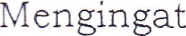 DENGAN RAHMAT TUHAN YANG MAHA ESABUPATI HULU SUNGAI UTARA,:	a.	bahwa	untuk		menin% balkan	kualitas			hidup		den menjamin		terpenuhin›a	rasa		aman		dari	tindW kekerasan	pada  setiap  flirt  perempuan			dan		angL, sebagai		bagian	dari   spa; a  perlindungan		Hak Asasi Manusia yang wajib dib ormati, dijunjung tinggi dv dilindungi,				perlu		dilakukan		tanggal-taught penanganan		secara	cepat,		terencana,	terpadu,		dan berLesinambungan;bahwa dalam upaya penanganan secara cepat, terencana, terpadu, dam berkesinambungan penyediaan pelayanan perlindungan bagi perempuan dan anak dari disRriminasi dan tindak  Rekerasan,  perlu diRembangkan Relembagaan berbasis masyarakat;bWwa agar kelembagaan berbasis masyarakat dapat menjamin terlaksananya program dan kegiatw pemberdayaan  perempuan  dan  perlindungan   anak, perlu membentuk Pusat Pelayanan  Terpadu Pemberdayaan Perempuan dan Anak P2TP2A) di Kabupaten Hulu Sungai Utara.hlca berdasarkan  pertimbangan  sebagaimana dimaksud pada huruf a, huruf b, dan huruf c, perlu menetapkan Peraturan Bupati Hulu  Suragai  Utara tentang Pusat Pelayanan Terpadu Pemberdayaan Perempuan dan Anak {P2TP2A) di Kabupaten Hulu Sungai Utara ;Undang-Undang Nomor 27 "flan  1959  tentang Penetapan Undang-Undang Nomor 3 Drt Tahun 19b3 tentang Pembentukan Daerah Tingkat 11 di Kfiimantan Lembarm Negara Republik Indonesia TWun 1969ornor	72,	Tarnbaheum	Lcrnbarom	Negara	republic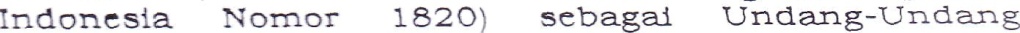 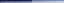 - 2 -Lembaran Negara Rep añlik Indonesia Tahun 1959 Nomor 72, Tambahar Lembaran Negara  Republik Indonesia Nomor 1820);Undang-Undang Nomor  3  Tahun  1997  tentang Pengadilan Anak (Lembarw Negara Republik Indonesia Nomor 3 Tahun 1997 . Tambahan Lembaran Negara Republik Indonesia Now cr 3668;Undang-Undang Nomor 23 Tahun 2004 tentangPenghapusan Kekerasw Diam Rums Tangga{Lembaran Negara Rec abliR Indonesia TWun 2OO4 Nomor 95, TambWar. Lembaran Negara Republil‹ Indonesia Nomor 44 19 ;Undang- Undang Norr.or 11 Tahun 2009 tentang Kesejahteraan Sosifi Lembaran  Negara  Republik Indonesia Tahun 2009 ornor 12, Tambahan Lembaran Negara Republik Indonesia Nomor 4967);Undang-Undang Nomor 35 Thus 2014 tentang Perubahan Undang-Using Nomor 23 Thus 2002 tentang Perlindungan Ar.W Lembaran Negara Republik Indonesia Tann 200a Nomor 109, TambWan Lembaran Negara Republik Indonesia Nomor 4235 Tamba an Lembaran Negara Republik Indonesia Nomor 5606)	,Undang-Undang		Nomor			23		TWun		2014		tentang Pemerintahan		DaerW		Lembaran	Negara		Republic Indonesia	Tahun				2014				Nomor	244,	Tambaha Lembaran    Negara			Republik Indonesia Nomor 558T}, sebagaimana			diubah		beberapa			kali		terakhir			dengan Undang-Undang		Nomor				9		Tahun			2015		tentang Perubahan		Kedua		Atas		Undang-Undang	Nomor	23 Tann 20l4 tentang Pemerintahan Daerah {Lembaran Negara Republik Indonesia Tann 2015 Nomor 58, Tambahan  Lembaran  Negara  Republic  Indonesia Nomor 5679);Peraturan Menteri Pemberdayaan Perempuan dan Perliridungan Anak Nomor  6  Tahun  2015  Tentang Sistem Pemberdayaan Perempuan dan Perlindungan Anak Berita Negara Republik Indonesia Then 2016 Nomor d 15);Keputu san Menteri Dfiarn egeri Nomor 80 TWun 201S tentang Pemfientukan Produk hukum Daerah Berita Negara RepubliUk Indonesia Then 2015 Nomor 20 3b ;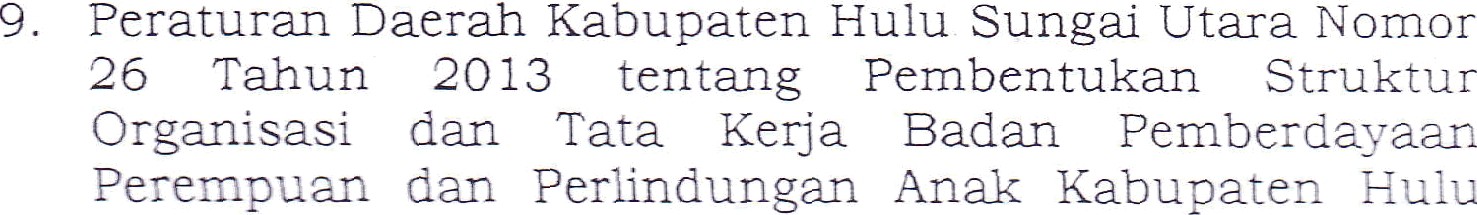 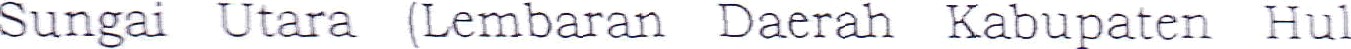 -3-Menetapkan		PERATURAN BUPATI TENTANG PU NAT PELAYANAN TERPADU PEMB ERDAYAAN PEREMPUAN DAN ANAK KAMUPATBN l4ULM SlJNGAIUTA .BAB I KETENTUAN	UMUMPasal 1Dalam Peraturan Bupati ini yang dimaksud dengan:Kabupaten adalah Kabupaten Hulu Sungai Utara.Pemerintah Daerah adalah PemeriritW Kabupaten Hulu Sungai Dtm a.Bupatt adalah Bupati Hulu Sungai Utara.PernerintW	Kecamatan	adalah	Pemerintah	Kecamatan	diam	wilayahKabupateri Hulu Sungai Utara.Pemerintah lielurahan/ Desa adalah Pemerintah KelurWan / Desa dalam wilayah Kabupaten Hulu Sungai Utara.Perlindungan adalah segala upaya yang ditujukan  untuk  memberikan rasa aman kepada korban yang dilakukan oleh pihak keluarga, advokat, lembaga sosial, kepolisian, kejaksaan, pengadilan, atau pihak lfinnya baik sementara maupun berdasarkan penetapan pengadilan.Perlindungan anak adalah segala kegiatan untuk menjamin den melindungi anak dan hak-haknya agar dapat hidup, tumbuh, berkembang, dan berpartisipasi, secara optimal sesuai dengan harRat dan martabat kemanusiaan, serta mendapat  perlindungan  dan  kekerasw  dan diskriminasi.Anak adalah seseorang yang belum beru sia 18 delapan belas ) tWun,termasuk anak yang masih dalam kandungan.Pusat Pelayanan Terpadu Pemberdayaan Perempuan dan Anak yang selanjutnya disebut P2TP2A adalah Lembaga/wWana pelayanan bagi perempuan dan anak berbasis masyarakat dalam upaya pemenuhan informasi dan kebutuhan  di  bidang  pendidikan,  kesehatan,  ekonomi politik,  hukum,  perlindungan  dan  penanggulangan   tindak   kekerasan serta Tindak Pidana Perdagangan Orang, Rhusu soya Tindak Pidana Perdagangan Orang yang korbannya perempuan dan anak.BAB 11 PEMBENTUKAN DAN KEDUDUKANPasal 2Dengan Peraturan Bupatt ini dibentuR Pusat Pelayanan Terpadu Pernberdayaan Perempuan dan Anal  P2TP2A)  Kabupaten  Hulu  Sungai  Utara, yang berkedudukan di Amuntai.PasM3P2TP2A merupakan unsur pelaksana teknis program  dan  kegiatan pelayanan pemberdayaan dan perlindungan perempuan dan anak berbasis masyarakat di tingkat Kabupaten.- 4 -BAB IIITUJUAN, TUGAS, DAN FUNGSIPasal4Tujuan dibentuknya P2TP2A adalah:untuk memberikan pelayanan yang cepat, tepat dam terpadu dalam rangka pemberdayaan perempuan dan perlindungari anak yang restan terhadap tindak kekerasan dan memberikan kontribusi terhadap terwujudnya kesetaraan dan keadilan gender.mengintegrasikan strategi pengarusutamaan gender dalam berbagai kegiatan pelayanan terpadu bagi peningkatan kondisi, peran dan perlindungan perempuan.memberikan kesejabteraan dam perlindungan anak.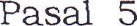 Tugas dan Fungsi P2TP2A meliputi Urusan Umum den Urusan PelayananPengaduan.(2} Uru saw Umum, menyelenggarakan kegiatan  pelayanan  administrasi umum, penyediaan dan perneliharaan sarana dan prasarana untuk pelaksanaan kegiatan yang meliputi:ketatau sahaan dan surat menyurat;penyediaan alat tulis;pemeliharaan Computer;pemeliharaan sarana dan fasilitas kerja lainnya;penataan dan pemeliharaan lingkungan gedung kantor;menyelenggarakan dokumentasi kegiatan;menyelenggarakan arsip surat-surat;menyediWan formulir-formulir pelayanan;pembuatan laporan;penyajian data dan informasi; danmeriyelenggarWan kegiatan kehumasan.Uru san Pelayanan Pengaduan, menyelenggaraRan kegiatan yang meliputi:Penanganan masyarakat untuk pemberdayaan dan konsultasi, dengantup•as sebagai berikut:1J menerima masyarakat yang datang untuk konsultasi;mencatat	keluhan  dan  masalah	masyarakat	yang datang untukRonsultasi;memfasilitasi dan mendampingi masyarakat untuk Ronsultasi padabidang dan/atau lembaga terkait;Penanganan Korban Tindak Kekerasan, dengan tugas sebagai berikut:menerima	pengaduan	masyarakat	dan/ atau	klien	yang akandating;memfasiltasi	tindak	lanjut	penanganan	pengadaan masyarakat;memfasilitasi	penjangkauan	Alien	penanganan	pengadu anmasywakatmelakukan identifikasi / menggali masalah yang dihadapi Alien;3) membuat dokumentasi kasus klien;mengarahkari dan memfasilitasi penanganan masalah klien;- 5 -rnenye1enggara1‹an  fasilitasi  dan  mendampingi   Alien  untuk  tindakanruju1‹on;menyelenggarakan fasilitasi dan  mendampingi  klien untuk tindakankonseling.aAa IVSTRUKTUR ORGANISASIPasal 61	Struktur	Organisasi	P2TP2A	dapat	menyesuaikan	dengan	1‹ondisi kelembagaan yang ada.Keanggotaan	P2TP2A	berasal	dari	unsur	struktural,	now	struktural, 1‹a1angan profesi, dan tokoh masyarakat.{3) 8u sunan Kepengurusan P2TP2A sebagaimana tercantum dalam  Lampiran  I yang merupakan bagian yang tidak terpisahlian dari Peraturan Bupatt ini.fi) Masa Itepengurusan P2TP2A sebagaimana dimaksud pada ayat 3J adalah5	lima)	tahun yakni terhitung mulai tanggal 1 danuari  2016  sampm dengan 3 l Desember 2020.Pengesahan Kepenguru san P2TP2A untuk periode selanjutnya ditetapkan dengan Keputu san Bupatt.Kepada anggota Kepengurusan P2TP2A diberikan honorarium, yang besarannya disesuaikan dengan anggaran yang tersedia, sebagaimana tercantum dalam Lampiran 11 yang merupakan bagian yang tidak terpisahkan dari Peraturan Bupatt ini.7J Apabila dalam masa Kepengurusan P2TP2A sebagaimana dimaksud pada ayat 4) terjadi perubahan keanggotaan dan/ atau perubahan besaran honorarium yang dianggarkan, maka penetapannya  cukup  dengan Keputusan Bupati.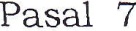 Struktur Organisasi P2TP2A, terdiri dari:Pelindung;Penasehat;KoordinatorPengurus Sekretariat;Tim Ahli;Bidang Pendampingan dan Advokasi;Bidang Pelayanan dan Pemulihan;Bidang Penguatan Jejaring dan Informasi;Bidang Pendidikan dam Pelatihan.{2) Pelindung dijabat oleh Bupati Hulu Sungai Utara.3) Penasehat dijabat oleh Sekretaris Daerah Kabupaten Hulu Sungai Utara.{4)  Koordinator	dijabat   oleh   Kepala   Badan   Pemberdayaan	Perempuan	danPerlindungan Anak Kabupaten Hulu Sungai Utara.- 6 -Past8Koorciinator sefiagalmana dimalcsud dalam Pasal 7 ayat 4) mempunyai tugas sebagai berikut:mengkoordinasikan tugas dan fungsi dari masing-masing bidang layanan yang tergabung dalam P2TP2A;mengendaliRan pelaksanaan program perlindungan dan penanganankorban kekerasan;melakukan koordinasi dan kerjasama dengan pihak eksternfi yang terkait;menghimpun dan memanfaatkan sumber daya secara efektif dam  efisien untuk kegiatan perliridungan dan penanganan korban kekerasan;memberikan pelaporan secara periodil‹ kepada Bupatt, Abu so snya untuk korban tindak pidana perdagangan orang maka tembu sun pelaporan diberikan juga kepada Gugu s Tugas PencegWan dan Penanganan Tindak Pidana Perdagangan Orang.PasM9Penguru s Sekretariat sebagaimana dimaksud dalam Pasal 7 ayat (1 huruf d, terdiri dari:Ketua Umum;Wi1l Ketua;Selcretaris;Wakil  Selcretaris;	•Bendahara;WaRil Bendahara;Anggota.Pasal 10IQ Ketua Umum sebagaimana dimaksud dalam Pasal 8 huruf a, mempunyai tugas sebagai berikut:menglcoordinasi perumusan kebijakan, strategi, program den kegiatan serta  taught-langkah  yang  diperlukan   dalam   penyelenggaraan P2TP2A;melal‹ukan pengawasan dan pembinaan atas pelaksanaanperlindungan dan penanganan korban kekerasan;melaksanakan kebijakan yang ditetapkan Bupatt.Sekretaris sebagaimana dimaksud dalam Pasal  8  huruf  c,  mempunyai tugas sebagai berikut:membantu pelaksanaan tugas dari Ketua Umum;membantu menyiapkan kegiatan koordinasi dam tindak lanjutperlindungan, penanganan korban keRerasan;rnembantu menyiapRan rencana program kerja Gages Tugas Pusat;memberikan pelayanan administrasi dalam kerja sama  Gugus  Tugas Pusat dengan Lembaga Masyarakat yang menjadi anggota Gugus Tugas Pusat;menyelenggarakan pelayanan kegiatan perigumpulari, perigolahan danpenyajian data serta penyusunan laporan kegiatan 8ekretariat;membina  dv   melaksanakan   hubungan   kerjasama  dengan   Lembaga M asyarakat terkait  dalam  penyelenggaraan  pencegahan  dan penanganan tindak pidana perdagangan orang.- 7 -Bendanara sebagaimana dimaksud dalam Pasal 8 huruf e, mempunyaitugas sebagai berikut:memfiantu Ketua Umum dalam menyelenggarakan P2TP2A;melakukan	segala	sesuatu	yang	terRait	dengan	penerimaan,pengeluaran keuangan;membuat laporan keuangan yang disampaiRan kepada ketua umum.Anggota	Secretariat	sebagaimana	dimaksud	dalam	Pasal	8	huruf	g, mempunyai tugas sebagai berikut:melakukan surat menyurat;melakukan tata laksana dokumen, pengarsipan dan penomoran surat;membuat pencatatan dan melaksanakan pelaporan.Pasal 11Tim  Ahli sebagaimana  dimaksud  diam  Pasal 7 ayat	1) huruf e mempunyaitugas sebagai berikut:melWukan wawancara dari observasi keadaan korban;membuat reRomendasi layanan lanjutan;melWukan koordinasi dam rujukan ke layanan dari pihak terkait ;melakukan administrasi proses triage / pengaduan;melakukan pendampingan selama proses penanganan kasus;melWuRan Ronseling.Past 12Bidang Pendampingan dan Advokasi sebagaimana dimWsud dalam Pasal 7ayat 1) huruf f, mempunyai tugas sebagai berikut:mendanipingi/ membela setiap proses penanganan hukum;membuat laporan perkembangan penangan hukum;menyelenggarakan sosialisasi dan advokasi dalam rangka pencegahan dan penangan ReRerasan.Past 13Bidang	Pelayanan dan Pemulihan sebagaimana dimaksud dalam Pasal 7 ayathuruf g, mempunyai tugas sebagai berikut:melakukan	pemeriksaan,  pengobatan,  dan	perawatan  dasar	terhadapkorban;melakukan  koordinasi  pelaksanaan	rehabilitasi hesehatan secara fisiL danpsiRologis serta medico-legal;melakukan        pendampingan        pemeriksaan	medico-legal meliputi pengumpulan barang bukti pada korban dan pembuatan  visum  et repertum;melakukan pendampingan pada saat pemeriksaan penunjang denlaboratorium terhadap barang bukti;melakukan konsultasi kepada dokter dli atau melakukan rujukan;membuat laporan kasus.Past 14Bidang	Penq•uatan	Hejaring dan	Informasi sebagaimana dimaksud dalamPasal 7 ayat 1) huruf h, mempunyai tugas sebagai berikut:memperkuat mekanisme koordinasi dan jejaring kerja antar unit layanandalam upaya penanganan kasus-kasus kekerasan;-8-penguatan  Kapasitas  Kelembagaan  PUG dan	anak di tingkat kabupaten,Dec	atau, dan desa/kelurahan;membuat	sistem	tentang	penilaian	pelayanan	yang berkualitas	dariperspektif pengguna layanan korban).PasMl5Bidang Pendldikan dan Pelatihan  sebagaimana  dimaksud  dalam  Pasal  7  ayat (l ) huruf i, mempunyai tugas sebagai berikut:peningRatan,   pengembangan   dan	penguatan kapasitas Lembaga P2TP2 A tingkat kabupaten;memberikan	pendidikan   dan  pelatihan  bagi	pengelola P2TP2A tingkat kecamatan dan desa/ kelurahan;menyediakan	materi-materi	Komunikasi,	Informasi	dan	Edukasi	KI E) terkait pencegWan dan penanganan lcekerasan.BAB VPEN GANGKATAN DAN PEMBERH ENTIAN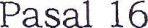 Kepenguru saw Organisasi P2TP2A sebagalmana dimaksud dalam Past 7 ayat 1), diangkat dan diberhentikan oleh Bupati Hulu Sungai Utara.Pasal 17Kepengui usan Organisasi P2TP2A sebagaimana dimaksud dalam Pasal 7 ayat) , dinyatakan berhenti dalam hal:diberhentikari karena dipandang sudah tidak cakap lagi menjabat jabat.n yang diemban atau tidak cakap lagi melaksanakan tugas;atas permintaan sendiri;pindah ke luar wilayah kerja P2TP2A; dan/ ataumeninggal dunia.BAB VI PENGELOLAAN, PROGRAM DAN KEGIATAN—KEGIATANPasal 18Pengelolaan P2TP2A dilakukan melalui tahapan sebagai berikut:perencanaan;pelaksana;pemantauan dan evaluasi; danpelaporan.Past 19Program—program P2TP2A meliputi:pemberdayaan perempuan;perlindungan perempuan dan anak dari tindak kekerasan dan perdagangan- 9 -komunikasi, informasi dan edukasi;peningkatan partisipasi anggota masyarakat; danpeningRatan Rapasitas pengelola.Pasal 20Kegiatan-kegiatan P2TP2A meliputi:penyediaan data dan informasi;pelayanan me1iput :konseling dan/ atau konsultasi;pelayanan medis; dan 3). pendampingan.c promos;pusat rujukan; danpengembangan jejaring.BAB VII PERANGKAT ORGANISASIPasal 21 Perangkat Organisasi P2TP2A terdiri dari:pertemuan kerja;per temuan koordinasi rutin pengelola; denpertemuan koordinasi evaluasi dan perencanaan.Pasal 221j Pertemuan koordinasi rutin pengelola adalah pertemuan yang dilaksanakan oleh pengelola secara rutin sekurang-kurangnya setiap 3 tiga) bulan.Pertemuan koordinasi rutin pengelola dilaksanakan setelah pelaksanaan pertemuan kerja bidang.3) Pertemuan koordinasi  rutin  pengelola  membahas  tentang  permasalahan  dan evaluasi kegiatan serta rencana kerja P2TP2A yang dihimpun dari rencana kerja masing-masing bidang dari hasil pertemuan kerja bidang.{4)  Pertemuan  koordinasi  evaluasi   dan   peTencanaan   adalW  pertemuan yang dilaksanakan oleh pengelola sekurang- kurangnya sekali dalam  setahun pada setiap awal tahun.(U) Pertemuan koordinasi evaluasi  dv  perencanaan  merribWas  clan mengevaluasi pelaksanaan kegiatan tahun sebelumnya dan menyu san rencana kerja tahunan untuk tahun yang sedang berjalan.      Peserta	pertemuan	koordinasi	evaluasi	dan	perencanaan adalW pengelola P2TP2A.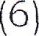 (7)	Pengelola dapat pula	menghadirkan Pengarah dan / atau Penasehat padapertemuan koordinasi evaluasi due perencanaan.”	BAB VIIIMONITORINGPEMBINAANDAN PELAPORANPasal 23P2TP2A	Kabupaten	mempunyai	kewajiban	melalcukan	monitoring pembinaan kepada Kecamatan dan Kelurahan / Desa.P2TP2A	Kabupaten	wajib	menyampaikan laporan setiap bulan kepada P2TP2A Provinsi Kalimantan Selatan.BAB IX PEMBIAYAANPasal 24Pembiayaan yang diperlukan untuk pelaksanaan kegiatan P2TP2A dibebankan pada Anggaran Pendapatan dan  Belanja  Daerah  Kabupaten  Hulu  Sungai Utara, termasuk Alokasi Dana Desa {AD D) dan sumber lain yang st dan tidy mengikat.BAB X KETENTUAN PENUTUPPasal 25Peraturan Bupatt ini berlWu surut sejak tanggal l Januari 2016.Agar setiap orang mengetahuinya, memerintahkan pengundangan Peraturan Bupatt Hulu Sungai Utara ini dengan penempatannya dalam Berita DaerW Kabupaten Hulu Sungai Utara.Ditetapkan di Amuntai pada tanggal 4 April 2O16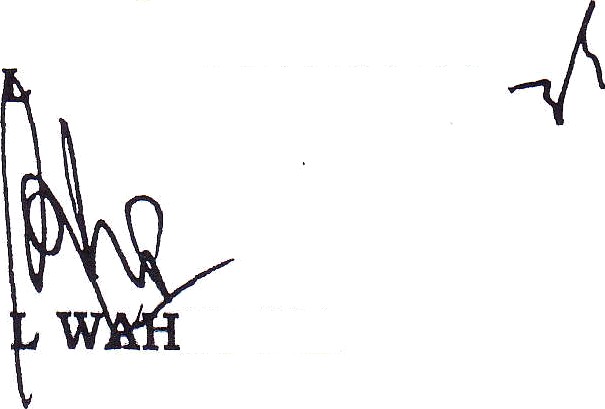 i	BUPATI  HUH.ABDUDiundangkan di Amuntai pada tanggal 4 April 20 16sEARETxxisoAEexxx zu xTEN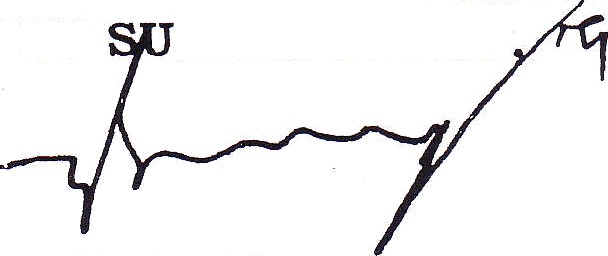 H.EDDYAN NOOR IDURBERITA DAERAH KABUPATEN HULU SUNGAI UTARATAHUN 20 16 NOMOR l7.-11-Lampiran I	Peraturan Bupati Hulu Sungs UtaraNomor 17 Tahun 2016Tanggal 4 April 20 16SUSUNAN KEPENGURUSANPUSAT   PELAYANnN  TsRranr rsMasRnaYAAN PEREMPUAN	DAN ANAKt zvP2›i} KABU aTsN HuLu suNcAI UTARATAHUN   20 16-2020Pelindung	:   Bupati  Hulu   Sungai	Utara Penasehat		Sekretaris Daerah Kabupaten HSU Koordinator			Kepala BPPPA Kab. HSUPenguin s	:  Ketua	Dra. Hj.Anisah RasyidW Wahid, MAPSecretariat	Wakil   Ketua		Hj. Mrs Anawiyah Sekretaris		Dra. Hj. Hernani, MAP WaRil   Sekretaris		Norll Ilham, S.Sos BendWara		Hj. Rusmaw ardah, 8.Nos Woil Bendahara	:	Mastinah,S.Sos Operator		Hijraturradlah,SHAnggota	1. WWyudiansyab Subhie, S.SosSekretariat	2. Yulistiarini, S.Sos3. Anna AnggerainiKonselorTim  Ahli	1. H.Ahmad Nawawi Abdurrauf S.Ag,M. M.PdDrs. AidillahHj. Haida IrianiRina lrawati, S.KMBidang  Pendampingan  dan	1. Bripda Ananda YulianaAdvokasi	2. Bripda Della Asmi TrianaBidang Pelayanan  dan	1. Dr. Hj. Farida LaelaPemulihan	2. Dewi Rahayu Ningsih, S. PsiBidang  Penguatan  Jejaring	1. Hj. Ratna Juwita, S.Sos dan Informasi	2. Hj.Lina IndriatiBidang   Pendidikan  dan	1. Ir. Ekawati Puspa, MP. Pelatihan	2. Muhyiddin, S.SosBUPATI  HU	TARA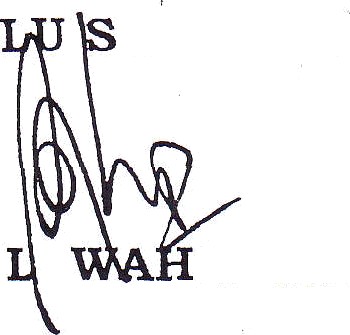 H.ABDULampiran II Peraturan Bupatt Hulu Sungai UtaraNomor 17 Then TO l6Tanggal 4 April 20 1fiBESa«N HONORARIUM SUSUNAN KEPENGURUSANPUSAT PELAYANAN TERPADU PEMBERDAYAAN PEREMPUAN DAN ANAK{P2TP2A} KABUPATEN HULu sUNoAI UTARA TAHUN 20 16-2020PelindungPenasehatKoordinatorPenguru s Sekretariat:KetuaWakil KetuaSekretarisWakil SekretarisBendaharaWakil BendaharaOperatorAnggota SekretariatKonselorRp. 500.000,- per orang per bulan Rp. 400.000,- per orang per bulan Rp.  400.000,-  per  orang  per bulanRp. 400.000,- per orang per bulan Rp. 350.000,- per orang per bulan Up. 350.000,- per orang per bulan Rp. 325.000,- per orang per bulan Rp. 325.000,- per orang per bulan Rp. 325.000,- per orang per bulan Rp. 750.000,- per orang per huh Rp. 300.000,-  per orang per bulanTim Ahli	Rp. 300.000,- per orang per bulanBidang  Pendampingan	Rp. 300.000,- per orang per bulan dan AdvokasiBidang Pelayanan danPemulihanBidang Penguatan Jejaring dan InformasiRp. 300.000,-  per orang per bulanRp. 300.000,- per  orang per bulanBidang  Pendidikan dan	Rp. 300.000,- per orang per bulan Pelatihani	BUPATI   HU	SUNGAI UTARA 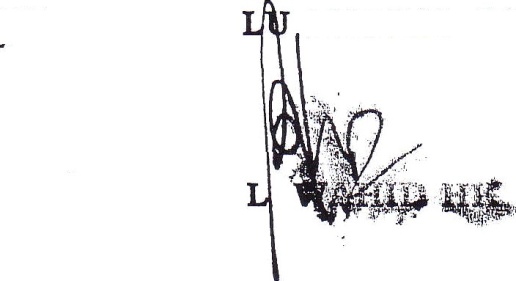 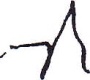 H.ABDU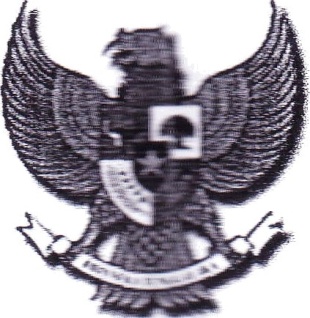 BUPATI HULU SUNGAI UTARAKEPUTUSAN BUPATI EU	SUNGAI UTARA NOMOR 188. 45	/ KUM/ 2015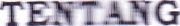 P  MBENTUKAh FO RR	AHAK DAE'•RAHBU PATGX	U SW  GM  O1 AWPERIODE 20152017Meriimbanp,Mengingatbahwa untuk lebih terarahnya kegiatan pembangunan di bidang perlindungan anak dan agar terwujudnya peran anak dalam setiap aspek pembangunan daerah di Kabupaten Hulu Sungai Utara, maka perlu implementasi maksimal terhadap hak-hak partisipasi anak;bahwa agar pengimplementasian  hak-hak partisifasi anak dapat terakomodir dengan optimal dalam pembangunan daerah, perlu membentuk Forum Anak Daerah Kabupaten  Hulu  Sungai Utara Periode 2015-20 I’m;bahwa berdasarkan pertimbangan sebagaimana dimaksud dalam huruf a, dan huruf b, perlu ditetapkan dengan Keputusan Bupati;Undang-Undang Nomor 27 Tahun 1959 tentang Penetapan Undang-Uridang Nomor 3 Drt. Tahun 1953 tentang Pembentukkan Daerah Tingkat II di Kalimantan (Lembaran Negara Republik Indonesia Tahun 1953 Nomor 9,  Tambahan  Lembaran Negara Republik Indonesia Nomor 2756) sebagai Undang-Undang; (Lembaran Negara Republik Indonesia Tahun 1959 Nomor 72, Tambahan Lembaran Negara Republik Indonesia Nomor 1820);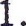 Undang-Undang Nomor 39 Tahun 1999 tentang Hak Asasi Manusia (Lembaran Negara Republik Indonesia Tahun 1999 Nomor 165, Tambahan Lembaran Negara Republik Indonesia Nomor 38861;Undang-Undang Nomor 23 Tahun 2002 tentang Perlindungan Anak (Lembaran Negara Republik Indonesia Tahun 2002 Nomor 109, Tambahan Lembaran Negara Repviblik Indonesia Nomor4235);Undang-Lfndang Nomor 23 Tahun 2014 tentang Pemerintahan Daerah (Lembaran Negara Republik Indonesia Tahun 2014 Nomor 244, Tambahan Lembaran Negara  Republik  Indonesia  Nomor 5587), sebagaimana diubah dengan Peraturan Pemerintah Pengganti Undang-Undang Nomor 2 Tahun 2014 tentang  Perubahan  atas  Undang- Undang Nomor 23  Tahun  2014  tentang Pemerintaban Daerah (Lembaran Negara Republik Indonesia Tahun 2014 Nomor 246, Tambahan Lembaran  Negara  Republik  Indonesia  Nomor 5589);Keputusan  Presiden  Nomor  88  Tahun  2002 tentang Rencana Aksi Nasional Penghapusan Perdagangan (Traficking} Perempuan dan Anak ;Peraturan Menteri Negara Pemberdayaan Perempuan Nomor 6 Tahun 2009 tentang Penyelenggaraan Data Oender dan Anak;Peraturan Daerah Provinsi Kalimantan  Selatan Nomor 9 Tahun 2008 tentang Permed Egan Anak Terlantar (Lembaran Daerah Provinsi Kalimantan Selatan Tahun 2008 Nomor 9);Peraturan Daerah Kabupaten Hulu Sungai Utara Nomor 14 Tahun 2008 tentang Urusan Pemerintahan Kabupaten Hulu Sungai Utara (Lembaran Daerah Kabupaten Hulu Sungai Utara Tahun 2008 Nomor 14);Peraturan Daerah Kabupaten Hulu Sungai Utara Nomor 26 Tahun 2013 tentang Pembentukan Struktur Organisasi dan Tata Ke a Badan Pemberdayaan Perempuan dan Perlindungan Anak Kabupaten Hulu Sungai Utara (Lembaran Daerah Kabupaten Hulu Sungai Utara Tahun 2013 Nomor 26);Memperhatikan Surat Kepala Badan Pemberdayaan Perempuan dan Perlindungan Anak Kab. HSU Nomor: 800/0247- PA/BPPPA-HSU/2015  tanggal  6  Pebruari  2015, perihal mohon dibuatkan SK.Menetapkan KESATUMEMUTUSKAN:Membentuk Forum Anak Daerah Kabupaten Hulu Sungai Utara Periode 2015-2017, dengan susunan keanggotaan sebagaimana tercantum dalam Lampiran- 3 -KEDUAKETIGAKEEMPATKELIMAForum  Anak  Daerah  g   ana   dimaksud  dalam diktum UE ITU mempunyai tugas merencanakan, mempersiap       ,	mengkoordinasikan	dan melaksanakan  kegiatan  hak-hak  partisipasi   a   ak dalam pembangunan perlindungan anak daerah Kabupaten Hulu Sungai Utara.Forum Anak Daerah sebagaimana dimaksud diktum KESATU,        dalam        melaksanakan	tugasnya bertanggung|awab kepada Bupati Hulu Sungai Utara.Segala biaya yang timbul akibat ditetapkannya Keputusan ini  dibebankan  kepada  Anggarari Pendapatan dan Belanja Daerah Kabupaten Hulu Sungai Utara, melalui DPA Badan Pemberdayaan Perempuan dan Perlindungan Anak.Keputusan ini berlaku sejak tanggal ditetapkan.Ditetapkan di Amuntaitanggal I	Pebruari 2015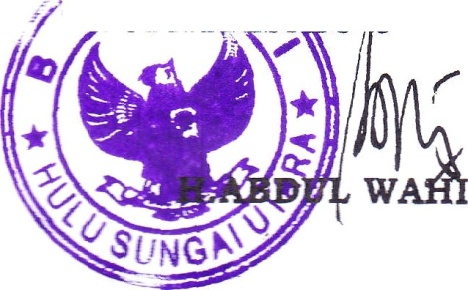 D.HKLampiran KeputusanBupati Hulu Sungai IJtaraOZ¥1OE'‹aa.as/6A/xea/aoisTanggal i	Pebruarf 2015SU8UNAN  Kn AHGGOTAAHFORUM ANAK DAERAH KABUPATE2t HULU RUNGAI UTARA PERIODE 2015 - 2017NO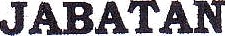 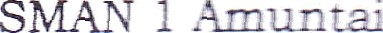 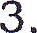 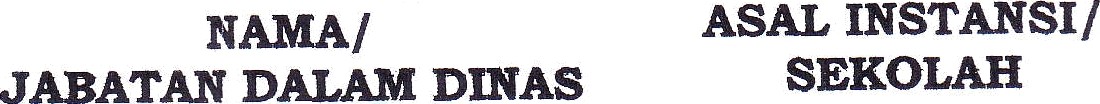 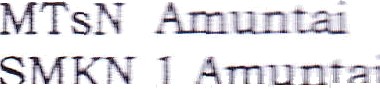 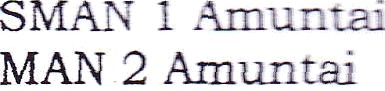 1.2.4.5.6.7.8.9.DALAM FORUMDewan PengarahKoordinator FAD KetuaWakil Ketua Sekretaris BendaharaKoordinator Perhndungan.OakFasilitatorKoordinator Pendidikan AnggotaFasilitatorKoordinator Partisifasi AnggotaFasilitator Koordinator Agama88OtEtFasilitatorKoordinator Kesehatan Anggota FasilitatorKepala Badan Pemberdayaan Perempuan dan Perlindungan Anak Kab. Hulu Sungai UtaraKepala Dinas PendidilcanKab.Hulu Sungai UtaraKepala Dinas Pemuda, Olahraga, Kebudayaan dan Pariwisata Kab.Hulu Sungai UtaraRahmat Shaleh Faisal, S.Sos Reza MaulanaMuhammad Adam JidaniMuhammad Febriannor Siti NorjanWArinisa Fitri1. Mia AsifaMuharn m ad Rizali HadiShanisa Sf airestikaAde Ciptadi Ramadhani Ismawati1 Muhammad Ahdan Nizami2. Dewi RosalbaZolla lea Nora PuteriSofia Det Ari Hidayat.Hasanah, MZSumiaAhmad Rasyid RiadhiMuhammad Baihaki Siti RahmahHasanHidayatul HusnaAhlun NazarLutfia ZulfaYudha Aulia RahmanMuhammad FauzanFatma FitriaMuhammad Sakinul JinanBPPPADinas PendidikanDisporbudparBPPPASMAN  1 AmuntaiSMPN 2 Amuntai MAN2Amunt% SMKNl	untoMAN 1 AmuntaiSMPN I Amuntai SMPN 4 AmuntaiMAN 2 Amuntai MA NIPI RakhaSAN 2 AmuntaiMTsN Amuntai SMAN 2 AmuntaiMAN  2  AmuntaiMAN  2 AmuntaiMAN  2 AmuntaiMAN  1  AmuntaiRMPN 1 Amuntai MA NIPA Rakha MA NIPI RakhaMAN2A iuntMSMPN 4 AmuntaiMAN  2  AmuntaiMA NIPA HalJa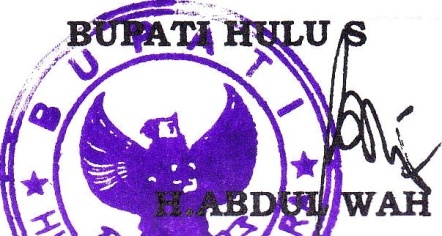 ID.HKTabel 12.1. Tabel Kepengurusan Pusat Informasi dan Konsultasi Keluarga (PIK) Kecamatan Danau Panggang Kabupaten Hulu Sungai UtaraLayanan Informasi	LayananLayananJejaringManarapHuluKepala DesaKetua Tim	Hj. Marhamah	Ideham	DzakirahSemua Ketua RTKhalimatussa’diahSupiannorH. MansuniaSuriansyah1. H.M.Yusuf,Fitriyani, AM.KebAkhmad PriadiPUSKESMASBABINSABABINMAS2.	Manarap	Kepala DesaKepalaKetua Tim Penggerak PKKKetua TimMasrida HidayatiHj.Siti Makiah	Hj.Mahmudah	1. Semua Ketua RT2. KhariannorSemua Ketua RTS.PdSyaifudinAkhmad Zakian1. H.AsranAfida Nur’aini,AMMahmudin1. Juhen RetniPUSKESMASBABINSABABINMASPUSKESMAS3.	BitinDesaPenggerak PKK	Napsiah	Darmasiah	Hj. MuspidahMidiAbd. HamidSyamsuriBaihaqiBABINSABABINMASBaru	Kepala DesaKetua Tim Penggerak PKKHj. Amsiah	Mursidah	Mirawati	1. Semua Ketua RT2. SapuaniM. MahyudinJamranSaubari1. A.SopianSiti BahriahHumaidillahPUSKESMASBABINSABABINMAS1.PUSKESMAS5.	Teluk Mesjid	KepalaDesaKepalaKetua Tim Penggerak PKKKetua TimHj.Risnawati, S.PdMawardah,Sapnah	Anita,S.Pd	1. Semua Ketua RT2. Forbo Kasian,S.PdSemua Ketua RTMursi Hilmi 3. Fathurrahman1. AiniHj.NorlenaAkhmad Rafi’eYunidaBABINSABABINMAS1.PUSKESMAS6.	DarussalamDesaPenggerak PKKS.Pd	Siti Jamilah	Norbaiti2. AmrullahH.SaukaniAbdul HadiMasrupah,S.PdBABINSABABINMAS7.	Danau PanggangKepala DesaKepalaKetua Tim Penggerak PKKKetua TimMasniah	Bayah	Patimah	1. Semua Ketua RT2. Abdul Muis1. Semua Ketua RTFirdausH.MasniRani1. IlhamsyahRahminaAmraniHj. LisaPUSKESMASBABINSABABINMASPUSKESMAS8.	PandamaanDesaPenggerak PKK	Hj. Masrulhani	Kamariatulrahmah	Nurul LatifahHj.ArfiahBambangDarmansyahBambangBABINSABABINMASPararain	Kepala DesaPalukahan	KepalaDesaKetua Tim Penggerak PKKKetua Tim Penggerak PKKAsiah	Raudah	Wahidah	1. Semua Ketua RT2. SalihinRohana	Sumiliyani	Juhairiah	1. Semua Ketua RT2. MaidiH.MarlaniTarjiAmraniH.M.MakiDarwisRisnainiJainiSumiatiAkhmad FauzanPUSKESMASBABINSABABINMASPUSKESMASBABINSAMaran	3.BABINMAS11.	Sungai PanangahSungaiKepala DesaKepalaKetua Tim Penggerak PKKKetua TimRaihanah	Fatmah	Saidah	1. Semua Ketua RT2. Yusuf1. Semua Ketua RTGr.M.BahriMasranHadri1. UmraniAlpisahBadrudinAlpisahPUSKESMASBABINSABABINMASPUSKESMAS12.NamangDesaPenggerak PKK	Salmah	Lea Astuti	NuriahKarsani2. Hamdi2. M.BusyairiBABINSABABINMAS13.	Rintisan	Kepala DesaKepalaKetua Tim Penggerak PKKKetua TimKamsinah	Rita	Dahlia	1. Semua Ketua RT2. Hamdan1. Semua Ketua RTSardaniHadransyahArdian1. ArmanRisnaMaranNely MarlinaPUSKESMASBABINSABABINMASPUSKESMASLongkongTelaga MasDesaKepala DesaPenggerak PKK	Rahmah	Halimah	Maysarah Ketua Tim	Siska Khalida	Mega Susanti	JahpahMasraniSemua Ketua RTHaimiAkhyatHermanH.HamdaniH. Hartani2. RusliArbainahSaipullahBABINSABABINMASPUSKESMASBABINSABABINMAS16.		Sarang BurungKepala DesaKetua Tim Penggerak PKKYarah	Martin	Hj. Murah	1. Semua Ketua RT2. YuspigBaderiAbdul HamidAsmun.BRahiniSyarkuniPUSKESMASBABINSABABINMASTabel 12.2. Tabel Kepengurusan Pusat Informasi dan Konsultasi Keluarga (PIK) Kecamatan Paminggir Kabupaten Hulu Sungai UtaraNo.	Desa	Pelindung	Penasehat	Ketua	Sekretaris	Bendahara	Layanan Informasi	Layanan Konsultasi	LayananJejaring(1)	(2)	(3)	(4)	(5)	(6)	(7)	(8)	(9)	(10)	(11)1.	Pal Batu	Kepala Desa	Ketua TimKepala Desa	Ketua TimBabarawaParidah	Mardiana	JunainahKetua RT. 001Ketua RT. 002Ketua RT. 003Ketua RT. 004Ketua RT. 001Ketua RT. 002MasraniLidaAbdul Hadi1. H. ThamrinBidan DesaAparat Desa1. Bidan DesaBPDPoskesdesBabinsaBPDPenggerak PKK	Fitri	Salawati	Hj. MariahKetua RT. 003Ketua RT. 004Ketua RT. 005Ketua RT. 001Ketua RT. 002Ketua RT. 0032. H. Mar’i2. Aparat DesaPuskesdesBabinsaSapalaAmbahaiKetua TimPenggerak PKK	NorjabidahKetua TimAsniahNurul HikmahKetua RT. 004Ketua RT. 005Ketua RT. 006Ketua RT. 007Ketua RT. 008Ketua RT. 009Ketua RT. 001Ketua RT. 002Ketua RT. 003SahniH. Basran Habi1. H. Nur AidiBidan DesaAparat Desa1. Bidan DesaBPDLPMHasyimKepala DesaPenggerak PKK	Fahriannor	M. Zainuddin	KhairiannorKetua RT. 004Ketua RT. 005Ketua RT. 006Ketua RT. 007Hj. Rahimah2. Aparat Desa2. H. Lamhan3. H. AbdullahPaminggir	Kepala Desa	Ketua TimPenggerak PKKKetua RT. 001 Ramsiah	Saudah	Sopiati	2. Ketua RT. 002MasratuMasniahBarniahBidan DesaAparat DesaBabinsaPuskesmasBabinmasSeberang	Penggerak PKKKetua TimTabel 12.3. Tabel Kepengurusan Pusat Informasi dan Konsultasi Keluarga (PIK) Kecamatan Babirik Kabupaten Hulu Sungai UtaraKalumpang Luar	Kepala DesaKetua Tim	Rusinah	Zahratunnisa	RaudahKetua RT. 001Ketua RT. 002Ketua RT. 003Ketua RT. 001Ketua RT. 002ImadJunaidiBidan DesaAparat DesaBPDPuskesmasMurung PantiHuluKepala Desa	Ketua TimPenggerak PKKKepala Desa	Ketua TimH. RusliRahimah	Hj. RasunahSiti AminahKetua RT. 003Ketua RT. 004Ketua RT. 005Ketua RT. 006Ketua RT. 0071.  Ketua RT. 001Hairun NazmiBasrah1. H. M. ArifBidan DesaAparat Desa1. Bidan DesaBPDPuskesmasBPDBabirik HuluHambuku Baru	Kepala DesaPenggerak PKK	HalimahKetua Tim	Irma Wati	Sri YuliantiAlpisahRidda Wati HandayaniKetua RT. 002Ketua RT. 003Ketua RT. 004Ketua RT. 001Ketua RT. 002Ketua RT. 003Ketua RT. 004Ketua RT. 005Ketua RT. 001RahmanMaslanH. NasrullahM. Yusran2. Aparat DesaBidan DesaAparat Desa2. PuskesmasBPDPuskesmas5.	Hambuku Hilir	Kepala Desa	Ketua TimRabiatulYarniah	Irmayati3.  Ketua RT. 002	1.Ketua RT. 004Hambuku Lima	Kepala  DesaKetua Tim8.	Murung Kupang	Kepala Desa	Penggerak PKK	Milyani	Damayanti	Ita YulianaKetua RT. 003Ketua RT. 004Ketua RT. 001Ketua RT. 002Ketua RT. 003Ketua RT. 004Ketua RT. 005Ketua RT. 001Ketua RT. 002YuseriKhairul NamiBidan DesaAparat DesaBPDPuskesmasMurung Panti HilirKetua Tim Penggerak PKKKetua TimRini	Anita	RamlanKetua RT. 003Ketua RT. 004Ketua RT. 005Ketua RT. 006Ketua RT. 001Ketua RT. 002Ketua RT. 003H. A. YaniH. SyahlaniH. M. NoorBidan DesaAparat Desa1. Bidan DesaBPDPuskesmas1. BPD10.	Pajukungan Hilir	Kepala DesaPenggerak PKK	Nutaharah	Sumiati	FitriahKetua RT. 004Ketua RT. 005Ketua RT. 006Ketua RT. 007Ketua RT. 001RasyidHalidi2. Aparat Desa2. PuskesmasPajukungan HuluKetua Tim Penggerak PKKKetua TimH. Gafuri	Siti Masitah	Hj. FathulHeny malinda	Dessy MadinaKetua RT. 002Ketua RT. 003Ketua RT. 004Ketua RT. 001Ketua RT. 0021. M. Ansyari2. H. MisranMazidiBidan DesaAparat Desa1. Bidan DesaBPDPuskesmas1. BPD12.	Parupukan	Kepala DesaPenggerak PKK	HennySariKetua RT. 003Ketua RT. 004Ketua RT. 005Ketua RT. 001Ketua RT. 0022. Fansyah2. Aparat Desa2. Puskesmas13.	Sungai Durait HilirKepala Desa	Ketua TimPenggerak PKKKetua TimMulyana	Rukiah	H. MastuyipMili	SifaKetua RT. 003Ketua RT. 004Ketua RT. 005Ketua RT. 006Ketua RT. 0071.  Ketua RT. 001Rafi’iRusidahH. HarliBidan DesaAparat DesaBidan DesaBPDPuskesmas5. BPD14.	Sungai Jamjam	Kepala DesaPenggerak PKKShifaKetua RT. 002Ketua RT. 0032. H. Masri4. Aparat Desa6. Puskesmas15.	Sungai Dalam	Kepala Desa	Ketua TimPenggerak PKKLamhani	Yani	Helma4.  Ketua RT. 004Ketua RT. 001Ketua RT. 002Ketua RT. 003Ketua RT. 004Ketua RT. 005Ketua RT. 0061.  Ketua RT. 001SyamsiHamdiBidan DesaAparat DesaBPDPuskesmas16.17.18.Sungai Durait	Kepala DesaSungai Durait	Kepala DesaSungai Luang	Kepala DesaKetua Tim	Masmulia	Arbayah	DianaKetua TimPenggerak PKK	Heldawati	Hj. Hayatunnisa	RusminiKetua Tim	Hj. Paulina	Sapiah	Ida RoyaniKetua RT. 002Ketua RT. 003Ketua RT. 004Ketua RT. 005Ketua RT. 001Ketua RT. 002Ketua RT. 003Ketua RT. 004Ketua RT. 005Ketua RT. 006Ketua RT. 001Ketua RT. 002Ketua RT. 003Ketua RT. 004Ketua RT. 0051.  Ketua RT. 001H. KhairudinMasrunMasudiBaderiansyahSyarkaniH. SyamlanBidan DesaAparat DesaBidan DesaAparat DesaBidan DesaAparat DesaBPDPuskesmasBPDPuskesmasBPDPuskesmas19.	Sungai luang HuluKepala Desa	Ketua TimPenggerak PKKKetua TimYuliana	Istiharah	RahimahKetua RT. 002Ketua RT. 003Ketua RT. 004Ketua RT. 0051.  Ketua RT. 001H. Abd.RahmanMasyuniTamlinaBidan DesaAparat Desa1. Bidan DesaBPDPuskesmas1. BPD20.	Sungai Nyiur	Kepala DesaPenggerak PKK	Ruhiyah	Juwairiyah	SanawiyahKetua RT. 002Ketua RT. 003Ketua RT. 001H. M. Yusran2. Aparat DesaPuskesmas21.Sungai Papuyu	Kepala Desa	Ketua TimPenggerak PKK	Sari Wardah	Saidah	AsnahKetua RT. 002Ketua RT. 003Ketua RT. 004Ketua RT. 005Ketua RT. 006HaderH. BahranBidan DesaAparat DesaBPDPuskesmasBabinsa22.	Teluk Limbung	Kepala Desa	Ketua TimPenggerak PKKSamiah	Isna	Salihah	1.  Ketua RT. 0012.  Ketua RT. 002SafuwanRudiansyahBidan DesaAparat DesaBPDPuskesmas23.	Babirik Hilir	Kepala DesaKetua TIM Penggrak PKKRina	Nor’ani	Hurniah3.  Ketua RT. 003Ketua RT. 001Ketua RT. 002Ketua RT. 003TarmiziMulyadiBidan DesaAparat DesaBPDPuskesmasTabel 12.4. Tabel Kepengurusan Pusat Informasi dan Konsultasi Keluarga (PIK) Kecamatan Sungai Pandan Kabupaten Hulu Sungai UtaraNo.	Desa	Pelindung	Penasehat	Ketua	Sekretaris	Bendahara	LayananLayanan KonsultasiLayanan RujukanJejaring(1)	(2)	(3)	(4)	(5)	(6)	(7)	(8)	(9)	(10)	(11)TambalanganKecilKepala Desa	Ketua TP PKKSanti, S.Pd.I	Siti Zainab	Nor FatimahKetua RT. IKetua RT. IIKetua RT. IIIKetua RT. IVKetua RT. V1. Ketua RT. IMajediMansyah1. H.Bidan DesaAparat DesaRahmaniRasitiRabiatul AdawiyahTapus Dalam	Kepala Desa	Ketua TP PKK	Hatnawati	Maspuriyana	HerlianiKetua RT. IIKetua RT. IIIKetua RT. IVKetua RT. IUbaidillah AliAhmadHusainiBidan DesaAparat DesaBaihakiAkhmadSupianSungai Pandan HilirKepala Desa	Ketua TP PKK	Fitriyah	Hj. Mahdiah	MutmainahKetua RT. IIKetua RT. IIIKetua RT. IVKetua RT. IKetua RT. IIWahidahNormahani1. H. IdhamBidan DesaAparat DesaNormakiahRaminahH. NorepansyahSungai Pandan HuluHambukuKepala Desa	Ketua TP PKK	Muslikun	Rahmanuddin,S.SosAinlin JariahWiwiKetua RT. IIIKetua RT. IVKetua RT. VKetua RT. VIKetua RT. IKhalidH. Ilham1. RusmadianoBidan DesaAparat DesaBidan DesaH. Syamsul BahriSupiadiSyamsuddinnorTengah	Kepala Desa	Ketua TP PKK	Nana Muryati	RahmatunnisaTambalanganSupiawatiKetua RT. IIKetua RT. IIIKetua RT. IVKetua RT. IrFahriannorAsmailAparat Desa2. Periana HusainiBarkatullahTengah	Kepala Desa	Ketua TP PKK	Rahmaniah	Hj. Norhikmah	Hj. RasyidahKetua RT. IIKetua RT. IIIKetua RT. IV2. H. Majidi,S.Pd.IBidan DesaAparat DesaM. YamaniRaudatul JannahTeluk Sinar	Kepala Desa	Ketua TP PKK	Faridah	Nurjanah R.	Radiati OlfahKetua RT. IKetua RT. IIKetua RT. IIIKetua RT. IVKetua RT. VKetua RT. VI1. Ketua RT. IRahmadiAkhmad Fauzi1. FathurrahmBidan DesaAparat DesaArdaniansyahSiti MasriahMarsuniHambuku Hulu	Kepala Desa	Ketua TP PKK	Mardhiyati	Ummi Kalsum	MisdawatiPadang Bangkal	Kepala Desa	Ketua TP PKK	Barkiah	Arbayah	Siti Jubaidah3. Ketua RT. IIIKetua RT. IKetua RT. IIKetua RT. IIIKetua RT. IVKetua RT. VKetua RT. VIKetua RT. IKetua RT. IIKetua RT. IIIKetua RT. IV1. Ketua RT. ISyarifuddinAslamiahYusranSuriansyahBidan DesaAparat DesaBidan DesaAparat DesaM. YusupFathur RahmanHilmi Fauzi H.YasminRusdiansyahH. GurdanH. SupianBanyu Tajun	Kepala Desa	Ketua TP PKK	Ratnawati	HalipahRatna Sari DewiKetua RT. IIKetua RT. IIIKetua RT. IVKetua RT. VKetua RT. IKetua RT. IIM. Syar’ie,S.PdH. NuraniBidan DesaAparat DesaRusdiansyahH. SyaifudinHidayatBanyu Tajun HuluKepala Desa	Ketua TP PKK	Norsiah	Napisah	RuhaniahKetua RT. IIIKetua RT. IVKetua RT. VKetua RT. VIKetua RT. IBidan DesaAparat DesaH. HamliSarmaniH. SamanTeluk Mesjid	Kepala Desa	Ketua TP PKK	IsnaniRahimahRina	MariatulKetua RT. IIKetua RT. IIIKetua RT. IVH. A. BasuniGr. MahyuniBidan DesaAparat DesaSapian MawiArdaniPandulangan	Kepala Desa	Ketua TP PKK	Siti Sarah	Pahriati	RusheldayatiTeluk Betung	Kepala Desa	Ketua TP PKK	Mahrida	Sahmila	NorjannahPondok Babaris	Kepala Desa	Ketua TP PKK	Noorliyana	Masliana	NormilaRaudlatulKetua RT. IKetua RT. IIKetua RT. IIIKetua RT. IVKetua RT. VKetua RT. IKetua RT. IIKetua RT. IIIKetua RT. IVKetua RT. VKetua RT. IKetua RT. IIKetua RT. IIIKetua RT. IVKetua RT. IKetua RT. IIH. ShawabHj. AnidahH. Darwis AminyH. Ahmad HadiSupianiHairul Ilmi1. MasraniBidan DesaAparat DesaBidan DesaAparat DesaBidan DesaAparat Desa1. Bidan DesaH. PahriadiM. AkhyarMuhyinH. YurdaniSyahraniSaferahRahmadiAchmadH. BahrudinH. Zuhdi ArsyadiSungai Pinang	Kepala Desa	Ketua TP PKK	HariyanaRantau KarauJannah	HanifahKetua RT. IIIKetua RT. IVKetua RT. VKetua RT. IIpandiH. TaufikkurAparat DesaAmrullah HsSurianiM. AlanHilir	Kepala Desa	Ketua TP PKK	Hj. Masriah	Nor’ain	Siti RaihanahKetua RT. IIKetua RT. IIIKetua RT. IVKetua RT. IRahmanH. Hamran1. H. SubeliBidan DesaAparat DesaIndar JayaSyarifuddinH. TamrinRantau KarauTengahKepala Desa	Ketua TP PKK	Hj. Mastika	Wahidah	Hj. MastinahHj. NurulKetua RT. IIKetua RT. IIIKetua RT. IVKetua RT. IRawaniSarkawi1. M.Bidan DesaAparat DesaBidan DesaM. PajeriadiNasrullahH. Abdul GaniTatah Laban	Kepala Desa	Ketua TP PKK	Arida WatiHikmah	HirniKetua RT. IIKetua RT. IKhairuddinH. Hasan Baseri2. Aparat DesaZainal PadeliAdaraniAbd. HamidBanyu Tajun PangkalanKepala Desa	Ketua TP PKK	Misbah	Helda Riani	Erna WatiKetua RT. IIKetua RT. IIIKetua RT. IV1. Ketua RT. IZainudinDrs. RusnaBidan DesaAparat DesaRipa PujariaRamadaniArifinnorPangkalan Sari	Kepala Desa	Ketua TP PKK	Murni	Mahrini	MursidahKetua RT. IIKetua RT. IIIKetua RT. IV1. Miftahur RahmanBidan DesaAparat DesaNelly AnandaFajiriRantau Karau HuluKepala Desa	Ketua TP PKK	Masriah	Norhidayati	Zakiah H.Ketua RT. IKetua RT. IIKetua RT. IIIKetua RT. IVKetua RT. VKetua RT. IKetua RT. IISuriansyahKhalikinnor1. Samsul B.Bidan DesaAparat Desa1. Bidan DesaAtlaniBardinMarbawiRahmadiTambalang	Kepala Desa	Ketua TP PKK	Hj. Wahidah	Mahriati, S.Pd.I	Hj. NursiahPutat Atas	Kepala Desa	Ketua TP PKK	Hj. Rusiah	Siti Aminah	RiniRahmawatiRantau Karau	Kepala Desa	Ketua TP PKK	Marhamah	Rina Purnami	Sri WahyuniSungai Sandung	Kepala Desa	Ketua TP PKK	Heldawati	Hayatin Nor	KhairiyahBanyu Tajun	Kepala Desa	Ketua TP PKK	Mahdiah	Norhayati	Risna WatiKetua RT. IIIKetua RT. IVKetua RT. VKetua RT. IKetua RT. IIKetua RT. IIIKetua RT. IVKetua RT. IKetua RT. IIKetua RT. IIIKetua RT. IVKetua RT. VKetua RT. IKetua RT. IIKetua RT. IIIKetua RT. IVKetua RT. VKetua RT. VIKetua RT. VIIKetua RT. IKetua RT. IIKetua RT. IIIKetua RT. IVKetua RT. IAbd. HalimFahrudinM. SaibiH. Bahrul IlmiSyaipurrahm anM. AthaillahZarkaniSayutiBahranKh.Aparat DesaBidan DesaAparat DesaBidan DesaAparat DesaBidan DesaAparat DesaBidan DesaAparat DesaKhairannorAspulH. DuhamidKursaniAsraniSalapuddinAbd. RahmanFitrianiAnang SuriyadiSirajuddinFathriHusniJuhriRahmatullahDrs. Usman J.Sungai Pandan TengahKepala Desa	Ketua TP PKK	Faridah	Noprida	MariatulQibtiahKetua RT. IIKetua RT. IIIKetua RT. IHasbullah MananHj. FatiyahBidan DesaAparat DesaMulkani A.MaDrs. MukhlisHidayaturrahmaHambuku Pasar	Kepala Desa	Ketua TP PKK	Hatimah,S.Pd.IMispah	HerlinaKetua RT. IIKetua RT. IIIKetua RT. IVMakmunHamdiBidan DesaAparat Desan, SPNurul Pajeri, S.AgAnwariSungai Kuini	Kepala Desa	Ketua TP PKK	Misnawati	Aminah	Sri WilianiMurung Asam	Kepala Desa	Ketua TP PKK	Hamsiah	Raihani	PahriatiKetua RT. IKetua RT. IIKetua RT. IIIKetua RT. IVKetua RT. IKetua RT. IIKetua RT. IIIKetua RT. IVAhmadFahruziDiansyahHelmaniM. AqliBidan DesaAparat DesaBidan DesaAparat DesaSukeranIbnu IdahamSupianiDarkasiH. Jauhar ArifinTabel 12.5. Tabel Kepengurusan Pusat Informasi dan Konsultasi Keluarga (PIK) Kecamatan Sungai Tabukan Kabupaten Hulu Sungai Utara1	Rantau Bujur	Kepala Desa	Ketua TP PKK	Arbainah	Khalisah	Tina DaratKetua RT. 01 s/d 04MurjaniSailiBidan DesaAparat DesaBABINSABPDPUSKESMASRantau Bujur	Kepala Desa	Ketua TP PKK	MegawatiHj. Mulkiah, A.	IsnawatiKetua RT. 01 s/d 03H. Abdul MuinAbdul MuhithBidan DesaAparat DesaBABINSABPDPUSTUPematang BentengNurul Kepala Desa	Ketua TP PKK	Megawati	Rabiati, S. Pd. I	Khairiyah,S.pd, AUDSanna YayahKetua RT. 01 s/d 06NorhasanahFauzan Madani1. BahruddinBidan DesaAparat Desa1. Bidan DesaBABINSABPDPOSKESDESBABINSATeluk Cati	Kepala Desa	Ketua TP PKK	Mahmudah	ListyanoorRantau Bujur	Kepala Desa	Ketua TP PKK	Mukarramah	Laila Majmun	RahimahKetua RT. 01 s/d 04Ketua RT. 01 s/d 03Wardani DH. Ahmad YaniKH. Muhammad Ramli2. Aparat DesaBidan DesaAparat DesaBPDPUSKESMASBABINSABPDPUSKESMASSungai Haji	Kepala Desa	Ketua TP PKK	Hj. Khairina	Rakimah	Masrupah	Ketua RT.01 s/d 03HelmiMuryaniBidan DesaAparat DesaBABINSABPDPUSKESMASTambalang	Kepala Desa	Ketua TP PKK	Kartini	NurminiKhairinnida	Ketua RT.01 s/d 04Dati	Ketua RT.SupiadiH. Zaini Gani1. HambraBidan DesaAparat Desa1. Bidan DesaBABINSABPDPUSKESMASBABINSA10	Sungai	Kepala Desa	Ketua TP PKKNorhasanah,	Riska HayatiMuslimah		Ketua RT. 01 s/d 06MajiahH. M. Sukeri, S.PdBidan DesaAparat DesaPUSKESDESBABINSABPDPUSTUAinah	Ketua RT.Anang Sufian1. Bidan Desa1. BPD15	Galagah HuluPematangKepala Desa	Ketua TP PKK	Nordiati	Sri Mastalina	Ida Rastati	Ketua RT.01 s/d 04Aliyah	Ketua RT.H.SyaifuddinDrs. H. Asnawi1. SuhaimiBidan DesaAparat Desa1. Bidan Desa3. POSKESDESBABINSABPDPOSKESDESBABINSA17	Benteng Hilir	Kepala Desa	Ketua TP PKK	Norlatifah	Hj. Masniah01 s/d 05Wardani D2. Aparat DesaBPDPOSKESDESTabel 12.6. Tabel Kepengurusan Pusat Informasi dan Konsultasi Keluarga (PIK) Kecamatan Amuntai Selatan Kabupaten Hulu Sungai Utaraan asiLayanan Konsultasi	Layanan rujukan	Jejaring(9)	(10)	(11)Kota Raja	Kepala Desa	Ketua TP PKK	MasrujatiRateh Kumala DewiMilda Nisrina,S.Pdi	Semua RTTokoh AgamaGuru AgamaTokoh Masyarakat1. Bidan DesaSri MustikaH. Marjuki YatimSayuti1. Sri LestariKetua BPDKetua LPMBabinsaKetua BPDBajawit	Kepala Desa	Ketua TP PKK	Mislawati	Maslia	Rusmini	Semua RTGuru AgamaTokoh MasyarakatAsraniKetua LPMBabinsaMuhammmadRukam Hilir	Kepala Desa	Ketua TP PKK	Sanah	Ratna	Iti	Semua RT	2. Humaini3.  Nordin1. H. FahriansyahLatifahJainap1. SupiannorHamraniDamayansyahBambangKetua BPDBanyu Hirang	Kepala Desa	Ketua TP PKK	Syahlinda	Mildawati	Masriah	Semua RTKutai Kecil	Kepala Desa	Ketua TP PKK	Masliana	Amnah	Dina Yuliana	Semua RTH. SyakraniYulianaJohansyahA. MakiA. Muhiddin2. MayarRusmansyahJohansyahKetua LPMbabinsaKurniaM. FaisalEkoPulau	Kepala Desa	Ketua TP PKK PadangHj. NorsinahNor AidaNorhasanahSemua RTH. HurmansyahUstadz Mahmud, M.PdUstadz M. Shabirin1. Salamat RiadiWenny Mai RidhatillahH. MariansyahM. ArsyadKetua BPDKetua LPMBabinsaNorhasaniDarat	Kepala Desa	Ketua TP PKK	Masrah	Siti FatimahTelagaSemua RTMardiansyahHaitamiAbdulAida SafitriRadiunFatmawatiDarsaniKetua BPDHanyar	Kepala Desa	Ketua TP PKK	Linayanti	Mariah	Misnawati	Semua RTAbdul HalimH. RahmadiRoyaniRijaniKartawinadiRinawatiKetua LPMBabinsaAkhmadTeluk Sari	Kepala Desa	Ketua TP PKK	NurulAnsariahHelda Yanti	Hj. Nahdia	Semua RTAhnadiHj. AliyahBahrudinH. Khairan AliMunadiSyamsulBudiJarangTelaga sari	Kepala Desa	Ketua TP PKK	Mustainah	Ainah	Mahliana	Semua RT1. H. Nanang3.  H. SadriBahraniH. MuhyiddinH. M. Saini1. RaudahSaipullahBuddi Herri WijayaRubyati1. M. Shaleh3. ArbaniAliasriH. Hasan BasriAspianiUjung	Kepala Desa	Ketua TP PKKIsmi Riani, S.PdiNorjanah, S.PdiSiti Rahmah,	Semua RTNaderi, S.PdiM. RidhaSutaHj. Rosana Bhakti, AM.KebPadeliKetua BPDKetua LPMBabinsaHarusan TelagaKepala Desa	Ketua TP PKK	Dra. Hj.MurniatiNoormanawiya niHairiati	Semua RT	1. H. Hamdi3. Rudiyannor1. SuhaimiIdaNormanBudi1. IbdalinahH. MuhiddinSuhardiH. WahyuniIlir Mesjid	Kepala Desa	Ketua TP PKK	Fatimah	Lisa	Zakiah	Semua RTHj. NoorH. M. HasanH. M. YusufH. Abdul HamidGajali RahmanSupriyantoMasdalinaRahmadiSuftri WijayaAbdulMuthalidJumba	Kepala Desa	Ketua TP PKKkhalisah AnnazwaKhairatulHj. Lili Arida	Hamdiah	Semua RTAhmad PauziH. NordinMisranRusmawardiH. SyamsuriWina MonicaAhdi ErhamiSerdaSamsudin IbrahimKetua BPDCangkring	Kepala Desa	Ketua TP PKK	Husna	Juhran	Risna	Semua RTSimpang	Kepala Desa	Ketua TP PKK				Semua RT Tiga			Rohani	Fathul jannah	H. ZakiyahH. M. YusranAhmad Rafi’iAmrullahMasruniAzina RahmahH. MahlanM. AminAmithanMayarYusma Yulianti,Ketua LPMBabinsaKetua BPDKetua LPMBabinsaDrs. M. ArifinMurung Sari	Kepala Desa	Ketua TP PKKRusida	Rusmilawati	HusnawatiSemua RTHadiannorNordinAhmadA.Md.KebKastalaniRusmiatiRiska YunitaHumaidiArbaniSuriansyahRukam Hulu	Kepala Desa	Ketua TP PKK	Norhidayah	Mahdian	MuhibbatulSemua RTDrs. H. HayaniH. JailaniAhmadBusra2. H. WardaniTelaga SilabaKepala Desa	Ketua TP PKKNorsinah	Lili	MarlinaAmaliaSemua RT	2. Hj. Norwasilah3. MayarSufiatiMegawatiH. SaberanBadeliJamruniCempaka	Kepala Desa	Ketua TP PKK	Minarni	Isna Wati	Liana	Semua RTSimpang	Kepala Desa	Ketua TP PKK	Semua RTH. ZarkasiH. SofianiH. Masrun FauziH. Abdul KhairNordianH. Muhdi1. H. Saberan, S.AgMega WatiNorman1. Ratna ZuraidaH. AslaniPanyiuran	Kepala Desa	Ketua TP PKK	NurulAminiKhairul Anami	Aisyah	Semua RTRajudin Pahmi, S.PdiRajian, S.Pdi1. H. SuriansyahAan NugraeniM. IderisResfiKayakah	Kepala Desa	Ketua TP PKK	Miyah	Hj. Rusmini	Halimah	Semua RTMurungSahlaniAbdul Khair2. MursidiPanggang	Kepala Desa	Ketua TP PKPadang tanggulKepala Desa	Ketua TP PKK	Mildawati	Mawarti	Tiharah	Semua RTHamriKafrawi, BAH. Royani, A.Md1. H. muhdarSupiati, Amd. KebH. Abdul HamidSuryani1. Mahmudah,Ketua BPDKetua LPMBabinsaPajerian NoorDesa Mamar	Kepala Desa	Ketua TP PKK	Raihanah	Hidayatina	Risnania Ulfah	Semua RTTeluk Paring	Kepala Desa	Ketua TP PKK	Muliani	Rusdiana	Siti Mariam	Semua RTH. SamsunM. KarniJainiH. KamraniA.Md. Keb2. ArsuniMahdalenaMisranRamliM. Arpan PaniDennyIriyadiAbdul KadirA. ChandraDesa KeramatKepala Desa	Ketua TP PKK	Erni Hayati	Noor Faizah	Latifah	Semua RT	1.  H. Hanafi	1. ZuhairatiKetua BPDKetua LPMTabel 12.7. Tabel Kepengurusan Pusat Informasi dan Konsultasi Keluarga (PIK) Kecamatan Amuntai Tengah Kabupaten Hulu Sungai UtaraPEMKAB HSUSungai Malang	LurahKetua TP PKKMardatillah,	SumiyaniNy. Hj.Adawiah, S. Pd. AUDSemua Ketua RT. 01 s/d 21TokohMasyarakatTokoh AgamaBidanKelurahanAparatKelurahan1. BidanLPMBABINSABABINMAS1. BABINSAMurung Sari	Lurah	Ketua TPPKKNoorlaila, AR, S. PdNy. Hj. Leha FauziNy. Hj. Siti zelehaSemua Ketua RT. 01 s/d 05Aidillah, S. SosH. AdenanKelurahanAparatKelurahanBABINMASKetua LPMKota Raden HuluKepala DesaKetua TP PKKMasriah, S.	Sri Rejekiah	Mardiana	Ketua Ketua RTTokohMasyarakatBidan DesaAparat DesaBABINSABPDHulu PasarKepala DesaKetua TP PKKRabiatul AdawiyahGusti Halimatus SakdiahLyana	Semua Ketua RTBidan DesaAparat DesaBidan DesaAparat DesaLKMPOLMASBPBDTambalangan	Kepala	Ketua TP	Aslamiah	Maisyarah	Rona Wati	Semua Ketua RT.	1.  Tokoh Ulama	1.  Bidan Desa	1. BPD10	Muara Tapus	KepalaKetua TPHj.Munawarah	Nurul Jannah	Semua Ketua RT.Bidan DesaHarus	Kepala DesaKetua TP PKKGusyairi	Junaidi	Lindawati	Semua Ketua RT	1. Bidan DesaAparat DesaBidan DesaAparat DesaMisraThalhahSyahruniTigarunKepala DesaKetua TP	Rumiati	Rini YniartiHj. Irma WatiSemua Ketua RT. 01 s/d 03UlviYasir DanhasBidan DesaAparat DesaAbd. SainiDarmoJunaidi1. BABIN MASSungai Baring	KepalaKepalaKetua TP PKKKetua TPMahdaniah	Noerjannah	Isnawati	Semua Ketua RT.Semua Ketua RT.Hj. KartiRahmaniBidan DesaBidan DesaAparat DesaBidan DesaBPDLKMPUSTUBABINSA, BINMAS,Palampitan HilirDesaPKK	Siti jamilah	Nira yusnita	Fitri Susanti01 s/d 07Aparat PPL KB2. Aparat DesaFKPMLPMPalampitan Hulu	KepalaDesaKetua TP PKKNahwansyah	Nurul Huda	Nitty Masni	Semua Ketua RT	1. Bidan Desa2. Aparat DesaBidan DesaAparat DesaLPM, BP3BIMMASBABINSATangga UlinHilirKepala DesaKetua TP	Alfian NoorAulia	Fakhliannor	Semua Ketua RTAsmahErvina RusidhaDwi Lesty MariaWahdahNorlianiErnawatiMahdalenaDanau cermin	KepalaDesaKetua TP PKKRahimah	Samsiah	Gianti	Semua Ketua RT	1. Aparat Desa2.  Bidan DesaBidan DesaAparat DesaBudianiHormansyahHendrikPaliwara	Lurah	Ketua TPRisna Farida	Sapurawati.Yuniar Erna RusidaSemua Ketua RT	1. Drs. YusranBidan DesaAparatPolmasKasi Trantib2.  Elhamsyah Noor	KelurahanPinang Habang	KepalaDesaKandang Halang	KepalaPasar Senin	KepalaKepalaKetua TP PKKKetua TP PKKKetua TP PKKKetua TPSri Bundari	Rina	Mahriati	Semua Ketua RT	1. Bidan Desa2. Aparat DesaRasidah	Nahdia	Ridha Hayati	Semua ketua RT	1.Aparat Desa Abdul Munir	Junaidi	Tadar Rani	Semua Ketua RT	1.Bidan desa1. Bidan DesaBidan DesaAparat DesaBidan DesaAparat DesaBidan DesaAparat Desa1. Bidan DesaBABINSABPDBabinsaLinmasSaniSamsulBABINSADatu KuningDesaPKK	Faujiah	Misnawati	Herlina	Semua Ketua RTAparat Desa2. Aparat DesaLPMPolmasKembang Kuning	KepalaKetua TP PKKErni	Halimah	Irma	Semua Ketua RT	1. Aparat DesaAparat DesaBidan Desa1. BabinsaMawar Sari	Kepala DesaKetua TP PKKMiliyani	Mahdalina	Ahyaniah	Semua Ketua RTRT. 01 s/d RT. 04JuhansyahGaniAparat DesaBidan Desa1. LPMSungai KariasKepala DesaKetua TP PKKSiti Khadijah, S.SosSiti Jaidah	Helda WatiSemua Ketua RT RT 01 S/D RT. 05GR. Abul HasanArbaniansyahAparat DesaBidan DesaBabin KantibmasKoramil KotaBPDTabel 12.8. Tabel Kepengurusan Pusat Informasi dan Konsultasi Keluarga (PIK) Kecamatan Banjang Kabupaten Hulu Sungai Utaranan asiLayanan Konsultasi	Layanan Rujukan	Jejaring8)	(9)	(10)	(11)1	KalintamuiKepala DesaKetua TP	Rita Hidayah	Zanatul Aliah	Maisarah PKKSemua Ketua RTA. GhazaliBusranMuslimShofaA. BasidSurianiRafi’iLamanHeny FauziahPandulangan	Kepala DesaKetua TP PKKRabiatun NaimanJahranah	Mustika Murni	Semua Ketua RTHamraniH. RijaniSaridin AntoniEka NoviartiSyahruniNoripandiKetua LPMPuskesmasBaruh Tabing	Kepala DesaKepalaKetua TP PKKKetua TPHerliana	Arbayah	Rusmianti	SemuaKetua RTSemuaSafriH. JuhdiSuharniAlfianorMariaSupianMarni1. MutmainahMarhadEdi MuhammadKetua LPMGarunggangDesaPKK	Lisna Wati	Heldawati	JainabKetua RTH. SulaimanSyardianiBahrudinFahruraziBabinsaPuskesmasKaludan Besar	Kepala DesaDanau terati	Kepala DesaKepalaKetua TP PKKKetua TP PKKKetua TPMarhamah	Mustika	Norsehat	SemuaKetua RTYunita	Hapiza	Fauziah	SemuaKetua RTSemuaJA. GhazaliBusranMuslimFajriadiAlamsyahMahyudinSyahraniHj. Lili HartiniNor JanahTamjidillahMuryaniBambang SaputraPahrudin1. NidaPadeliPaserenKetua LPMBabinsaLPMMurung PadangDesaPKK	Masrah	Siti Fatimah	NorhasanahKetua RTSurianiAliansyahMohamadAkhmadiIdehamHeldawatiBabinsaPulau Damar	Kepala DesaKepalaKetua TP PKKKetua TPJamilah	Annisa	Misrawati	SemuaKetua RTSemuaSubekhiYusufAmilatunH. JawawiTaufik rahmanGazali Rahman1. NurdinahKetua LPMBabinsaNurahimLok BangkaiDesaPKK	Siti Raudah	Dahlia	MawardahKetua RTH. M. IshaqAhmad SupianiWardaniDrs. Norfahmi JMarhaidiJurkaniBeringin	Kepala DesaPawalutan	KepalaKetua TP PKKKetua TPRusdati	Hj. Fitriah	Ruhana	SemuaKetua RTMujiatol	Makfirah	Sariah	SemuaTokoh AgamaTokohMasyarakatAparat DesaTokoh AgamaTokohAparat Desa1. Tokoh AgamaRiska YuliantiWahyu andikaPaino1. Rabiatul Adawiyah3.  Dinang1.  Astuti,GunturLamanKusdiawanDr. Andhika Widya. D1. LPMKetua LPMTeluk Sarikat	Kepala DesaKepalaKetua TP PKKKetua TPHj. Umi SalamahMahmudah	Hj. Rusmiah	SemuaKetua RTSemuaTokohMasyarakatAparat DesaTokoh AgamaA.Md.KebHartaniSyamsuriNurhafizahPuskesmasBabinsaKetua LPMTeluk BuluhDesaPKK	Norhayati	Wahdah	RusdianaKetua RTTokohMasyarakatAparat DesaTokoh AgamaYurinaZainal IlmiSafrawiBidan DesaPuskesmasBabinsaLPMBanjang	KepalaDesaKaludan Kecil	Kepala DesaPatarikan	Kepala DesaKarias dalam	Kepala DesaKetua TPPKKKetua TP PKKKetua TP PKKKetua TP PKKMaya Sari	Mahrini	Sapnah	SemuaKetua RTMarkamah	Hermayanti	Norsiah	SemuaKetua RTYulia Ningsih	Siti Rupikah	Juraidah	SemuaKetua RTMisbah	Hurainah	Fatimah	SemuaKetua RTTokohMasyarakatAparat DesaTokoh AgamaTokohMasyarakatAparat DesaTokoh AgamaTokohMasyarakatAparat DesaTokoh agamaTokohMasyarakatAparat DesaAparat DesaAnggota BPDBidan DesaAparat DesaAnggota BPDBidan DesaAparat DesaAnggota BPDBidan DesaAparat DesaAnggota BPDBabinsaPuskesmasLPMBabinsaPuskesmasKetua LPMPuskesmasBabinsaKetua LPMPuskesmasBabinsaSungai BahadanganKepala DesaKetua TP PKKEka SafitriRabiatul azizahGina FaizahSemua Ketua RTTokoh agamaTokohMasyarakatAparat DesaBidan DesaAparat DesaAnggota BPDLPMBabinsaPuskesmasPalanjungan Sari	KepalaRantau Bujur	Kepala DesaKetua TP PKKKetua TP PKKMahliana	Mastina	Norini	SemuaHamidah	Sarmiah	Norhayati	SemuaKetua RTTokoh AgamaTokohMasyarakatAparat DesaTokoh AgamaTokohMasyarakatAparat DesaBidan DesaAparat DesaAnggota BPDBidan DesaAparat DesaAnggota BPDLPMBabinsaPuskesmasLPMBabinsaPuskesmasTabel 12.9. Tabel Kepengurusan Pusat Informasi dan Konsultasi Keluarga (PIK) Kecamatan Amuntai Utara Kabupaten Hulu Sungai UtaraPamintanganKepala DesaKetua TP	Noridah	Rusminah	Elsa Rosyida PKKSemua Ketua RTHariatiLatifahBidan DesaAparat DesaBabinsaLKMPoskesdesCakeru	Kepala DesaKetua TP PKKFarida Arini	Mahyuna	Norainah	SemuaKetua RTSurtiTaibahBidan DesaAparat DesaBabinsaPuskesmasPanangkalaanKepala DesaKetua TP	KhadijahLailatul	Yusida NejimaSemua Ketua RTRizkiaYenni AriniBidan DesaAparat DesaLSMBinmasPoskesdesPadang Luar	KepalaKetua TP PKKHasanah	Yuliana	Rumiati	SemuaBahriahRahminaBidan DesaAparat DesaBabinsaPosbinduPanangian	KepalaAir Tawar	Kepala DesaKetua TP PKKKetua TP PKKHj. Raina AidaHj. Aluh HapsahRaudah	Rahma	SemuaLisnawati	Hj. Mahrita	SemuaKetua RTDianaAinahHj. IdawatiAsiahBidan DesaAparat DesaBidan DesaAparat DesaLSMBabinsaBabinsaPoskesdesMuara Baruh	Kepala DesaPanyaungan	KepalaKetua TP PKKKetua TP PKKYuliana	Saibah	Laila Harianti	SemuaKetua RTLailawati	Anita	Norjannah	SemuaAtikahYurnawatiBarkatJubaidahBidan DesaAparat DesaBidan DesaAparat DesaBabinsaBPDPoskesdesBabinsaPoskesdesPandawanan	Kepala DesaKetua TP PKKKarmilawati	HidayahThaibahNoor Hajati	Semua Ketua RTNorlinaNor AsiahBidan DesaAparat DesaBabinsaPoskesdesPimping	Kepala DesaKepalaKetua TP PKKKetua TPHj. Muslimah	Linda Wati	Rusidah	SemuaKetua RTSemuaUsnariSaimahUsnaAbdiansyahBidan DesaAparat Desa1. Bidan DesaPuskesmasBabinsaBabinmasBPDMurung KaranganDesaPKK	Rusdiana	Sasripah	YantiKetua RTLukman HakimAparat DesaBabinsaPuskesmasGuntung	Kepala DesaKetua TP PKKRahmah	Fatmawati	Hernawati	SemuaKetua RTPahniadiAbdul HadiBidan DesaAparat DesaBabinsaTomasPadang Basar Hilir	KepalaKetua TP PKKMuliyani	Mawarti	Sriyana	SemuaWahdahNorjanahBidan DesaAparat DesaPuskesmasPuskesmasBabinsaKamayahan	Kepala DesaKetua TP PKKSanawiah HelyaniRahmah	Fitriah	Semua Ketua RTH. AlfiannorNordiansyah AbdiBidan DesaAparat DesaBabinsaBabinmasPuskesmasPanangkalaan Hulu	KepalaDesaKepalaKetua TP PKKKetua TPMuliana	Tita	Megawati	Semua Ketua RTSemuaRusdatinaMahdaniahJaniahBidan DesaAparat Desa1. Bidan DesaPuskesmasBabinsaBabinmasBPDSungai Turak DalamDesaPKK	Misna	Maslihah	WahyudiKetua RTRahimah2. Aparat DesaBabinsaPuskesmasSungai Turak	Kepala DesaKetua TP PKKMawarti	Lisna	Wati	Semua Ketua RTLisnawatiFirdaBidan DesaAparat DesaBabinsaPuskesmasTabing Liring	KepalaKetua TP PKKMartasiah	HusnulNorhayati	SemuaKartiniWahidahBidan DesaAparat DesaBabinsaBPDTelaga Bamban	Kepala DesaKetua TP PKKNikmah	Zakiah	Rohana	SemuaKetua RTAbdul GaisIbrahimBidan DesaAparat DesaBabinsaPoskesdesTeluk DaunKepala DesaKepalaKetua TP PKKKetua TPJamilatul	Saudah	Hj. PajriahSemua Ketua RTSemuaSanusiZainuddinH. AdenanBidan DesaAparat Desa1. Bidan DesaBabinsaBPDPuskesmasBabinsaKuanganPadang BasarPakacanganTabalong MatiDesaKepala DesaKepala DesaKepala DesaPKK	Sriwati	Norlaila	Hartati Ketua TP	Heldayanti	Zainun	HartiniKetua TP	Herdalina	Rina M	RabiatulKetua TP	Hartati	Siti Rahmah	Sri PujiantiKetua RTSemua Ketua RTSemua Ketua RTSemua Ketua RTHamdaniErniYuliantiMualim H.A. SuhaimiH. SuriansyahRiadiSyukeri2. Aparat DesaBidan DesaAparat DesaBidan DesaAparat DesaBidan DesaAparat DesaBabinmasPuskesmasPuskesmasBabinmasBPDPoskesdesBabinsaBabinmasBPDPuskesmasBabinsaBPDTayur	Kepala DesaKetua TP PKKFitriani	Kartini	Mariana	SemuaKetua RTWiwin Linda MuliaSyahrilBidan DesaAparat DesaBabinsaPuskesmasTabel 12.10. Tabel Kepengurusan Pusat Informasi dan Konsultasi Keluarga (PIK) Kecamatan Haur Gading Kabupaten Hulu Sungai Utaranan asiLayanan Konsultasi	Layanan Rujukan	Jejaring8)	(9)	(10)	(11)1	BayurKepala DesaKetua TP	Maskacil PKKLailatannor,	Norliani S.AgSemua Ketua RTA. Fauzi, S.PdIAntoni AkbarDrs. Abd HamidBidan Desa	1. BhabinkamtibmasAparat DesaKepalaKetua TPRusdarahmatSemuaKaniBidan DesaBhabinkamtibmasPalimbangan Gusti	KepalaKetua TP PKKHj. Fitriah	Sri Balkiah	Hj. Khadijah	SemuaAl-QadriSyamsudinNoorliana, S.HIBidan DesaAparat DesaBhabinkamtibmasBabinsaPalimbang Sari	KepalaKepalaKetua TP PKKKetua TPNor Asiah	TazkiratulMuslimah	SemuaSemuaIlham AsqalaniM. Idrus1. H. Amir HasanBidan DesaAparat DesaBidan DesaBhabinkamtibmasBabinsaKarang TarunaSungai LimasDesaPKK	Norhasanah	Siti	Siti AsiahKetua RTH. SahranGuru MuhtarAparat DesaPolmasPoskesdesPihaung	Kepala DesaLok Suga	KepalaHaur Gading	Kepala DesaKepalaKetua TP PKKKetua TP PKKKetua TP PKKKetua TPPahmiati	Armiyah	Nurul Himah	SemuaKetua RTSiti Kamila	Fitriah	Hilmayati	SemuaAisyah	Ajmi Hidayati	Hj. Kamsinah	SemuaKetua RTSemuaTantawi JauhariAbdullahGuru MansyurGuru PahrianiGuru H. Syamsuri, HDGuru H. A. Barkati1.	Abdus SamadBidan DesaAparat DesaBidan DesaAparat DesaBidan DesaAparat DesaBidan DesaBhabinkamtibmasBabinsa1.  BhabinkamtibmasBhabinkamtibmasPoskesdesKarang TarunaSungai BinuangDesaPKK	Ismawati	Wahyu Diatina	NorlianaKetua RTDarun2. Aparat DesaPolmasPoskesdesTeluk Haur	KepalaKetua TP PKKRumaisyah	Mahmudah	Hatnah	SemuaBidan DesaAparat Desa1. BhabinkamtibmasJingah BujurKepala DesaKetua TP	Barlian	Khalidah	DahlianaSemua Ketua RTAbdul HadiH. SuhaimiAmrullahBidan Desa	1. BhabinkamtibmasKeramat	Kepala DesaKepalaKetua TP PKKKetua TPHj. Sainah	Rahmaniah	Maskanah	SemuaKetua RTSemuaH. A. RauyaniH. JainiAbdul Muis1.	H. ArsaniBidan DesaAparat DesaBidan DesaBhabinkamtibmasBabinsaBhabinkamtibmasTuhuranDesaPKK	Rahmawati	Sri Yuliani	PahriatiKetua RTH. HadariHamdani2. Aparat Desa2. BabinsaWaringinKepala DesaKetua TP PKKHj.	Ilmiah	HanifahSemua Ketua RTH. Abdul WahabH. YusranBidan DesaAparat DesaBhabinkamtibmasBabinsaBPDPanawakan	Kepala DesaPulantani	Kepala DesaKetua TP PKKKetua TP PKKHj. Isnawati	Salmah	Hj. Syarkiah	SemuaKetua RTHilma	Nahdiati	Mahrina	SemuaKetua RTAhmad Yani	1. Bidan DesaAparat DesaH. Jamhur	1. Bidan DesaAparat Desa1.	BabinsaBabinmasBPDTambak Sari Panji	KepalaDesaKepalaKetua TP PKKKetua TPHapsah	Iskiah	Hamdanah	Semua Ketua RTSemuaJabrullahH. NawawiAbdunnur, S. Ag1.	SyarfaniBidan DesaAparat DesaBidan DesaBhabinkamtibmasBabinsaBhabinkamtibmasTangkawangDesaPKK	Rahmawati	Marjuni	JailaniKetua RTSyafawiAbdul Muis2. Aparat Desa2. BabinsaDINAS PEMBERDAYAAN PEREMPUAN DAN PERLINDUNGAN ANAK KABUPATEN HULU SUNGAI UTARA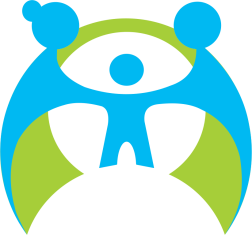 Jl. Negara Dipa No. 25 Amuntai 71418Email: bpppahsukalsel@gmail.comKecamatanLaki-LakiPerempuanJumlah(1)(2)(3)(4)Danau Panggang10.87411.23922.113Paminggir4.2224.1608.382Babirik10.07410.17920.253Sungai Pandan14.27714.85929.133Sungai Tabukan7.5267.81915.345Amuntai Selatan14.74815.18629.934Amuntai Tengah27.28227.38754.669Banjang8.1417.98316.124Amuntai Utara11.02712.13323.160Haur Gading7.4218.07015.491Hulu Sungai Utara115.592119.012234.604(1)(2)(3)(3)(4)0-410.80310.80310.42321.2265-912.05112.05111.41823.46910-1411.89311.89311.07022.96315-1910.63810.63810.52321.16120-249.1799.1798.87418.05325-298.5078.5078.46616.97330-348.2778.2778.49516.77235-398.2988.2988.96417.26240-448.2058.2058.79517.00045-497.9337.9338.03315.96650-546.4886.4887.32213.81055-595.0545.0545.42810.48260-643.7613.7614.3568.11765-692.1692.1692.8405.00970-741.2651.2651.9173.18275+1.0711.0712.0883.159Hulu Sungai Utara115.592115.592119.012234.6046.476.907.087.29201520162017201820172018201720182017201820172018(1)(2)(3)(4)(5)(6)(7)(8)(9)20172018201720182017201820172018(1)(2)(3)(4)(5)(6)(7)(8)(9)Hulu Sungai Utara16,6716,6756,8757,4729,6429,7064,5064,59Gambar 2.12222222Jumlah Kematian IbuMelahirkan menurutKecamatan diKabupatenHulu Sungai Utara111Tahun 201800000	0KecamatanKecamatanPuskesmasSasaran 	Nakes	Non-Nakes	Sasaran 	Nakes	Non-Nakes	Sasaran 	Nakes	Non-Nakes	Sasaran 	Nakes	Non-Nakes	Sasaran 	Nakes	Non-Nakes	JumlahPersentaseJumlahPersentase(1)	(2)(1)	(2)(1)	(2)(3)(4)(5)(6)(7)Danau PanggangDanau PanggangDanau Panggang42437488,2130,71PaminggirPaminggirPaminggir6567103,800,00PaminggirPaminggir 		 Sapala948388,3000,00BabirikBabirikBabirik38330780,1620,52Sungai PandanSungai PandanAlabio56045280,7100,00Sungai TabukanSungai TabukanPasar Sabtu29626388,8500,00Amuntai SelatanAmuntai SelatanAmuntai Selatan57252491,6100,00Sungai MalangSungai MalangSungai Malang68763592,4310,15Amuntai TengahAmuntai Tengah 		 Sungai Karias36331586,7800,00BanjangBanjangBanjang35030386,5720,57Sungai TurakSungai TurakSungai Turak31625580,7030,95Amuntai Utara	 		 GuntungAmuntai Utara	 		 GuntungAmuntai Utara	 		 Guntung1169783,6200,00Haur GadingHaur GadingHaur Gading30624279,0800,00HuluSungai UtaraSungai Utara4.5323.91786,43110,24JumlahPersentase(1)(2)	(3)(4)(5)Danau PanggangDanau Panggang	8686100,00PaminggirPaminggir	88100,00Sapala	2323100,00BabirikBabirik	4545100,00Sungai PandanAlabio	6868100,00Sungai TabukanPasar Sabtu	7878100,00Amuntai SelatanAmuntai Selatan	138138100,00Amuntai TengahSungai Malang	8888100,00Sungai Karias	3939100,00BanjangBanjang	3131100,00Amuntai UtaraSungai Turak	7272100,00Guntung	5050100,00Haur GadingHaur Gading	5757100,00Hulu Sungai Utara	783783100,00(1)(2)(3)(3)(4)(4)Danau Panggang--494949Paminggir--101010Babirik--313131Sungai Pandan11313132Sungai Tabukan22 3 35Amuntai Selatan55373742Amuntai Tengah  4  4222226Banjang--  9  99Amuntai Utara22161618Haur Gading11  4  45Hulu Sungai Utara1515212212227(1)(2)(3)(4)(5)(6)(7)Danau Panggang121,93117,42119,69110,41113,26111,75Paminggir126,73124,88125,81109,06108,75108,90Babirik108,96105,37107,2296,0395,0195,53Sungai Pandan138,37126,42132,69127,47135,70131,53Sungai Tabukan103,5396,60100,3467,5182,0373,91Amuntai Selatan108,89106,87107,92102,9295,0199,22Amuntai Tengah86,5985,6186,10132,48118,20125,80Banjang150,48149,07149,7855,60112,8883,16Amuntai Utara114,62112,34113,54142,35139,82141,09Haur Gading110,18103,61107,03130,4792,69112,67Hulu Sungai Utara112,84108,69110,82111,72112,22111,96(1)(2)(3)(3)(4)Danau Panggang3434211245Paminggir3232103135Babirik10104050Sungai Pandan3232118150Sungai Tabukan383872110Amuntai Selatan--230230Amuntai Tengah--3030Banjang1717163180Amuntai Utara556570Haur Gading334750Hulu Sungai Utara1711711.0791.250KecamatanLaki-LakiPerempuanJumlah(1)(2)(3)(4)Danau Panggang5192143Paminggir314273Babirik---Sungai Pandan88120208Sungai Tabukan-22Amuntai Selatan---Amuntai Tengah3763100Banjang---Amuntai Utara81927Haur Gading---Hulu Sungai Utara215338553Kecamatan	Laki-LakiPerempuanJumlah(1)	(2)(3)(4)Danau Panggang	261238Paminggir	201121Babirik	71219Sungai Pandan	213354Sungai Tabukan	224Amuntai Selatan	241438Amuntai Tengah	463379Banjang	7512Amuntai Utara	10616Haur Gading	131326Hulu Sungai Utara	166141307Sumber: Dinas Pendidikan Kab. Hulu Sungai UtaraKecamatanLaki-LakiPerempuanJumlah(1)(2)(3)(4)Danau Panggang369Paminggir516Babirik7411Sungai Pandan4711Sungai Tabukan224Amuntai Selatan-22Amuntai Tengah132134Banjang1-1Amuntai Utara459Haur Gading-66Hulu Sungai Utara395493Pendidikan	Sarana	Ruang Kelas	LaboratoriumPendidikan	Sarana	Ruang Kelas	LaboratoriumPendidikan	Sarana	Ruang Kelas	LaboratoriumPendidikan	Sarana	Ruang Kelas	LaboratoriumLaki-LakiPerempuanJumlah(1)	(2)	(3)	(4)(1)	(2)	(3)	(4)(1)	(2)	(3)	(4)(1)	(2)	(3)	(4)(5)(6)(7)SD1.9121.19477.9057.19115.096SMP404206561.9931.8743.867Jumlah2.3161.400639.8989.06518.963Danau Panggang43--145213Paminggir32-2-556713Babirik5214-779817Sungai Pandan5814-8891120Sungai Tabukan18---114610Amuntai Selatan44151910549Amuntai Tengah115111252429232952Banjang411229116915Amuntai Utara4825-776713Haur Gading18-1-33-44Hulu Sungai Utara4691735977867086156Jenjang PendidikanJumlah Sarana(1)(2)PAUD285SD184SMP31Jumlah500500500Jenjang PendidikanJumlahJumlah SiswaPra SekolahSaranaLPL+P(1)(2)(3)(4)(5)TPA44494190KB458138213522734TK676235523004655Jumlah1178378636937479JenisJumlah(1)(2)(3)(4)(5)(6)(7)1Trotoar17 buah---Sumber Dina2JembatanPenyeberangan2 buah---PekerjaanUmumNo.Nama JalanJumlah(1)(2)(3)1.	Jl. Norman Umar1.	Jl. Norman Umar62.	Jl. Ahmad Dahlan2.	Jl. Ahmad Dahlan23.	Jl. Muhajirin3.	Jl. Muhajirin24.	Jl. Palang Merah4.	Jl. Palang Merah95.	Jl. Kahuripan5.	Jl. Kahuripan316.	Jl. Ahmad Yani6.	Jl. Ahmad Yani227.	Jl. Abdul Aziz7.	Jl. Abdul Aziz38.	Jl. Pangeran Antasari8.	Jl. Pangeran Antasari549.	Jl. Gusti Saputra9.	Jl. Gusti Saputra310.	Jl. Negara Dipa10.	Jl. Negara Dipa811.	Jl. Basuki Rahmat11.	Jl. Basuki Rahmat23JumlahJumlah163No.Nama JalanJumlah(1)(2)(3)1.	Jl. Norman Umar1.	Jl. Norman Umar42.	Jl. Ahmad Yani2.	Jl. Ahmad Yani33.	Jl. Palang Merah3.	Jl. Palang Merah1JumlahJumlah8(1)(2)(3)(3)Danau Panggang1717-Paminggir22-Babirik2323-Sungai Pandan777712Sungai Tabukan1313-Amuntai Selatan525230Amuntai Tengah141141275Banjang232368Amuntai Utara32328Haur Gading22222Hulu Sungai Utara402402395KecamatanLaki-LakiPerempuanJumlah(1)(2)(3)(4)Danau Panggang7.9365.31913.255Paminggir4.5241.3895.913Babirik7.8302.86010.690Sungai Pandan8.2814.45312.734Sungai Tabukan4.7492.9897.738Amuntai Selatan7.6454.49712.142Amuntai Tengah8.5965.87714.473Banjang6.3154.96511.280Amuntai Utara7.9315.40113.332Haur Gading6.2135.73011.943Hulu Sungai Utara70.02043.480113.500KecamatanLaki-LakiPerempuanJumlah(1)(2)(3)(4)Danau Panggang7.8945.31813.212Paminggir4.5191.3885.907Babirik7.7782.82910.607Sungai Pandan8.2034.43112.634Sungai Tabukan4.7152.9847.699Amuntai Selatan7.5664.48112.047Amuntai Tengah8.3675.85414.221Banjang6.2694.95511.224Amuntai Utara7.8765.39813.274Haur Gading6.1505.67411.824Hulu Sungai Utara69.33743.312112.649Nelayan14.5661.58716.153Pengrajin/Kerajinan4.2879.94114.228SPBU/Pangkalan/Pengecer BBM9652001.165Jasa Bengkel4063409Jasa Percetakan90999Jasa Angkutan2.01032.013Jasa Lainnya1.0421.2792.321Hulu Sungai Utara69.33743.312112.649(1)(2)(3)(3)(4)(4)Danau Panggang44226Paminggir22113Babirik882210Sungai Pandan16162218Sungai Tabukan11--1Amuntai Selatan882210Amuntai Tengah4343161659Banjang66339Amuntai Utara44115Haur Gading33114Hulu Sungai Utara95953030125KecamatanLaki-LakiPerempuanJumlah(1)(2)(3)(4)Danau Panggang507130637Paminggir13213145Babirik493348841Sungai Pandan9836251.608Sungai Tabukan16717184Amuntai Selatan6683391.007Amuntai Tengah3.4292.4235.852Banjang36746413Amuntai Utara444382826Haur Gading26199360Hulu Sungai Utara7.4514.42211.873rumah makan danKeuangan, asuransi, usaha(1)(2)(3)(3)(4)(4)Partai Golongan Karya (Golkar)  9  93312Partai Kebangkitan Bangsa (PKB)33225Partai Persatuan Pembangunan (PPP)44--4Partai Hati Nurani Rakyat (Hanura)----0Partai Keadilan Sejahtera (PKS)33--3Partai Amanat Nasional (PAN)----0Partai Gerindra11112Partai Bulan Bintang (PBB)11--1Partai Demokrasi Indonesia Perjuangan (PDIP)11--1Partai Nasional Demokrat (Nasdem)11112Jumlah23237730Komisi I549Komisi II718Komisi III8210Pimpinan DPRD3-3Jumlah23730(1)(2)(3)(3)(4)(4)Fungsional12124416Eselon I-----Eselon II-----Eselon III11--1Eselon IV55--5Eselon V22113Jumlah20205525Bintara23714251Tamtama---Personel Umum111829Jumlah28432316(1)(2)(3)(4)Fungsional Umum7134311.144Fungsional Tertentu8871.7062.593Struktural326208534Jumlah1.9262.3454.271(1)(2)(3)(3)(4)Golongan II/a  1   1 -1I/b1313114I/c3939443I/d1717118Jumlah  70  70676Golongan IIII/a  97  9719116II/b80801696II/c107107131238II/d15415481235Jumlah438438247685Golongan IIIIII/a163163331494III/b273273468741III/c197197347544III/d265265302567Jumlah8988981.4482.346Golongan IVIV/a4204205811.101IV/b696943112IV/c1616117IV/d----Jumlah5055056251.130(1)(2)(3)(3)(4)(4)Danau Panggang11--1Paminggir11--1Babirik11--1Sungai Pandan11--1Sungai Tabukan11--1Amuntai Selatan11--1Amuntai Tengah11--1Banjang11--1Amuntai Utara11--1Haur Gading11--1Jumlah1010--10KecamatanLaki- LakiPerem puanLaki- LakiPerem puanJumlah(1)(2)(3)(4)(5)(6)Danau Panggang--16-16Paminggir--7-7Babirik--23-23Sungai Pandan--33-33Sungai Tabukan--13417Amuntai Selatan--29130Amuntai Tengah5-24-29Banjang--20-20Amuntai Utara--23326Haur Gading--18-18Jumlah5-2068219(1)(2)(3)(3)(4)(4)Ketua11--1Sekretaris11--1Anggota44--4Jumlah66--6LLPLPLPLPLPLPLPLPLP(1)(2)(3)(4)(5)(6)(7)(8)(9)(10)(11)(12)(13)(14)(15)(16)(17)(18)(19)Umum000055294100140100 148 7200(1)(2)(3)(3)(4)(4)Kehutanan-----KDRT11---Kesehatan-----Kesusilaan55---Korupsi33---Memeras/mengancam-----Narkotika259259--6Pelanggaran lalu lintas-----Pembakaran-----Pembalakan liar-----Pembunuhan1919---Penculikan-----Pencurian3838--2Penganiayaan-----Penggelapan-----Penipuan-----Perampokan-----Perjudian-----Perlindungan anak-----Senjata tajam-----Ketertiban-----Lain-Lain133133--3Sumber: Lembaga Pemasyarakatan AmuntaiJenis PerceraianJumlah(1)(2)Cerai gugat555Cerai talak142Jumlah697LPLPLPLPPLLPPLLPPP(1)	(2)(1)	(2)(3)(4)(5)(6)(7)(8)(9)(10)(11)(12)(13)Amuntai Selatan	-Amuntai Selatan	---------2--Amuntai Tengah	1Amuntai Tengah	1----1--21--Hulu Sungai Utara	1Hulu Sungai Utara	1----1--23--Laki-LakiPerempuanJumlahhLaki-LakiPerempuanJumlah(1)(2)(3)(4)5(6)(7)Al Muslimun32235555--0Ashabul Yamin30-303015-15Assalam20163636          11         617Budi Rahayu421153        53        19322Darul Yatama26733335510Muhammadiyah37-373710-10Nurul Fajeri8676  162  16214923Pembina Budi39-   3944-4Putri Aisyiah-2222--1616Al Karamah19423---0  YPPC Bina  Sejahtera164  20  20---    0    0Jumlah347163510510787839117117(1)(2)(3)(3)(4)(4)Danau PanggangDanau Panggang1--1PaminggirPaminggir---0BabirikBabirik1112Sungai PandanSungai Pandan-333Sungai TabukanSungai Tabukan2113Amuntai SelatanAmuntai Selatan68814Amuntai TengahAmuntai Tengah8  4  412BanjangBanjang1223Amuntai UtaraAmuntai Utara5116Haur GadingHaur Gading4115Hulu Sungai UtaraHulu Sungai Utara28212149Sumber: Dinas Sosial Kab. Hulu Sungai UtaraSumber: Dinas Sosial Kab. Hulu Sungai UtaraJenisLaki-LakiPerempuan(1)(2)(3)Gulat203Silat1010Bulu tangkis1510Basket1212Karate amura5075Renang  52Panahan  93Takraw2512Sepakbola30-Dayung6-Taekwondo53Judo156Atletik2020Karate inkado200200Futsal10050Tenis Meja--Tenis Lapangan--Bilyard--Bola Volly--Tinju--Bana Raga--(1)(2)(3)(3)(4)(4)Danau Panggang11161616Paminggir11775Babirik1123234Sungai Pandan11333333Sungai Tabukan1117176Amuntai Selatan11303030Amuntai Tengah11292929Banjang11202020Amuntai Utara11262626Haur Gading1118188Jumlah1010219219177KecamatanDesa/KelurahanJumlah(1)(2)(3)Danau Panggang--Paminggir--Babirik--Sungai PandanPandulangan2Sungai TabukanTambalang, Galagah3Amuntai SelatanJumba, Mamar2Amuntai TengahPalampitan Hilir, Palampitan Hulu2BanjangKaludan Kecil1Amuntai UtaraTabalong Mati1Haur GadingPalimbang Sari1Jumlah12No.DesaPelindungPenasehatKetuaSekretarisBendahara		Layanan		Layanan	Layanan	Jejaring Informasi	Konsultasi	Rujukan(1)(2)(3)(4)(5)(6)(7)	(8)	(9)	(10)	(11)7.	Kalumpang	Kepala Desa	Ketua Tim	Mufidah	Yuli	Harimah	1.7.	Kalumpang	Kepala Desa	Ketua Tim	Mufidah	Yuli	Harimah	1.7.	Kalumpang	Kepala Desa	Ketua Tim	Mufidah	Yuli	Harimah	1.Ketua RT. 0011.Sahrudin1.Bidan Desa1.BPDDalamPenggerak PKK2.Ketua RT. 0022.Burhan2.Aparat Desa2.Puskesmas8Jalan LurusKepala DesaKetua TP PKKDahlianaSri Handayani	Hidayatussole	2.  Ketua RT. II	an	1.  Bidan Desa	1. Anang Sukrihah	3.  Ketua RT. III	2.  Subeli	2.  Aparat Desa	2. Saidi4. Ketua RT. IV9Hambuku RayaKepala DesaKetua TP PKKHj. RidawatiKetua RT. I	1. SubeliHj. Rahimah	Yulida	2.  Ketua RT. II	1.  Mahlian	1.  Bidan Desa	2. SyarkatiH. Syahrani	2. Aparat DesaNo.DesaPelindungPenasehatKetuaSekretarisBandahara	Layanan	Layanan Konsultasi	Layanan	JejaringInformasi	Rujukan(1)(2)(3)(4)(5)(6)(7)	(8)	(9)	(10)	(11)No.Desa/KelurahanPelindungPenasehatKetuaSekretarisBendahara		Layanan	Layanan Konsultasi	Layanan	Jejaring Informasi		Rujukan(1)(2)(3)(4)(5)(6)(7)	(8)	(9)	(10)	(11)1.1	Kebun Sari	Lurah	Ketua TP	Hj. Siti	Hasyrati	Rafidah	Semua Ketua RTPKK	Sarah	2.PenyuluhKesehatan Penyuluh1.2.Bidan	2. Kantor Camat AmtKelurahan	3. Tengah as Kec.Aparat	PuskesmKeagamaanKelurahan	4. Amt Tengah AmtMuspika Kec.Tengah2	Antasari	Lurah	Ketua TP	Hj. Siti	Fatmah	Ainun Jariah	Semua Ketua RT.	1.Mu’alim Supiani1.Bidan	1. BABINSAKelurahan	2. BABINMASPKK	Rahmah	01 s/d 08	2.Taupiqurrahman2.Aparat	3. Ketua LPMKelurahanNo.DesaPelindungPenasehatKetuaSekretarisBendahara	Layanan	Layanan Konsultasi	Layanan Rujukan	JejaringInformasi(1)(2)(3)(4)(5)(6)(7)	(8)	(9)	(10)	(11)2	Palimbangan	DesaPKKina	HairunidaYuliati	Ketua RT2.Widadul Hakim2.Aparat Desa	2. Babinsa3. Hansip1.Habib Ahmad